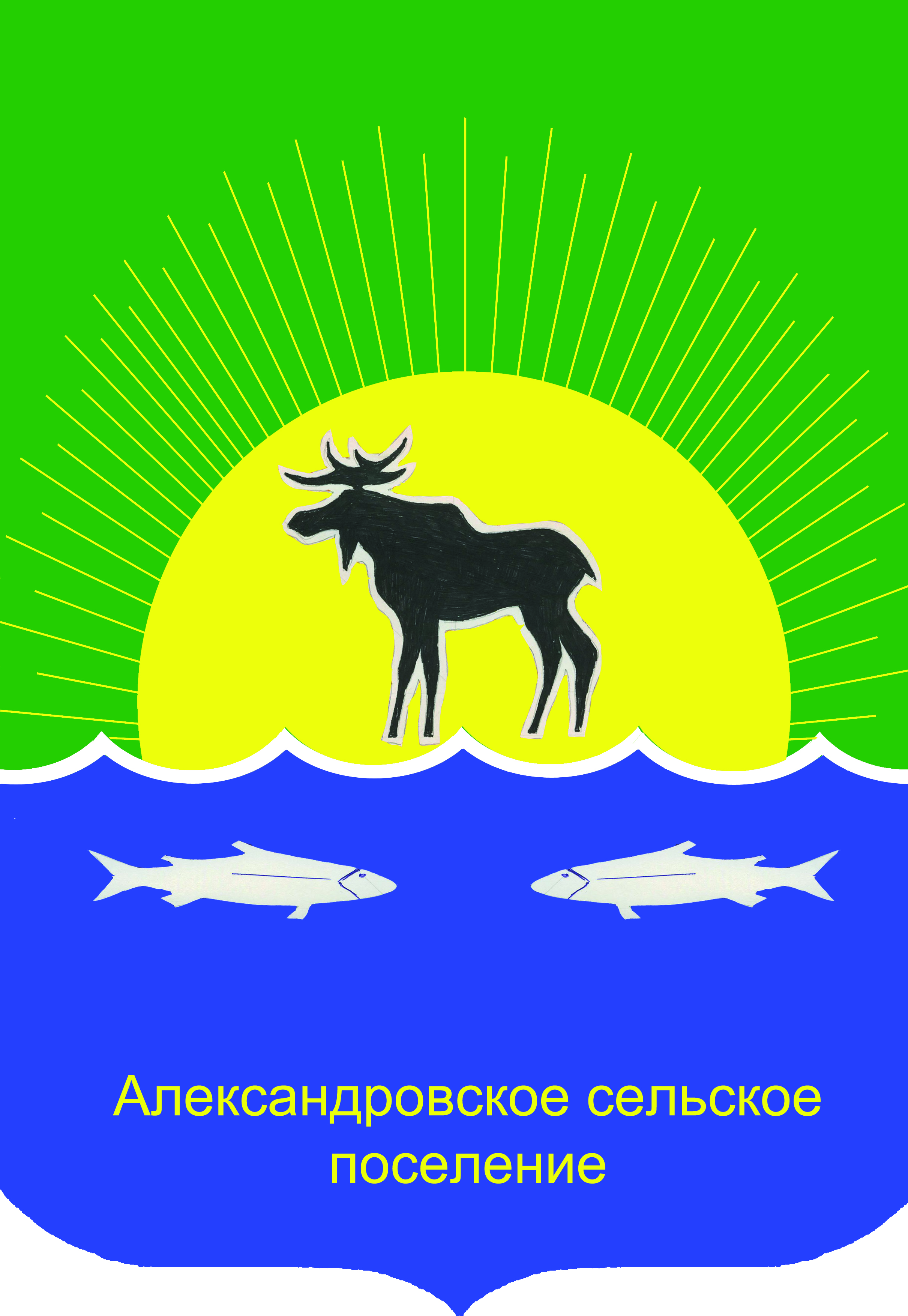 Совет Александровского сельского поселенияРешение06.12.2023									                                                                                      № 65-23-14пс. АлександровскоеОб утверждении Генерального плана муниципального образования «Александровское сельское поселение»Александровского района Томской области 	Руководствуясь Градостроительным кодексом Российской Федерации, Федеральным законом от 06 октября 2003 года № 131-ФЗ «Об общих принципах организации местного самоуправления в Российской Федерации», Уставом муниципального образования «Александровское сельское поселение», учитывая итоговый документ о результатах публичных слушаний по проекту Генерального плана и Правил землепользования и застройки муниципального образования «Александровское сельское поселение» Александровского района Томской области (с. Александровское, д. Ларино)Совет Александровского сельского поселения РЕШИЛ:	1. Утвердить сроком на двадцать лет Генеральный план муниципального образования «Александровское сельское поселение» Александровского района Томской области в составе:	1) Положение о территориальном планировании согласно приложению №1 к настоящему решению.	2) Материалы по обоснованию проекта согласно приложению №2 к настоящему решению.	2. Признать утратившими силу :	- решение Совета Александровского сельского поселения  от 25.04.2012 № 378 «Об утверждении Генерального плана и Правил землепользования и застройки муниципального образования «Александровское сельское поселение»;	- решение Совета Александровского сельского поселения  от15.05.2013 № 61-13-11п О протесте прокурора района на решение Совета Александровского сельского поселения от 25.04.2012 № 378 «Об утверждении Генерального плана и Правил землепользования и застройки муниципального образования «Александровское сельское поселение»;	- решение Совета Александровского сельского поселения  от 24.09.2014 № 145-14-29п «О внесении дополнения в Правила землепользования и застройки муниципального образования  «Александровское сельское поселение», утв. решением Совета Александровского сельского поселения от 25.04.2012 № 378»;	- решение Совета Александровского сельского поселения от 22.06.2016 № 280-16-50п «О внесении изменений и дополнений в Генеральный план и Правила землепользования и застройки муниципального образования «Александровское сельское поселение»;	- решение Совета Александровского сельского поселения от 26.10.2016 № 305-16-53п «О внесении изменений и дополнений в Генеральный план и Правила землепользования и застройки муниципального образования «Александровское сельское поселение»;	- решение Совета Александровского сельского поселения от 22.03.2017 № 338-17-58п «О внесении изменений и дополнений в Генеральный план и Правила землепользования и застройки муниципального образования «Александровское сельское поселение»;	- решение Совета Александровского сельского поселения от 22.03.2017 № 337-17-58п О внесении изменений в Правила землепользования и застройки муниципального образования «Александровское сельское поселение»;	- решение Совета Александровского сельского поселения от 19.06.2017 № 361-17-62п «О внесении изменений в Правила землепользования и застройки муниципального образования «Александровское сельское поселение»;	- решение Совета Александровского сельского поселения от 29.08.2018 № 75-18-12п «О внесении изменений и дополнений в Генеральный план и Правила землепользования и застройки муниципального образования «Александровское сельское поселение»;	- решение Совета Александровского сельского поселения от 25.08.2021 № 284-21-49п «О внесении изменений в решение Совета Александровского сельского поселения от 25.04.2012 № 378 «Об утверждении Генерального плана и Правил землепользования и застройки муниципального образования «Александровское сельское поселение»;	- решение Совета Александровского сельского поселения от 20.10.2021 № 291-21-51п «О внесении изменений в решение Совета Александровского сельского поселения от 25.04.2012 № 378 «Об утверждении Генерального плана и Правил землепользования и застройки муниципального образования «Александровское сельское поселение»;	- решение Совета Александровского сельского поселения от 25.10.2022 № 9-22-2п «О внесении изменений в решение Совета Александровского сельского поселения от 25апреля 2012 года № 378 «Об утверждении Генерального плана и Правил землепользования и застройки муниципального образования  «Александровское сельское поселение»;	- решение Совета Александровского сельского поселения от 14.02.2023 № 29-23-6п «О внесении изменений в решение Совета Александровского сельского поселения от 25 апреля 2012 года № 378 «Об утверждении Генерального плана и Правил землепользования и застройки муниципального образования «Александровское сельское поселение»;	- решение Совета Александровского сельского поселения от 21.03.2023 № 35-23-7п «О внесении изменений в решение Совета Александровского сельского поселения от 25 апреля 2012 года № 378 «Об утверждении Генерального плана и Правил землепользования и застройки муниципального образования «Александровское сельское поселение».3. Опубликовать настоящее решение в газете «Северянка», а также разместить на официальном сайте Администрации Александровского сельского поселения в информационно-телекоммуникационной сети «Интернет» (http://alsadmsp.ru/), портале Министерства юстиции Российской Федерации (http://pravo-minjust.ru, http://право-минюст.рф).4. Настоящее решение вступает в силу на следующий день после его официального опубликования (обнародования).Глава Александровского сельского поселения,исполняющий полномочия председателя Совета Александровского сельского поселения		_____________ Д.В. Пьянков Общество с ограниченной ответственностью«СибПроектНИИ»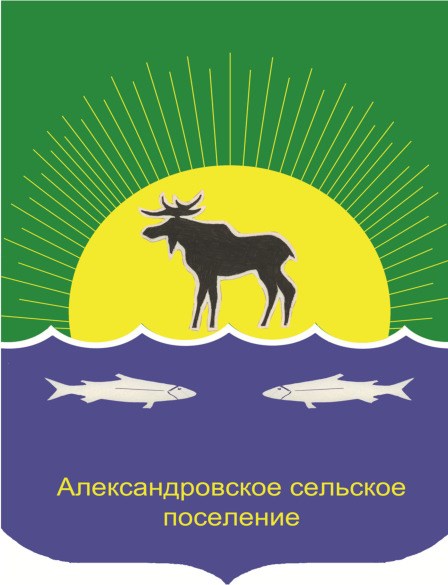 ГЕНЕРАЛЬНЫЙ ПЛАНМУНИЦИПАЛЬНОГО ОБРАЗОВАНИЯ «АЛЕКСАНДРОВСКОЕСЕЛЬСКОЕ ПОСЕЛЕНИЕ» АЛЕКСАНДРОВСКОГО РАЙОНА ТОМСКОЙ ОБЛАСТИ(с. Александровское, д. Ларино)ПОЛОЖЕНИЕ О ТЕРРИТОРИАЛЬНОМ ПЛАНИРОВАНИИГенеральный директор																				Пономаренко М.В.Главный инженер проекта						                       									Афанасьева О.Иг. Новосибирск2023 г.Авторский коллективРуководитель проекта																		Пономаренко М.В.Главный инженер проекта																Афанасьева О. И.Ведущий инженер проекта																Иксанов Н.А.Инженер по архитектурно-планировочным разделам							Соболев Н. В.Инженер по компьютерной графике													Заворин Д. С.	ОГЛАВЛЕНИЕ1 	СВЕДЕНИЯ О ВИДАХ, НАЗНАЧЕНИИ И НАИМЕНОВАНИЯХ ПЛАНИРУЕМЫХ ДЛЯ РАЗМЕЩЕНИЯ ОБЪЕКТОВ МЕСТНОГО ЗНАЧЕНИЯ АЛЕКСАНДРОВСКОГО СЕЛЬСКОГО ПОСЕЛЕНИЯ АЛЕКСАДРОВСКОГО района ТОМСКОЙ области, ИХ ОСНОВНЫЕ ХАРАКТЕРИСТИКИ, МЕСТОПОЛОЖЕНИЕ, А ТАКЖЕ ХАРАКТЕРИСТИКИ ЗОН С ОСОБЫМИ УСЛОВИЯМИ ИСПОЛЬЗОВАНИЯ ТЕРРИТОРИЙ В СЛУЧАЕ, ЕСЛИ УСТАНОВЛЕНИЕ ТАКИХ ЗОН ТРЕБУЕТСЯ В СВЯЗИ С РАЗМЕЩЕНИЕМ ДАННЫХ ОБЪЕКТОВ2. Параметры функциональных зон, а также сведения о планируемых для размещения в них объектах федерального значения, объектах регионального значения, объектах местного значения за исключением линейных объектовТаблица № 2Общество с ограниченной ответственностью «СибПроектНИИ»ГЕНЕРАЛЬНЫЙ ПЛАН МУНИЦИПАЛЬНОГО ОБРАЗОВАНИЯ «АЛЕКСАНДРОВСКОЕСЕЛЬСКОЕ ПОСЕЛЕНИЕ» АЛЕКСАНДРОВСКОГО РАЙОНА ТОМСКОЙ ОБЛАСТИ(с. Александровское, д. Ларино)МАТЕРИАЛЫ ПО ОБОСНОВАНИЮ (пояснительная записка)Книга 1. Существующее положениеГенеральный директорГлавный инженер проектаПономаренко М.В.Афанасьева О.И.                                                                г. Новосибирск 2023 г.Авторский коллективРуководитель проекта Главный инженер проекта Ведущий инженер проектаИнженер по архитектурно-планировочным разделамИнженер по компьютерной графикеПономаренко М.В. Афанасьева О. И. Иксанов Н.А. Соболев Н. В.Заворин Д. С.Состав материалов генерального плана, подлежащих утверждению№ п/п	СодержаниеМатериалы по обоснованию генерального плана в текстовой форме1Материалы по обоснованию (пояснительная записка). Книга 1. Существующее положение2345Материалы по обоснованию (пояснительная записка). Книга 2. Проектные решения Материалы по обоснованию генерального плана в графической формеКарта существующих, строящихся и планируемых объектов местного значения Муниципального	образования	«Александровское	сельское	поселение»Александровского района Томской областиКарта границ Муниципального образования «Александровское сельское поселение» Александровского муниципального образованияКарта	функциональных	зон	Муниципального	образования	«Александровское сельское поселение» Александровского района Томской области, совмещенная с картой зон с особыми условиями использования территорииОГЛАВЛЕНИЕВведение51. ОБЩИЕ СВЕДЕНИЯ О МУНИЦИПАЛЬНОМ ОБРАЗОВАНИИ «АЛЕКСАНДРОВСКОЕ СЕЛЬСКОЕ ПОСЕЛЕНИЕ»………………………………………………………………………….101.1	Основные сведения...................................................................................................................101.2       Краткая историческая справка.................................................................................................10 2 АНАЛИЗ РЕАЛИЗАЦИИ ПОЛОЖЕНИЙ ДЕЙСТВУЮЩЕГО ГЕНЕРАЛЬНОГО ПЛАНА.11 3 АНАЛИЗ     ИСПОЛЬЗОВАНИЯ     ТЕРРИТОРИИ     АЛЕКСАНДРОВСКОГО     СЕЛЬСКОГО ПОСЕЛЕНИЯ .................................................................................................................................122 3.1 Природные условия и ресурсы....................................................................................................122 3.2 Анализ землепользования..............................................................................................................18 3.3 Современное состояние и планировочная структура..................................................................41 3.4 Экономическая база........................................................................................................................85 3.5 Население………………………………………………………………………………………….263.6 Жилищный фонд.............................................................................................................................283.7 Социальная инфраструктура ……………………………………………………………………293.8 Транспортная инфраструктура....................................................................................................1523.9 Коммунальная инфраструктура.....................................................................................................34 3.10 Охрана окружающей среды ……………………………………………………………………373.11 Зоны с особыми условиями использования...............................................................................40 3.12 Охрана объектов культурного наследия.....................................................................................59 3.13 Результаты градостроительного анализа........................................……………………………65ВведениеГенеральный план (ГП) является градостроительным документом, определяющим в интересах населения и государства условия формирования среды жизнедеятельности, направления и границы развития территории поселения, установление и изменение границ населенных пунктов в составе поселения, функциональное зонирование территорий, развитие инженерной, транспортной и социальной инфраструктур, градостроительные требования к сохранению объектов историко-культурного наследия и особо охраняемых природных территорий, экологическому и санитарному благополучию.Цель разработки генерального плана:– обеспечение устойчивого развития территории поселения на основе территориального планирования;– определение назначения территории поселения исходя из совокупности социальных, экономических, экологических и иных факторов в целях развития инженерной, транспортной и социальной инфраструктур для создания благоприятных условий жизнедеятельности.Задачи разработки генерального плана:– определение и оценка основных перспективных направлений развития поселения с учетом	социально-экономического	развития,	природно-климатических	условий, прогнозируемой	численности	населения	и      сложившейся	инженерно-транспортной инфраструктуры и параметров пространственного развития сельского поселения (ГП), обеспечивающих его устойчивое развитие не менее, чем на 20 лет вперед;– установление функциональных зон и ограничений на использование территорий в этих зонах;– определение местоположения планируемых к размещению объектов местного значения поселения, определение их основных характеристик и характеристик зон с особыми условиями использования территорий (в случае, если установление таких зон требуется в связи с размещением данных объектов);– определение направлений и параметров развития инженерной, транспортной и социальной инфраструктур;– обеспечение прав и законных интересов физических и юридических лиц, в том числе правообладателей земельных участков (ЗУ) и объектов капитального строительства (ОКС);– создание условий для привлечения инвестиций, в том числе путем предоставления возможности выбора наиболее эффективных видов разрешенного использования земельных участков и объектов капитального строительства.Разработка генерального плана Муниципального образования «Александровское сельское поселение» Александровского района Томской области выполнен, в соответствии с муниципальным контрактом №1 от 17 марта	2023г., заключенным администрацией Муниципального образования «Александровское сельское поселение» Александровского района Томской области с Обществом с ограниченной ответственностью «СибПроектНИИ» (ООО «СибпроектНИИ»).Генеральный	план	Муниципального	образования	«Александровское	сельское поселение» Александровского района Томской области подготовлен в соответствии с требованиями статей 9, 10, 23 и 24 ГрК РФ.Генеральный	план	Муниципального	образования	«Александровское	сельское поселение»	Александровского	района	Томской	области	соответствуют	требованиям действующего законодательства в области регулирования градостроительной деятельности, земельному, водному, лесному, природоохранному и иному законодательству Российской Федерации	и	Томской      области,	нормативно-технических	документов      в      области градостроительства федерального и регионального уровней, нормативных правовых актов (НПА) органов местного самоуправления.Генеральный план подготовлен на территорию в границах Муниципального образования «Александровское	сельское	поселение»	Александровского	района	Томской	области, установленных Законом Томской области от 12 ноября 2004 г. № 241-ОЗ «О наделениипоселковых, сельских муниципальных образований статусом городского, сельского поселения и об установлении их границ». В состав сельского поселения входят 2 населенных пункта: село Александровское, деревня Ларино.Разработка	генерального	плана	муниципального	образования	«Александровское сельское	поселение»	выполнена     с     применением	компьютерных     геоинформационных технологий в программе MapInfo, в системе координат, используемой для ведения Единого государственного реестра недвижимости («МСК-70»).Исходный год проектирования – 2023 год, расчетный срок – 2043 год.Разработка генерального плана выполнялась с учетом сведений, содержащиеся в федеральной государственной информационной системе территориального планирования (ФГИС ТП), а также законами и нормативными правовыми актами Российской Федерации, законами и нормативными правовыми актами Томской области, нормативными правовыми актами муниципального образования «Александровское сельское поселение», техническими регламентами:−Градостроительный кодекс Российской Федерации от 29.12.2004 № 190-ФЗ; −Земельный кодекс Российской Федерации от 25.10.2001 № 136-ФЗ;−Лесной кодекс Российской Федерации от 04.12.2006 № 200-ФЗ; −Водный кодекс Российской Федерации от 03.06.2006 № 74-ФЗ;−Воздушный кодекс Российской Федерации от 19.03.1997 № 60-ФЗ;−Федеральный закон от 25.06.2002 № 73-ФЗ «Об объектах культурного наследия (памятниках истории и культуры) народов Российской Федерации»;−Федеральный закон от 06.10.2003 № 131-ФЗ «Об общих принципах организации местного самоуправления в Российской Федерации»;−Федеральный закон от 10.01.2002 № 7-ФЗ «Об охране окружающей среды»;−Федеральный закон от 21.12.1994 № 68-ФЗ «О защите населения и территорий от чрезвычайных ситуаций природного и техногенного характера»;−Федеральный закон от 30.03.1999 № 52-ФЗ «О санитарно-эпидемиологическом благополучии населения»;−Федеральный закон от 22.07.2008 № 123-ФЗ «Технический регламент о требованиях к пожарной безопасности»;−Федеральный закон от 27.12.2002 № 184-ФЗ «О техническом регулировании»;−Федеральный закон от 28.06.2014 № 172-ФЗ "О стратегическом планировании в Российской Федерации";−Федеральный закон от 14.03.1995 № 33-ФЗ «Об особо охраняемых природных территориях»;−Федеральный закон от 08.11.2007 № 257-ФЗ «Об автомобильных дорогах и о дорожной деятельности в Российской Федерации и о внесении изменений в отдельные законодательные акты Российской Федерации»;−Федеральный закон от 29.07.2017 № 217-ФЗ «О ведении гражданами садоводства и огородничества для собственных нужд и о внесении изменений в отдельные законодательные акты Российской Федерации»;−Федеральный закон от 13.07.2015 № 218-ФЗ «О государственной регистрации недвижимости»;−Федеральный закон от 21.12.2004 № 172-ФЗ «О переводе земель или земельных участков из одной категории в другую»;−Федеральный закон от 07.07.2003 № 112-ФЗ «О личном подсобном хозяйстве»; −Федеральный закон от 12.01.1996 № 8-ФЗ «О погребении и похоронном деле»;−Федеральный закон от 19.07.1998 № 113-ФЗ «О гидрометеорологической службе»;−Федеральный закон от 30.12.2009 № 384-ФЗ «Технический регламент о безопасности зданий и сооружений»;−Федеральный закон от 07.07.2003 № 126-ФЗ «О связи»;−Федеральный закон от 19.07.1998 № 113-ФЗ «О гидрометеорологической службе»;−Приказ Министерства экономического развития Российской Федерации от 09.01.2018 № 10 «Об утверждении Требований к описанию и отображению в документах территориального	планирования	объектов	федерального	значения,	объектов регионального значения, объектов местного значения и о признании утратившим силу приказа Минэкономразвития России от 7.12.2016 № 793»;−Приказ Федеральной службы государственной регистрации, кадастра и картографии от 10.11.2020	№	П/0412	«Об	утверждении	классификатора	видов	разрешенного использования земельных участков»;−Приказ Минрегиона России от 26.05.2011 № 244 «Об утверждении Методических рекомендаций по разработке проектов генеральных планов поселений и городских округов»;−Приказ Министерства экономического развития РФ от 26 июля 2022 г. № П/0292 Об установлении формы графического описания местоположения границ населенных пунктов, территориальных зон, особо охраняемых природных территорий, зон с особыми	условиями	использования	территории, формы	текстового	описания местоположения границ населенных пунктов, территориальных зон, требований к точности определения координат характерных точек границ населенных пунктов, территориальных зон, особо охраняемых природных территорий, зон с особыми условиями использования территории, формату электронного документа, содержащего сведения о границах населенных пунктов, территориальных зон, особо охраняемых природных территорий, зон с особыми условиями использования территории ;−Приказ Минэкономразвития России от 21.07.2016 № 460 «Об утверждении порядка согласования проектов документов территориального планирования муниципальных образований, состава и порядка работы согласительной комиссии при согласовании проектов документов территориального планирования»;−	Приказ Минстроя РФ от 17.08.1992 № 197 «О типовых правилах охраны коммунальных тепловых сетей»−Распоряжение Правительства РФ от 19.03.2013 № 384-р «Об утверждении схемы территориального планирования Российской Федерации в области федерального транспорта	(железнодорожного,	воздушного,	морского,	внутреннего	водного транспорта) и автомобильных дорог федерального значения»;−Распоряжение Правительства РФ от 28.12.2012 № 2607-р «Об утверждении схемы территориального планирования Российской Федерации в области здравоохранения»;−Распоряжение Правительства РФ от 01.08.2016 № 1634-р «Об утверждении схемы территориального планирования Российской Федерации в области энергетики»;−Распоряжение Правительства РФ от 06.05.2015 № 816-р «Об утверждении схемы территориального планирования Российской Федерации в области федерального транспорта (в части трубопроводного транспорта)»;−Постановление Правительства Российской Федерации от 25.12.2015 № 1440 «Об утверждении	требований	к	программам	комплексного	развития	транспортной инфраструктуры поселений, городских округов»;−Постановление Правительства Российской Федерации от 01.10.2015 № 1050 «Об утверждении	требований	к	программам	комплексного	развития	социальной инфраструктуры поселений, городских округов»;−Постановление Правительства Российской Федерации от 05.09.2013 № 728 «О схемах водоснабжения и водоотведения»;−Постановление Правительства Российской Федерации от 11.03.2010 № 138 «Об утверждении Федеральных правил использования воздушного пространства Российской Федерации»;−Постановление Правительства Российской Федерации от 24.02.2009 № 160 «О порядке установления охранных зон объектов электросетевого хозяйства и особых условий использования земельных участков, расположенных в границах таких зон»;−Постановление Правительства Российской Федерации от 20.06.2006 № 384 «Об утверждении Правил определения границ зон охраняемых объектов и согласования градостроительных регламентов для таких зон»;−Постановление Правительства Российской Федерации от 12.02.1999 № 167 «Об утверждении Правил пользования системами коммунального водоснабжения и канализации в Российской Федерации»;−Постановление Правительства РФ от 18.04.2017 № 360 «О зонах затопления, подтопления»;−Постановление Правительства РФ от 09.06.1995 № 578 «Об утверждении Правил охраны линий и сооружений связи Российской Федерации»;−СП 31.13330.2012 «СНиП 2.04.02-84 Водоснабжение. Наружные сети и сооружения» (утвержден приказом Минрегиона России от 29.12.2011 № 635/14);−СП 32.13330.2012 «СНиП 2.04.03-85 Канализация. Наружные сети и сооружения» (утвержден приказом Минрегиона России от 29.12.2011 № 635/11);−СП	124.13330.2012	«СНиП	41-02-2003	Тепловые	сети»	(утвержден	приказом Минрегиона России от 30.06.2012 № 280);−СП 113.13330.2016 «СНиП 21-02-99 Стоянки автомобилей» (утвержден приказом Минстроя России от 07.11.2016 № 776/пр);−СП 78.13330.2012 «СНиП 3.06.03-85 Автомобильные дороги» (утвержден приказом Минрегиона России от 30.06.2012 № 272);−СП 44.13330.2011 «СНиП 2.09.04-87* Административные и бытовые здания» (утвержден приказом Минрегиона России от 27.12.2010 №782);−СП 42.13330.2016 «СНиП 2.07.01-89* Градостроительство. Планировка и застройка городских и сельских поселений» (утвержден приказом Минстроя России от 16.12.2016 № 1034/пр);−СП 82.13330.2016 «СНиП III-10-75 Благоустройство территорий» (утвержден приказом Минстроя России от 16.12.2016 № 972/пр);−СП 104.13330.2016 «СНиП 2.06.15-85 Инженерная защита территории от затопления и подтопления» (утвержден приказом Минстроя России от 16.12.2016 № 964/пр);−СП 257.1325800.2016 «Здания гостиниц. Правила проектирования» (утвержден приказом Минстроя России от 20.10.2016 № 724/пр);−СП 320.1325800.2017 «Полигоны для твердых коммунальных отходов. Проектирование, эксплуатация и рекультивация» (утвержден приказом Минстроя России от 17.11.2017 № 1555/пр);−СП	251.1325800.2016	«Здания	общеобразовательных	организаций.	Правила проектирования» (утвержден приказом Минстроя России от 17.08. 2016 № 572/пр);−СП 252.1325800.2016 «Здания дошкольных образовательных организаций. Правила проектирования» (утвержден приказом Минстроя России от 17.08.2016 № 573/пр);−СанПиН 2.2.1/2.1.1.1200-03 «Санитарно-защитные зоны и санитарная классификация предприятий, сооружений и иных объектов» (утверждены постановлением Главного государственного санитарного врача Российской Федерации от 25.09.2007 №74);−СанПиН 2.1.4.1110-02 «Зоны санитарной охраны источников водоснабжения и водопроводов	питьевого	назначения»	(утверждены	постановлением	Главного государственного санитарного врача Российской Федерации от 14.03.2002 № 10);−СанПиН 2.1.2.3150-13 «Санитарно-эпидемиологические требования к размещению, устройству, оборудованию, содержанию и режиму работы бань и саун» (утверждены постановлением Главного государственного санитарного врача Российской Федерации от 20.12.2013 № 70);−СП 2.4.3648-20 «санитарно – эпидемиологические требования к организациям воспитания и обучения, отдыха и оздоровления детей и молодежи»;−СанПиН 2.1.2882-11 «Гигиенические требования к размещению, устройству и содержанию кладбищ, зданий и сооружений похоронного назначения» (утвержденыпостановлением Главного государственного санитарного врача Российской Федерации от 28.06.2011 № 84);−СанПиН	2.1.2.2645-10	«Санитарно-эпидемиологические	требования	к	условиям проживания в жилых зданиях и помещениях» (утверждены постановлением Главного государственного санитарного врача Российской Федерации от 10.06.2010 № 64);−СанПиН 2.1.5.980-00.2.1.5. «Водоотведение населенных мест, санитарная охрана водных объектов. Гигиенические требования к охране поверхностных вод» (утверждены Главным государственным санитарным врачом Российской Федерации 22.06.2000);−- Устав муниципального образования «Александровское сельское поселение», в новой редакции (в редакции решений Совета Александровского сельского поселения от 21.08.2013 № 76-13-14п, от 19.03.2014 № 119-14-23п, от 26.11.2014 № 156-14-31п, от 27.05.2015 № 196-15-37п, от 25.11.2015 № 227-15-42п, от 22.06.2016 № 275-16-50п, от 23.11.2016 №309-16-54п, от 22.03.2017 №333-17-58п, от 19.06.2017 №359-17-62п, от 19.07.2017 №374-17-67п), от 18.10.2017 № 9-17-2п, от 25.12.2017 №32-17-4п, от 21.03.2018 № 42- 18-6п; от 18.04.2018 № 50-18-7п; от 24.10.2018 № 87-18-14п; от 20.03.2019 №115-19-20п; от 24.12.2019 № 172-19-29п; от 23.09.2020 № 214-20-38п; от 15.04.2021 № 254-21-45п; от 23.06.2021 № 264-21-48п; от 20.10.2021 № 290-21-51п; от 23.03.2022 № 321-22-58п; от 23.08.2022 № 347-22-62п; от 21.03.2023 № 34-23-7п; от 13.06.2023 № 46-23-10п);−Приказа Департамента Архитектуры и строительства Томской области от 24 января 2022 № 2-п «Об утверждении Региональных нормативов градостроительного проектирования Томской области»;−Закон Томской области от 12 ноября 2004 г. № 227-ОЗ «О наделении статусом муниципального района, сельского поселения и установлении границ муниципальных образований на территории Александровского района»;−Постановление Администрации Томской области от 08.07.2011 N 204а (ред. от 25.12.2020) "Об утверждении Схемы территориального планирования Томской области";−Решение от 18 февраля 2016 г. № 29 «Об утверждении стратегии социально-экономического развития Александровского района до 2030 года;−Муниципальные программы Александровского района; −Программы Александровского сельского поселения.1	ОБЩИЕ СВЕДЕНИЯ О МУНИЦИПАЛЬНОМ ОБРАЗОВАНИИ «АЛЕКСАНДРОВСКОЕ СЕЛЬСКОЕ ПОСЕЛЕНИЕ»1.1 Основные сведенияАлександровское сельское поселение расположено в северной части Томской области, в центральной части муниципального образования Александровский район. Общая площадь Александровского сельского поселения — 9355,11 кв.км.,	в том числе земли в черте поселения. На территории муниципального образования на 01.01.2023г. проживает 6493 человека.В состав Александровского сельского поселения входят населённые пункты: −	с. Александровское−	д. Ларино — 15 километров от с. АлександровскоеАдминистративным центром Александровского сельского поселения и Александровского района является село Александровское.Границы поселения установлены Законом Томской области 15.10.2004-ОЗ. «О наделении статусом муниципального района, сельского поселения и установлении границ муниципальных образований на территории Александровского района».Александровское сельское поселение граничит на западе с Тюменской областью, на северо-западе с муниципальным образованием Северное сельское поселение и Тюменской областью, на севере с муниципальным образованием «Город Стрежевой» и Тюменской областью, на востоке с межселенными землями и муниципальным образованием Лукашкин-Ярское сельское поселение, на юго-востоке с межселенными землями, на юге с муниципальным образованием Каргасокский район. Общая протяженность границы составляет 766,5км.Александровское сельское поселение расположено на 60 градусе 26 минуте северной широты и 77 градусе 51 минуте восточной долготы и удалено от Томска на 941 км, от Новосибирска – на 1163 км, от ближайшей железнодорожной станции (г. Нижневартовск) 150км.Размещение	Александровского	сельского	поселения	вне	зоны	влияния административного центра региона – города Томска и рынков сбыта Томской области при отсутствии	устойчивых	транспортных	связей	является	основной      проблемой	его географического положения.1.2 Краткая историческая справка1826 годом датируется первое упоминание в исторических источниках о селе Александровском – тогда Нижнее-Лумпокольском или «нижней стоянке хантов».Нынешнее название село обрело 28 марта 1924 года. Решением Тобольского окружного исполнительного комитета «принимая во внимание, что село Нижнее-Лумпокольское издавна именуется в просторечии Александровским, с переименованием согласиться».По данным 1897 года население села составляло около 1000 человек, из них более 80% -ханты.В истории Александровского, как в зеркале, отразилось нелегкое, а порой и трагическое время освоения и развития сибирского края. Переселенцы и ссыльные в 19-м веке, добровольцы и спецпоселенцы советского периода, обживали, обустраивали этот приобский берег. В 30-х годах прошлого века произошло значительное увеличение численности Александровского за счет спецпереселенцев, сосланных в период массовой коллективизации и колхозного строительства в нашей стране.Начавшееся в 60-70-е годы прошлого века развитие нефтегазового комплекса практически полностью изменило всю инфраструктуру села. Появились бетонные автодороги, кардинально изменился уровень благоустройства. В селе были построены современные больница, школа, дом культуры. Александровское сегодня - современный районный центр с высоким уровнем благоустройства, один из красивейших и ухоженных населённых пунктов в среднем Приобье.С ростом нефтегазодобывающей промышленности в значительной степени утратили значения традиционные для данных мест промыслы — охота, рыбная ловля, заготовка кедрового ореха, грибов, лекарственного сырья. Однако для подавляющего большинства александровцев эти занятия по прежнему остаются неотъемлемой частью их жизни в таёжном краю. А для некоторых являются надёжным источником дохода в семейный бюджет.Процессы	реформирования	конца	20-го	века	многое	изменили	в	экономике Александровского, в укладе жизни людей. Целые отрасли хозяйства ушли в небытие. Но жизнь не стоит на месте. Появляются новые современные предприятия, новые поколения, которым предстоит жить, и жить достойно на этой богатой от природы земле.2 АНАЛИЗ	РЕАЛИЗАЦИИ	ПОЛОЖЕНИЙ	ДЕЙСТВУЮЩЕГО ГЕНЕРАЛЬНОГО ПЛАНАСовременное административно-территориальное устройство Александровского сельского поселения определено в соответствии с Федеральным законом «Об общих принципах организации местного самоуправления в Российской Федерации» (№ 131-ФЗ от 6 октября 2003г.) и вышедшим на его основе Законом Томской области от 15.10.2004 N 227-ОЗ «О наделении статусом муниципального района, сельского поселения и установлении границ муниципальных образований на территории Александровского района», утверждённым Постановлением Государственной Думы Томской области от 30.09.2004 № 1487.В настоящее время ведутся работы по координатному описанию границ муниципальных образований Томской области с целью внесения сведений о границах	в Единый государственный реестр недвижимости.Действующий генеральный план Александровского сельского поселения, утвержденный в 2012 году, разработан ФГУП «РосНИПИ Урбанистики» с расчетным сроком – 2035 год.Генеральный план представлял собой комплексный документ по развитию сельсовета до 2035 года с проектной численностью населения 8500 человек.Действующий генеральный план предполагал основные положения по устойчивому социально-экономическому развитию поселения:−	Нефтедобывающая отрасль будет являться основной отраслью промышленности, предопределяющей существование и развитие поселения в долгосрочной перспективе.−Важная составляющая экономики представлена обслуживающими магистральные трубопроводы предприятиями. Данный вид деятельности получит значительное развитие со строительством газопровода «Алтай» и газокомпрессорной станции в поселении.−Планируемое строительство транзитного Северо-Сибирского коридора позволит расширить рынки сбыта и использовать улучшенную схему поставки сырья и материалов	в	г.	Стрежевой,	Нижневартовск,	для	развития	малого предпринимательства по производству продуктов питания с использованием дикорастущего сырья, овощей, зелени в защищенном грунте, рыбной продукции, а также строительных и пиломатериалов.−Важная современная статья доходов населения - сбор и реализация дикоросов и рыбы - сохранит свое значение и в перспективе,−В сельском хозяйстве, сегодня развивающемся на базе личных подворий населения, для устойчивого снабжения населения поселения свежим мясом.−Число рабочих мест на расчетный срок увеличится на 950 (40%), что в основном произойдет за счет нематериального сектора и транспорта;−Снизится уровень скрытой безработицы до 5,5%;−Произойдет развитие жилищного строительства с созданием комфортной среды проживания, увеличением объемов строительства индивидуального жилья и строительства многоквартирного жилья с учетом потребности различных социальной групп населения.Кардинальные изменения требований законодательства РФ к составу и содержанию документов территориального планирования,     изменений     документов территориальногопланирования РФ, Томской области, данных Единого государственного реестра недвижимости (ЕГРН) за период с момента утверждения документов территориального планирования и градостроительного	зонирования	сельского	поселения	способствовали	подготовке утвержденных документов в новой редакции.3 АНАЛИЗ ИСПОЛЬЗОВАНИЯ ТЕРРИТОРИИ АЛЕКСАНДРОВСКОГО СЕЛЬСКОГО ПОСЕЛЕНИЯ3.1 Природные условия и ресурсыАлександровский район лежит в суровом в климатическом отношении краю, который отнесён к регионам Крайнего Севера. Он раскинулся на просторах Западно-Сибирской равнины в стране болот. Южная часть района, называемая ещё Васюганским материком, где много «твёрдой земли» и лесов, является границей Васюганских болот. Впрочем, треть площади района – это болота. Они сконцентрированы, главным образом, на северо-востоке.Река Обь – главная водная и транспортная артерия региона. Вдоль неё находятся все поселения района. Она протекает с юго-востока на северо-запад, по диагонали района, и принимает в себя огромное количество рек. У Оби широкая пойма, со старицами, протоками и островами. Также в этих краях множество озёр, особенно среди болотных угодий. Примечательно, что в районе есть два озера Байкал.Леса занимают чуть менее половины территории района. Основным природным ресурсом считается нефть. Также разведаны залежи газа, торфа, кирпичных глин и бурого угля. Важное богатство района – грибы, ягоды, кедровые орехи, лекарственные травы. Охотничьи угодья охватывают практически весь район.Территория Александровского сельского поселения приравнена к территориям Крайнего Севера и до сих пор слабо освоена из-за труднопроходимости болотистой низменности Приобья, при этом она входит в Западно-Сибирскую нефтегазоносную провинцию, где ведется геологоразведка и разработка нефтегазовых месторождений. При условии наличия богатых запасов нефти и газа сложилась основная специализация поселения – нефтегазодобыча. По своей специализации и характеру освоения, в отличие от южных районов, расположенных в основной полосе расселения Сибири вдоль Транссиба, эта территория больше связана с Ханты-Мансийским АО (ХМАО).На территории Александровского поселения открыто 12 месторождений углеводородов, в том числе 11 – нефтяных, 1 – газоконденсатное.В	сельском	поселении	имеются	общераспространенные	полезные	ископаемые, представленные строительными материалами:	песок строительный, грунт строительный имеются кирпично–керамзитовые глины, бурый уголь, залежи песка, пригодного для изготовления бутылочного стекла.Также в поселении выявлены торфяные месторождения, большая часть которых отнесена к охраняемому и резервному фондам. Эта категория включает торфяные месторождения, направление использования которых не определено или которые по каким-либо причинам в настоящее время не используются.Традиционная отрасль промышленного производства для поселения – рыбодобыча и рыбопереработка сегодня развита слабо, несмотря на то, что Александровский район является одним из самых обеспеченных районов области по рыбным ресурсам, в том числе пригодным к промысловому рыболовству.Основные запасы рыбных ресурсов поселения находятся в р. Обь и в пойменных озерах ее долины. Рыбные ресурсы оцениваются в 540 тонн (30% от запаса района). Основные промысловые виды - плотва, язь, щука, карась, среди ценных пород рыб - налим.Значительная часть территории поселения занята землями лесного фонда, их доля составляет более 80 %. По составу преобладают сосновые и кедровые леса, в южной части широко распространены мелколиственные леса.Рентабельные для разработки участки леса с запасами деловой древесины более 0,1 млн. м3 сосредоточены в южной и юго-западной части поселения, однако, крупные лесные массивы расположены на значительном удалении от транспортных путей, что сильно снижает их привлекательность для лесозаготовителей.Велик запас лекарственных трав, грибов, ягоды (клюква, брусника, черника, смородина), кедрового ореха. Общий запас ягод в районе оценивается в 1 150 тонн. По суммарным запасам грибов среди районов Томской области, Александровский район стоит на третьем месте после Каргасокского и Верхнекетского районов (12,5 % запасов области).Территория богата водными ресурсами. Самой крупной рекой на территории сельского поселения является р. Обь, остальные реки являются притоками р. Оби разного порядка. Для рек поселения характерно неравномерное внутригодовое распределение стока, что вызывает сильное наводнение во время весеннего паводка.Левобережную часть сельского поселения занимают в основном бассейны двух левых притоков р.Обь - p. Ильяка (48 км) и р. Ларь-Егана в нижнем течении (216 км).Правобережная часть поселения дренируется верховьями правого притока р.Обь - р. Трайгородской (186 км) и другими незначительными притоками.Рядом с с.Александровское находится скважина с минеральной водой, которая опробована Томским научно-исследовательским институтом курортологии и физиотерапии и рекомендуемой	к	применению	при	лечении	болезней	костно-мышечной	системы, периферической нервной системы и функциональных нарушений центральной нервной системы,	гинекологических	заболеваний,	болезни	системы     кровообращения,     кожных заболеваний и др.КлиматКлимат	на	территории	МО	«Александровское	сельское	поселение»	резко континентальный, избыточно влажный с продолжительной холодной зимой и коротким летом. Продолжительность солнечного сияния 2023 часов в год. Среднегодовая температура – минус 5,5оС, абсолютная минимальная температура – минус 54 градуса, абсолютная максимальная температура воздуха – 36 градусов. Средняя температура июля – 19 градусов, средняя температура января – минус 24,7 градусов. Ocнoвныe климaтичecкиe пoкaзaтeли пpивeдeны в тa6лицe 1.Таблица 1 Ocнoвныe климaтичecкиe пoкaзaтeли№ п/пKлимaтичecкиe xapaктepиcтикиEдиницы измepeнияЗнaчeниe12345Cpeдняя	тeмпepaтуpa	нaи6oлee	xoлoднoй	пятиднeв-ки(pacчeтнaя для пpoeктиpoвaния cиcтeм oтoплeния)Cpeдняя тeмпepaтуpa нaи6oлee xoлoднoгo пepиo- дa(pacчeтнaя для пpoeктиpoвaния cиcтeм вeнтиляции)Cpeдняя тeмпepaтуpa нaи6oлee xoлoднoгo мecяцa (янвapь)Cpeдняя тeмпepaтуpa нaи6oлee жapкoгo мecяцa(июль)Пpoдoлжитeльнocть oтoпитeльнoгo пepиoдa°C	-43°C	-25°C	-21,2°C	+18,1°C	252.Продолжительность безморозного периода 83-89 дней. Последние заморозки в середине июня месяца и первые заморозки в конце августа оказывают неблагоприятное воздействие на организм человека. Сумма активных температур за вегетационный период с температурой плюс 10 градусов составляет 960 градусодней.Территория располагается в зоне ультрафиолетовой недостаточности более 4 месяцев в году. Годовое количество осадков на территории колеблется от 425 мм до 679 мм при норме 590 мм, из них на теплый период года приходится 347 мм, на холодный период – 243 мм. Осадки выпадают в виде снега, града и дождя.Число дней со снежным покровом – 195, высота снежного покрова 45-47 см. Первый снег выпадает в конце сентября, иногда – в начале сентября и окончательно оттаивает в первой половине июня.По климатическому районированию Томской области, северная	часть территории поселения, включая с.Александровское и д.Ларино, находится в обско-долинной холодной, переувлажненной провинции с типами местностей: поименно-луговым, надпойменно-террасным, низинных и переходных болот. Суммы средних суточных температур за лето 80 процентной обеспеченности изменяются от 1301 до 1400°, ГТК больше 1,5. Годовая сумма осадков в провинции варьирует от 400 (на пойме) до 469 (с.Александровское) и 500 мм на надпойменных террасах; за лето - 231 мм и больше, соответственно, за центральную фазу - 122 мм и больше. В поле высота снежного покрова колеблется от 40 до 50 см, плотность снега - от 0,24 до 0,22 г/см3 и запасы воды от 100 до 120 мм.Южная	часть	поселения	относится	к	Юганской	холодной,	переувлажненной, среднетаежной провинции.По климатическому районированию, разработанному на основе комплексного сочетания средней месячной температуры воздуха в январе и июле, средней скорости ветра за три зимних месяца, средней месячной относительной влажности воздуха в июле,	проектируемая территория относится к климатическому подрайону IД, характеризующемуся среднемесячной температурой воздуха в январе от минус 14 до минус 32°C, среднемесячной температурой воздуха в июле от +10 до +20°C.Продолжительность отопительного периода	составляет 252 дня при средней температуре минус 9,6°C.По природно-климатическим условиям и факторам риска территория МО входит во 2-ю экстремально дискомфортную зону проживания населения и приравнена к местности крайнего севера.В соответствии со СНиП 23-01-99 «Строительная климатология» расчётная температура наружного воздуха для проектирования отопления составляет минус 42°С.По потенциалу загрязнения атмосферы (ПЗА) проектируемая территория относится к зоне умеренного ПЗА, которая характеризуется следующими параметрами: повторяемость скорости ветра 0-1 м/с составляет 20-30%, а периоды длительного сохранения скорости ветра меньше 1 м/с наблюдаются 1-5 раз в месяц. Повторяемость приземных инверсий за год составляет 30—40 %. Максимум их, как и скорости	ветра 0-1 м/с, отмечается летом. Почти в 30% случаев инверсии наблюдаются при скорости ветра 0-1 м/с.Число дней с туманами в основном не превышает 40 за год. Образуются они в основном в холодное полугодие. Минимум осадков наблюдается в июле, максимум — в октябре.В связи с особенностями климата в этой зоне в разные периоды года создаются примерно одинаковые условия, как для рассеивания, так и для накопления примесей в приземном слое воздуха. Повышенный уровень загрязнения воздуха в этой зоне может отмечаться летом и зимой. Однако летом он больше вследствие уменьшения количества осадков, а также увеличения повторяемости приземных инверсий и туманов. Увеличение в зимний период мощности и интенсивности инверсий и частоты туманов может создавать в отдельные годы для этой зоны зимний максимум загрязнения воздуха.РельефРельеф проектируемой территории формировался па протяжении длительного времени в тесной связи с геологическим строением, определяющимся положением ее на юго-востоке.Западно-Сибирской равнины - в границах Среднеобской низменности. С древнейших времен здесь	то приходило, то уходило море, неоднократно менялись климатические условия, непрерывно развивался органический мир. На большой глубине под мощной толщей осадочных пород платформенного чехла залегает палеозойский складчатый фундамент.Современный	рельеф	–	преимущественно	эрозионно-аккумулятивный	и аккумулятивный. Рельеф территории характеризуется как гривно-ложбинный с общим уклоном к р. Оби, с отдельными, хорошо выраженными в рельефе, песчаными гривами и эоловыми всхолмлениями.Абсолютные отметки поверхности изменяются от 34–35 м, до 60–65 м - в южном и северном направлении.В рельефе прослеживаются песчаные гряды, эоловые формы (перевеянные боровые пески и дюны).Ввиду преимущественно плоского и западинного рельефа, развития суглинистых и глинистых грунтов большая часть территории заболочена и заторфована.Поверхностные водыГидрографическая сеть поселения относится к бассейну Средней Оби.По территории Александровского сельского поселения протекает крупнейшая река Томской области – Обь с многочисленными притоками - Протока Паня, Протока Старица, Протока Мегипугольская, Боль. Мегипугольская, Мал. Мегипугольская, Боль. Еган, Чебачья, Трайгородская, Протока Сухая, Протока Вержний Утаз, Запорный Исток, Пропащий Исток, Комлев Исток, Протока Тетюцкая, Протока Сенная, Ванченг, Криволуцкая, Протока Паня Мега, Еловый Исток, Услы, Средний Пасил, Протока Панковский Пасил, Женский Пасил и др.Долина реки Обь пойменная. Непосредственно к руслу реки подходят надпойменные террасы. Для поймы характерны наличие большого количества озер, стариц, проток и заболоченных участков. Озера на территории поселения расположены как в пойме р. Обь, так и на водоразделах.Питание реки преимущественно снеговое. За период весенне-летнего половодья река приносит основную часть годового стока. В среднем участке половодье — со второй половины апреля. Подъём уровней начинается ещё при ледоставе; при вскрытии реки в результате заторов - интенсивные кратковременные подъёмы уровней. Из-за этого у некоторых притоков возможно обращение направления течения. В среднем течении спад половодья с наслаивающимися дождевыми паводками продолжается до ледостава. В среднем река находится подо льдом от 180 до 220 дней в году, в зависимости от того, насколько сурова зима.На всем протяжении Обь представляет собой типичную равнинную реку с малымиуклонами (в среднем 0,04°/оо) и широкой долиной, достигающей местами нескольких десятков километров. Отличается очень высокой водностью (средний годовой расход 1200 м /сек, а соответствующий ему модуль стока 19,6 л/сек км2).Основными показателями гидрологического режима, влияющие на переформирования русла, являются объём и неравномерность стока, интенсивность и амплитуда изменений уровней воды, характер ледового режима и насыщенность потока наносами. Благодаря климатическим условиям, речной сток здесь неравномерен как по сезонам года, так и в многолетнем режиме.Для водного режима Оби характерны весенне-летнее половодье, сменяющееся летне-осенней меженью (нарушаемой дождями) и продолжительная зимняя межень.Также, часть территории Александровского сельского поселения занята болотами. Подземные водыПодземные воды на территории Александровского сельского поселения принадлежат крупнейшей гидрогеологической структуре - Западно-Сибирскому артезианскому бассейнуВ вертикальном разрезе выделяются пять гидрогеологических комплексов отложений, объединенных в два гидрогеологических этажа. Верхний гидрогеологический этаж включает отложения олигоцен-четвертичного возраста с тесной гидрогеологической связью между грунтовыми и межпластовыми водами второго турон – олигоценового этажа..Верхний гидрогеологический этаж характеризуется свободным водообменом, лишь нижняя его часть – затрудненным. В пределах верхнего этажа, в основном, развиты пластово-поровые пресные подземные воды, в меньшей степени – маломинерализованные. Воды нижнего гидрогеологического этажа, характеризующегося затрудненным водообменом, имеют высокую минерализацию.Практический интерес для водоснабжения представляют подземные воды первого гидрогеологического этажа.В настоящее время водоснабжение с.Александровское, д. Ларино осуществляется исключительно за счет использования подземных вод преимущественно палеогенового водоносного комплекса с помощью отдельных скважин. Глубина эксплуатационных скважин составляет от 80 до 178 м.Водозаборы работают на неутвержденных запасах подземных вод. Водозаборные сооружения имеются в населенных пунктах с. Александровское, д. Ларино.В целом район отнесен к категории надежно обеспеченных ресурсами пресных подземных вод.Почвенный покровПочвообразовательный процесс на проектируемой территории характеризуется рядом специфических особенностей:−повышенной обводненностью;−обедненностью карбонатами почвообразующих пород в пределах средней тайги;−суровостью климата, длительным промерзанием и медленным оттаиванием почв, способствующих их переувлажнению;−тесной связью распределения растительных сообществ с литологией пород и почвенным климатом.Роль в распределении почв и растительного покрова играют характер и густота расчленения рельефа, обусловливающие существенные различия в режиме увлажнения почв.В почвенном покрове поселения преобладают подзолистые, болотно-подзолистые и болотные почвы. В пойме реки Оби и ее притоков распространены аллювиальные дерновые, луговые и лугово-болотные почвы.	По механическому составу почвы преимущественно глинистые, суглинистые, песчаные и супесчаные, в правобережной части Оби господствуют почвообразующие породы легкого механического состава.С	агрономической	точки	зрения	подзолистые	почвы	характеризуются	низким естественным плодородием и низкой продуктивностью. Гумус в подзолистых почвах накапливается медленно, питательные вещества, необходимые для растений, вымываются атмосферными осадками вглубь земли. Мощность гумусового горизонта составляет 2-25 см, содержание гумуса колеблется от 1-1,5 до 6-7%. Подзолистые почвы имеют повышенную кислотность.Болотно-подзолистые почвы - переходные от подзолистых почв к болотным. Длительное избыточное увлажнение приводит к заболачиванию почв, сопровождающееся оторфовыванием верхних горизонтов и оглеением нижних. Строение профиля этих почв следующее: под моховой подстилкой залегает торфянистый слой мощностью у торфянисто-подзолисто-глеевых почв не более 20 см. Ниже его расположен грубоперегнойный слой темно-серой окраски, с охристыми пятнами обычно по ходам корней. Последний сменяется горизонтом, в котором присутствуют ржавые пятна, ортштейноподобные включения. Окраска горизонта серовато-белесая, является показателем ранее развивавшегося подзолистого процесса. Наиболее характерные черты болотно-подзолистых почв: кислая реакция среды, малогумусность.Болотные почвы формируются в условиях постоянного избыточного увлажнения под специфичной влаголюбивой растительностью. Неполное разложение органических остатков, протекающее в условиях избытка влаги и недостатка кислорода, приводит к формированию на поверхности болотных почв органогенного (торфяного) горизонта. Его состав, свойства и мощность полностью определяются типом водного питания, качеством питающих вод и характером растительности. В зависимости от типа водного питания и типа торфяной залежи.торфяные болотные почвы подразделяются на верховые, низинные и переходные. Для торфов болотно-верховых почв характерны низкая зольность, высокие кислотность и влагоемкость. Торфа болотно-низинных почв имеют высокую зольность и степень разложения, менее кислой реакции среды и др.При освоении аллювиальных луговых почв кроме их низкого плодородия необходимо учитывать ограниченность тепла и низкую продолжительность вегетационного периода.С точки зрения сельскохозяйственного производства большое значение имеют пойменные луга.	Продолжительное затопление долины р. Оби благоприятствует развитию лугов на больших пространствах, на которых осуществляется заготовка кормов. Земледельческое освоение этих почв нецелесообразно в силу высокой обводненности и оглеенности почвенного профиля и, как следствие, крайне неблагоприятного водно-воздушного режима.Полезные ископаемыеМинерально-сырьевые	ресурсы	в	пределах	сельского	поселения	представлены следующими видами полезных ископаемых:−углеводородное сырье (нефть, газ, конденсат), −минеральные подземные воды,−общераспространенные полезные ископаемые (глины кирпичные, балластное сырье),−торф.В настоящее время часть существующих месторождений полезных ископаемых активно разрабатываются.Таблица 2 Владельцы лицензий на недропользование участками недр на территории Александровского сельского поселенияНедропользователь	Название месторождения	№ лицензииАкционерное «ТОМСКНЕФТЬ» нефтяной компанииАкционерное «ТОМСКНЕФТЬ» нефтяной компанииАкционерное «ТОМСКНЕФТЬ» нефтяной компанииАкционерное «ТОМСКНЕФТЬ» нефтяной компанииАкционерное «ТОМСКНЕФТЬ» нефтяной компанииАкционерное «ТОМСКНЕФТЬ» нефтяной компанииобщество Восточнойобщество Восточнойобщество Восточнойобщество Восточнойобщество Восточнойобщество ВосточнойКондаковский участокАленкинский участокУчасток СтрежевскоеУчасток Чкаловский ХПВ и ПТВУчасток СоветскийУчасток Проточный -1ТОМ02232НЭТОМ02223НРТОМ02244НЭТОМ80014ВЭТОМ02243НРТОМ01005НРИнженерно-геологические условияВ целом инженерно-геологические условия МО «Александровское сельское поселение» характеризуются как ограниченно благоприятные и неблагоприятные для хозяйственного освоения.Основные ограничения:−пойменные территории, затопляемые расчетными паводками 1% обеспеченности, −развитие процессов береговой абразии, оврагообразования,−развитие процессов заболачивания и заторфовывания. −близкое залегание грунтовых вод,−заболачивание и заторфовывание,−развитие в приповерхностном слое грунтов с пониженной несущей способностью (расчетное сопротивление грунтов оснований - 1-1,5 кгс/см2)−крутые неустойчивые склоны в бортах р.Обь, с которыми сопряжены процессы береговой эрозии, оврагообразования,Рекреационные ресурсыФакторами, способствующими развитию рекреации в Александровском сельском поселении, являются:−наличие охотничьих угодий для развития, в том числе, спортивной охоты;−разнообразие	водных	объектов,	пригодных	для	дальнейшего	развития	как промышленного, так и любительского рыболовства;−наличие лесных массивов естественного происхождения, богатых дикоросами - грибами, ягодами, орехами.−Основными лимитирующими факторами развития рекреации в районе являются следующие:−наличие гнуса в мае-июне-июле на реках и болотах; −транспортная труднодоступность территории;−отсутствие инфраструктуры обслуживания рекреации.Ландшафтно-рекреационный	комплекс	проектируемой	территории	включает	две составляющие: озелененные и природные территории.Озелененные территории – объекты градостроительного нормирования, представленные в виде парков, скверов, бульваров, территорий зеленых насаждений в составе участков жилой, общественной и производственной застройки.Природные	территории	–	территории	естественных	ландшафтов:	леса,	водные поверхности, поймы, выполняющие ресурсосберегающие и рекреационные функции.3.2 Анализ землепользованияСогласно законодательству, земли в Российской Федерации по целевому назначению подразделяются на следующие категории:−земли сельскохозяйственного назначения; −земли населенных пунктов;−земли промышленности, энергетики, транспорта, связи, радиовещания, телевидения, информатики, земли для обеспечения космической деятельности, земли обороны, безопасности и земли иного специального назначения;−земли особо охраняемых территорий и объектов; −земли лесного фонда;−земли водного фонда; −земли запаса.Александровское сельское поселение занимает территорию согласно устава поселения 935511 га.В границы поселения входят земли различных категорий в соответствии со сведениями ЕГРН и государственного лесного реестра. Значительная часть территории поселения занята землями лесного фонда, их доля составляет более 80 %. По составу преобладают сосновые и.кедровые леса, в южной части широко распространены мелколиственные леса.	Земли сельскохозяйственного назначения расположены преимущественно в пойме р. Обь и составляют 10,4% территории поселения.	Земли населенных пунктов	в определяемых (исторически сложившихся) границах составляют 0,1% территории поселения.Земли населённых пунктовВ соответствии со ст. 83 Земельного кодекса РФ, землями населенных пунктов признаются земли, используемые и предназначенные для застройки и развития населенных пунктов. Одновременно с установлением категории земель населенных пунктов вводится определение границ этих земель. В соответствии с п.2 ст.83 Земельного кодекса РФ «границы городских, сельских населенных пунктов отделяют земли населенных пунктов от земель иных категорий». На территории муниципального образования Александровского сельское поселение находится 2 населенных пункта, занимающих площадь 1523,55га.Земли сельскохозяйственного назначенияЗемли сельскохозяйственного назначения - это земли, предоставленные для нужд сельского хозяйства или предназначенные для этих целей. Земли данной категории располагаются за чертой населённого пункта и выступают как основное средство производства продуктов питания, кормов для скота, сырья, имеют особый правовой режим и подлежат особой охране, направленной на сохранение их площади, предотвращение развития негативных процессов и повышение плодородия почв.К данной категории отнесены земли, ранее предоставленные сельскохозяйственным предприятиям	и	организациям.	В	нее	обычно	входят	также	земельные	участки, предоставленные гражданам для ведения крестьянского (фермерского) хозяйства, личного подсобного хозяйства, садоводства, огородничества, животноводства, сенокошения и выпаса скота.Земли сельскохозяйственного назначения расположены в основном в пойменной зоне р.Оби – в окрестностях с.Александровское и в северной части поселения (у границы с Тюменской областью).Природно-климатические условия Александровского поселения неблагоприятны для ведения сельского хозяйства вследствие ограниченности тепла, изменчивости погоды низкой продолжительности вегетационного периода, сильных морозов зимой. В силу этого развитие сельскохозяйственной отрасли в сельском поселении не происходит.Земли промышленности, энергетики, транспорта, связи, радиовещания, телевидения, информатики, земли для обеспечения космической деятельности, земли обороны и иного специального назначенияВ данную категорию включены земли, предоставленные в установленном порядке предприятиям, учреждениям, организациям для осуществления возложенных на них специальных задач. Земли, подлежащие отнесению к данной категории, расположены за границами населённых пунктов.Земли особо охраняемых территорий и объектовНа основании п.4 ст.2 Федерального закона «Об особо охраняемых природных территориях» от 14 марта 1995г. №33, все особо охраняемые природные территории учитываются при разработке территориальных комплексных схем, схем землеустройства и районной планировки.В соответствии со статьей 94 Земельного кодекса РФ к землям особо охраняемых территорий относятся земли, которые имеют особое природоохранное, научное, историко-культурное, эстетическое, рекреационное, оздоровительное и иное ценное значение, которые изъяты в соответствии с постановлениями федеральных органов государственной власти,.органов государственной власти субъектов Российской Федерации или решениями органов местного самоуправления полностью или частично из хозяйственного использования и оборота и для которых установлен особый правовой режим. Основное целевое назначение земель особо охраняемых территорий – обеспечение сохранности природных территорий и объектов путем полного и частичного ограничения хозяйственной деятельности.К землям особо охраняемых территорий относятся:−особо охраняемые природные территории (земли заповедников, заказников, памятники природы, природных парков), а так же земли лечебно-оздоровительных местностей и курортов;−земли природоохранного назначения, занятые лесами, предусмотренными местным законодательством (за исключением защитных лесов, расположенных	на землях лесного	фонда,	особо	охраняемых	территорий),	иные	земли,	выполняющие природоохранные значения;−земли рекреационного назначения (земли, предназначенные и используемые для организации отдыха, туризма, физкультурно-оздоровительной и спортивной занятости граждан). В состав земель данной категории входят земельные участки, на которых находятся дома отдыха, пансионаты, кемпинги, объекты физической культуры и спорта, туристические базы, лесопарки, детские и спортивные лагеря, другие аналогичные объекты;−земли историко-культурного назначения (земли объектов культурного наследия, в том числе археологического наследия, достопримечательные места, земли военных и гражданских захоронений).Земли особо охраняемых территорий и объектов в поселении нет. Однако здесь расположен памятник природы регионального значения «Озеро Голубое». Памятник зарегистрирован в реестре ООПТ Томской области, но площадь его на данный момент не определена.Земли лесного фондаСогласно статье 101 Земельного кодекса РФ К землям лесного фонда относятся лесные земли и нелесные земли, состав которых устанавливается лесным законодательством. Порядок использования и охраны земель лесного фонда устанавливается настоящим Земельным кодексом и лесным законодательством.Земли лесного фонда на территории поселения согласно данным администрации сельского поселения занимают более 80 % всей территории.Запасы деловой древесины на территории поселения не велики, есть рентабельные для разработки участки березового и осинового леса, но массивы расположены на значительном удалении	от	транспортных	путей,	что	сильно	снижает	их	привлекательность	для лесозаготовителей.Вопросы использования и охраны земель лесного фонда подробно изложены в материалах Лесохозяйственного	регламента	Александровского	лесничества	Томской	области, утвержденного приказом Департамента лесного хозяйства Томской области от 31.07.2014 № 63 «Об утверждении лесохозяйственного регламента Александровского лесничества Томской области» и исключены из содержания документов территориального планирования, так как регулируются положениями Лесного кодекса РФ.Земли водного фонда.С принятием Водного кодекса Российской Федерации от 03.06.2006 г. были внесены принципиально новые изменения и в положения Земельного кодекса РФ, регламентирующие состав земель водного фонда и порядок установления границ земель водного фонда.Землями водного фонда являются земли, на которых находятся поверхностные водные объекты.Порядок использования и охраны земель водного фонда определяется настоящим Земельным кодексом и водным законодательством.Вопросы использования и охраны земель водного фонда (земель федерального уровня собственности) исключены из содержания документов территориального планирования и регулируются положениями Водного кодекса РФ.Земли запасаВ эту категорию входят земли, находящиеся в государственной или муниципальной собственности и не предоставленные гражданам или юридическим лицам, за исключением земель фонда перераспределения земель, формируемого в соответствии со статьей 80 Земельного кодекса и относящихся к землям сельскохозяйственного назначения.Земли запаса находятся в пойменной части среди земель сельскохозяйственного назначения.Анализ земель на территории поселения показал невозможность точного подсчета площадей земель различных категорий. Это связано с незавершенностью работ по постановке земельных участков на кадастровый учет.В таблице 3 предоставлен примерный баланс земель в границах муниципального образования по категориям земель на 01.01.2023 год на основании имеющихся сведений ЕГРН.Таблица 3 Баланс земель в границах сельского поселения по категориям земель№	Категории земель	Площадь п/п                                                                                                                                 сущ., га1 23456Общая площадь в границах сельского поселения Земли сельскохозяйственного назначенияЗемли населенных пунктовЗемли промышленности, энергетики, транспорта, связи, радиовещания, телевидения, информатики, земли для обеспечения космической деятельности, земли обороны, безопасности и земли иного специального назначенияЗемли лесного фондаЗемли водного фондаЗемли запаса935511 520,18 1523,552210,22753 071747018,833.3 Современное состояние и планировочная структураМуниципальное образование «Александровское сельское поселение» входит в состав Александровского района, являясь самым северным в Томской области муниципальным образованием. Граничит на севере с Ханты-Мансийским автономным округом (ХМАО), МО «Северное сельское поселение» и МО «Городской округ Стрежевой», на юге и юго-востоке – с МО «Каргасокский район» и МО «Лукашкин-Ярское сельское поселение».В состав МО «Александровское сельское поселение» входят 2 населенных пункта:.с. Александровское; д. Ларино.Организующая основа планировочной структуры – это природно-ландшафтный и урбанизированный каркас территории.Природно-ландшафтный каркас представлен основными природными составляющими: пойменной частью р. Обь и ее притоками, озерами. Самую большую площадь поселения занимают земли лесного фонда, находящиеся в ведении Александровского лесничества Томской области.Основу урбанизированного каркаса составляют планировочные оси, сформированные транспортными	составляющими:	автомобильной	дорогой	Пионерный-Стрежевой-Нижневартовск, идущей с юга на север, автодорогой на с. Александровское, а также рекой Обь – основной планировочной осью не только поселения, но и всей Томской области. По ним осуществляется связь проектируемого МО с соседними: Ханты-Мансийским автономным округом (ХМАО) и МО «Городской округ Стрежевой», на юге – с МО «Каргасокский район», с областным центром городом Томск и южной частью области. Дополняют урбанизированный каркас территории населенных пунктов, площадки разрабатываемых месторождений и коридоры инженерных коммуникаций – ЛЭП, трубопроводов.Особенности	данной	территории	–	это	значительное	преобладание	природно-ландшафтных составляющих над урбанизированными зонами, которые занимают лишь 2% от всей площади МО «Александровское сельское поселение».Северная часть поселения занята, в основном, землями лесного фонда (в северо-восточной части), землями запаса и землями сельскохозяйственного назначения – в пойменной части р. Обь, а также разрабатываемыми месторождениями углеводородного сырья. На автодороге Стрежевой - Нижневартовск в северо-западной части расположена компрессорная станция.В центральной части поселения находятся два населенных пункта – центр поселения и района – с. Александровское и д. Ларино.Современное	состояние	и	планировочная	структура	населенного	пункта	с. АлександровскоеСело Александровское является центром МО «Александровское сельское поселение». Удалено от Томска на 941 км, от Новосибирска – на 1163 км, от ближайшей железнодорожной станции (г. Нижневартовск Тюменской области) – 150 км. Его ближайшие соседи – города Нижневартовск (Ханты-Мансийский автономный округ) и Стрежевой – центр МО «Городской округ Стрежевой». С областным центром – г. Томск – село имеет транспортное сообщение лишь по р. Обь. Расположенное на судоходном участке р.Обь между Нижневартовском и Томском, с. Александровское имеет хорошо развитую транспортную структуру, достаточно мощную производственную базу, оборудованные причалы.В с. Александровское – центре муниципального образования и муниципального района – расположены объекты межселенного обслуживания - центральная районная больница, дом культуры, детско-юношеская спортивная школа, дом детского творчества, комплекс социального обслуживания населения «Надежда», обслуживающие все населенные пункты не только поселения, но и всего Александровского района.Развита	социальная	сфера:	функционируют	2	общеобразовательных	школы, профессиональное техническое училище, 5 детских садов, 2 дома детского творчества, детская музыкальная школа, 3 библиотеки.Производственная зона представлена несколькими площадками:−основная производственная зона расположена в северной части села. Значительные территории в этой зоне занимает нефтеперерабатывающий завод, асфальтобетонный.завод, а также расположены коммунально-складские предприятия, боксовые гаражи, площадки для погрузки, выгрузки, складирования и хранения грузов;−в восточной части расположена производственная зона, в состав которой входят рыбокомбинат	ЗАО	«Санта–Мария»	(г.Нижневартовск),	лесоперерабатывающие предприятия, коммунально-складские предприятия и причальные сооружения.На выезде из села в западной части расположен аэродром местного значения, вертолетная площадка, территория КОС, за границей села находится санкционированная свалка ТБО.Рекреационная составляющая представлена зонами пляжа вдоль реки Обь в северной части и зоной отдыха на территории бывшей лисофермы. В южной части села находится лесопарковая зона «Солдатские горки», которая является местом отдыха населения. В районе с. Александровское (в западной части) расположен памятник природы регионального значения – «Озеро Голубое». В южной части населенного пункта располагается лыжная трасса.Проектируемая территория представляет среду, отражающую специфику природных условий и исторических особенностей развития села, и состоит из нескольких планировочных образований: центрального, юго-восточного и северо-западного (район Казахстан) районов. Центральный район – это, в основном, район жилой и общественно-деловой застройки; северо-западный – производственная зона; юго-восточный район – район жилой застройки, на территории которого есть небольшие производственные предприятия (пилорамы). Часть побережья	вдоль	реки	Обь	занята	производственными	и	коммунально-складскими предприятиями,      ОАО      "Западно-Сибирское	речное	пароходство",	что	обусловлено экономической спецификой села как транспортно - перевалочного узла.С северо-запада и запада к границе села примыкают заболоченные территории, а также территории аэропорта и кладбища. В северо-западном и юго-восточном направлениях от села по территории поселения проходят трассы ЛЭП и коридоры трубопроводного транспорта. В южной части расположены электроподстанция и ГРС.Таким образом, селитебная часть села имеет ограничения развития в связи с тем, что зажата с северной стороны – производственными территориями и санитарно – защитными зонами	от них, с юго-западной стороны – зоной подлета самолетов и шумовой зоной от аэропорта, а также заболоченными территориями, неблагоприятными для градостроительного освоения, с востока – поймой реки Обь и ее протоками.Планировочный каркас с. Александровское сформирован автодорогой Стрежевой – Ларино, рекой Обь с ее протоками, а также сеткой улиц. В широтном направлении – это улицы Толпарова, Ленина, Дружбы Народов, Студенческая, Чехова. В меридиональном – улицы Мира, Советская, Октябрьская, Кедровая.Административный центр села сформировался на пересечении основной транспортной оси – улице Советской с главной улицей села – ул. Ленина.Ул. Советская застроена капитальными жилыми и общественными зданиями. На ней оформлены основные архитектурно-планировочные узлы – площади на пересечениях с улицами Ленина и Толпарова.Центральный район – основной район села – территориально ограничен: с востока – рекой Обь, с запада – автодорогой Стрежевой-Ларино, севера – ул. Таежная, с юга – ул. Дружбы Народов. Планировочно состоит из кварталов жилой застройки разного типа: малоэтажной многоквартирной и индивидуальной с земельными участками.Его центральная часть сформирована, в основном, усадебной жилой застройкой и кварталами капитальной застройки: 2-х этажных жилых и общественно значимых зданий, таких как отделение связи, Дворец культуры, средняя школа, детские сады, предприятия торговли, КБО, кафе, рынок..В центре села расположен парк отдыха. Территория парка благоустроена лишь в части, примыкающей к центральной аллее. Здесь же находятся: памятник	борцам, погибшим за советскую власть и детская площадка.Новое жилищное строительство в настоящее время осуществляется путём реконструкции отдельных участков, застроенных деревянными домами, находящимися в аварийном состоянии, а также строительством 2-х этажных жилых домов, которые возводятся на свободных территориях внутри существующих кварталов.Новое жилищное строительство планируется на свободных территориях в юго-западном, северном и южном направлениях.Современное состояние и планировочная структура населенного пункта д. Ларино Деревня Ларино расположена севернее с. Александровское на р. Ларьеган и связано с нимавтодорогой местного значения. Через р. Ларьеган действует паромная переправа. В северной части деревни оборудована вертолетная площадка.Практически вся территория населенного пункта д. Ларино попадает в зону затопления расчетным паводком 1% обеспеченности.Застройка представлена одноэтажными жилыми домами различной степени износа. Социальная инфраструктура представлена детским садом, библиотекой, ФАПом,магазином.На территории деревни Ларино в ее западной части расположены корпуса бывшей фермы КРС.Одним из основных инструментов регулирования градостроительной деятельности является функциональное зонирование территории.В настоящее время в сельском поселении выделены следующие функциональные зоны: −жилая зона;−зона общественного использования объектов капитального строительства; −производственная;−коммунально-складская;−сельскохозяйственного назначения; −транспорта;−ритуальной деятельности;−объектов инженерной инфраструктуры; −отдыха (рекреация);−спорта. Жилая зонаЖилая	зона	определяются	в	границах	с.	Александровское	по	фактическому использованию и состоят из двух типов застройки:−малоэтажными многоквартирными жилыми домами в 2-3 этажа; −жилыми домами усадебного типа с земельными участками.Жилая зона деревни Ларино получает незначительное развитие и определяется преимущественно по фактическому использованию. Жилая зона предусмотрена для застройки жилыми домами с земельными участками.Зона общественного использования объектов капитального строительстваЗона общественного использования объектов капитального строительства предназначена для размещения административных зданий, объектов общественного питания и культурно-бытового обслуживания, коммерческой деятельности, объектов здравоохранения и социальной защиты, иных объектов, связанных с обеспечением жизнедеятельности граждан.В      с. Александровское зона общественного использования объектов капитального строительства сложилась в районе центральной площади села и на пересечении основных.транспортных осей – ул. Советская, Ленина, Толпарова. В состав этой зоны войдут здания администраций района, сельского поселения, банка, Дома культуры, почты, культовых объектов, предприятий торговли, общественного питания и социально-бытового назначения.Зона общественного использования объектов капитального строительства деревни Ларино предназначена для размещения объектов центра - административные здания, объекты общественного питания и культурно-бытового обслуживания, коммерческой деятельности; объекты здравоохранения и социальной защиты. Зона формируется по улице Обская. Производственная зонаНа	территории	с.	Александровское	производственная	зона,	представлена нефтеперерабатывающим заводом, асфальтобетонным заводом.Коммунально – складская зонаКоммунально-складская зона представлена коммунально-складскими предприятиями, боксовыми гаражами, площадками для погрузки, выгрузки, складирования и хранения грузов. Зона сельскохозяйственного назначенияЗона сельскохозяйственного назначения предназначена для ведения сельского хозяйства, дачного хозяйства, садоводства, развития объектов сельскохозяйственного назначения.Зона транспортаЗона	транспорта	предназначена	для	размещения	объектов	транспортной инфраструктуры.Зона ритуальной деятельностиЗона	ритуальной	деятельности	предназначена	для	размещения	кладбищ, скотомогильников, использование которых несовместимо с использованием других видов функциональных зон.Зона объектов инженерной инфраструктурыЗона объектов инженерной инфраструктуры предназначена для размещения объектов инженерной инфраструктуры.Зона отдыха (рекреация)Зона отдыха (рекреация) выделена в местах, предназначенных для отдыха населения, проведения культурных мероприятий.Зона спортаТерритория	зоны	спорта	используется	для	проведения	различных	спортивных мероприятий, самостоятельных занятий спортом.3.4 Экономическая базаСоциально-экономическое развитие Александровского района в целом, согласно Схеме территориального планирования Томской области, и Александровского сельского поселения в частности на перспективу определяется удаленностью от основного экономического, административного, социального центра области – г. Томска и сдержанным по этой причине развитием агломеративных процессов.Александровский район расположен в северном экономическом поясе и специализируется преимущественно на добыче нeфти, гaзa, гaзoвoгo кoндeнcaтa, и кaк cлeдcтвиe, пpeдпpиятия нeфтeгaзoвoгo кoмплeкca, cocтaвляют ocнoву экoнoмики всего paйoнa.В связи с этим экономика Александровского района играет заметную роль в хозяйственной жизни Томской области.Развитие этой востребованной в мировой экономике отрасли объясняет относительно благополучное положение района в целом и его центрального поселения, в частности, в настоящий	момент	(в	сравнении	с	сельскими	районами	не	нефтегазодобывающей специализации	-      больше наполняемость бюджета, доходы населения), однако делает конъюнктурно зависимыми его социально-экономические перспективы развития в будущем..На территории Александровского сельского поселения открыто 12 месторождений углеводородов, в том числе 11 – нефтяных, 1 – газоконденсатное. В промышленной эксплуатации в настоящее время находится шесть месторождений. При условии наличия богатых запасов нефти и газа сложилась основная специализация поселения – нефтегазодобыча. Наибольший удельный вес в составе промышленного производства в поселении имеютпредприятия, занимающиеся добычей полезных ископаемых – 94,4%Основное предприятие ведущее разработки на территории поселения – это дочерняя структура акционерное общество "Томскнефть" Восточной нефтяной компании.. Предприятие осуществляет добычу нефти, газа, разрабатывает нефтяные месторождения, ведёт геолого-поисковые,	поисково-разведочные,	маркшейдерские,	топографо-геодезические, картографические работы, занимается обустройством месторождений.Нефтедобывающая отрасль несмотря ни на что будет являться основной отраслью промышленности, предопределяющей существование и развитие в долгосрочной перспективе поселения. Важно отметить, что для этого есть объективные предпосылки как по объемам разведанных запасов на месторождениях, так и по перспективности доразведки ресурсов углеводородного сырья. Экспертами отмечаются тенденции по привлечению инвестиции в освоение малых месторождений, ранее закосервированных в резерв.Переработкой нефти на территории сельского поселения занимаются ООО «Стрежевской нефтеперерабатывающий завод» (71-79% от общего объема нефтепереработки в районе) и ООО «Александровский нефтеперерабатывающий завод» (АНПЗ) (21-29 %). Ими перерабатывается в среднем 240 тыс.тонн нефтепродуктов в год. Производится автомобильный бензин (А-92, А-93 и выше), дизельное топливо, топочный мазут.На территории Александровского сельского поселения действует ООО «Александровское линейно-производственное	управление магистральных	нефтепроводов» обеспечивающее ремонт и обслуживание существующих газопроводов.Традиционная отрасль промышленного производства для поселения – рыбодобыча и рыбопереработка.Рыбопромышленный комплекс является основной составляющей частью экономики всего района. Объем вылова рыбы в 2022 году составил 1838 тонн, что на 6,9% выше уровня 2021 года. Одновременно с этим увеличилось количество предпринимателей, занимающихся рыбодобычей: 40 СМП, из них 24 зарегистрированы на территории района.5 июня 2020 года в Александровском районе открылся цех по глубокой переработке рыбы ООО «Ковчег».Лесная отрасль, также традиционная для Александровского района, сегодня представлена частными	малыми	предприятиями	(ООО	«Александровское	лесозаготовительное перерабатывающее предприятие», ИП Букреев, ИП Ефтени И.И.), занимающиеся заготовкой и переработкой древесины.С развитием транспортной инфраструктуры, заложенным в	Стратегии развития транспортной системы Томской области в 2008-2025гг, будут существовать дополнительные возможности по расширению арендуемых под лесозаготовку участков, сбыту готовой продукции.Сельское хозяйствоОсновными инвестиционными проектами в сельском хозяйстве стали открытие в с. Александровское двух крестьянских фермерских хозяйств. Крестьянским фермерским хозяйствам оказывается всестороння поддержка в виде областных грантов на приобретение крупного рогатого скота и строительство животноводческих ферм. Хозяйства развиваются динамично и выходят на проектную мощность..Кроме этого производством сельскохозяйственной продукции занимаются частные подворья и граждане, имеющие личное подсобное хозяйство.Личные подсобные хозяйства занимаются в основном выращиванием овощей, картофеля и производством молока. Количество личных подсобных хозяйств в 2022 году составило – 49 единиц.По состоянию на 01.01.2023 г. На территории поселения числятся: крупного рогатого скота - 117 шт, лошади - 40 шт., птицы - 259 шт, свиней - 48.Устойчивому снижению привлекательности ЛПХ объективно способствуют трудности при заготовке кормов, сбыте продукции. ЛПХ сегодня не приходиться рассматривать как сектор реальной экономики, поскольку продукция, которая в нем производится, идет не на продажу, а в основном на личное потребление граждан.Уникальное в своем роде производство кедрового масла холодного отжима организовал индивидуальный предприниматель Синкин В.А. в селе Александровское. Его продукция, отличающаяся ценными лечебно-профилактическими и питательными свойствами, уже заинтересовала канадских представителей. Эксплуатационные ресурсы кедрового ореха в годы со среднем урожаем в Александровском районе составляют 6,2 тыс.тонн, или 10,5% от запаса ореха в области. – поэтому имеются отличные возможности по расширению мощностей предприятия, выходу на массовый уровень производства при разработке и поддержке инвестиционного проекта на муниципальном уровне.3.5 НаселениеВ качестве значимых факторов в определении проблем и перспектив развития рынка рабочей силы, а, следовательно, и производственного потенциала того или иного региона выступает анализ демографической ситуации.На начало 2023 года в поселении проживало 6493 человек. Динамика численности населения характеризуется естественной убылью, приростом, а также миграцией населения. Динамика численности населения характеризуется данными представленными в таблице № 4. По данным статистики наблюдается сокращение численности населения, естественная убыль населения происходит за счет роста смертности. Высокая смертность является прямым отражением ухудшения здоровья населения, его старения. Убыль населения происходит как за счет смертности, так и за счет миграции.Таблица 4 Численность населения сельского поселения, чел.      Возраст	с.Александровское	д.ЛариноМужчины	Женщины	Мужчины	Женщины 0-18 лет	750	1016	3	119-100 лет       2047                   3230                   38                       25 Всего               2797                   4246                   41                       26пенсионеры         780	1440	20	25 Основные демографические показатели сельского поселениятаблице 5.ИТОГО1770 5340 64932265представлены вТаблица 5 Основные демографические показатели Показатели1Количество родившихсяЕд. изм.	2020г. 2	4чел.	652021г.	2022г. 5	646	37Количество умершихЕстественный прирост, убыль (-) населения Миграция населенияМиграционный прирост, убыль (-) населения.чел.	99	109	82 чел.	-34	- 63	-45 чел.	255	235	103 чел.	-33	-49	-35В течение 2020-2022 годов наблюдается стабильная тенденция незначительного снижения рождаемости над смертностью.Более значительный фактор на численность населения муниципального образования оказывают миграционные процессы. Миграционная убыль населения имеет постоянную тенденцию роста.3.6 Жилищный фондОбеспечение	качественным	жильем	населения	является	одной	из	важнейших социальных задач, стоящих перед муниципалитетом. Администрацией поселения ведется учет существующего жилищного фонда.Жилищный фонд муниципального образования, как и Александровского района в целом, сосредоточен в селе Александровское, формирование которого происходило в разные годы. В жилом фонде преобладают индивидуальные малоэтажные жилые дома. По состоянию на 01.01.2023г. жилищный фонд муниципального образования составил 202,34 тыс. кв. метров общей площади. В среднем, на одного жителя Александровского сельского поселения приходится 31,12 кв. метров. Характеристики жилищного фонда приведены в таблице 6.Таблица 6 Характеристика жилищного фонда муниципального образования№	Наименование п\п1	Средний состав семьи, чел.2	Общий жилой фонд, тыс.м.кв.3	Муниципальный//частный тыс.м.кв.4	Общий жилой фонд на 1 жителя, м.кв. общ. площади м.кв. 5	Ветхий жилой фонд, м.кв. общей площадиНа 01.01.2023г тыс.м.кв.4 202,346,343/195,297 31,123127,0В структуре жилищного фонда по форме собственности преобладают частный жилищный фонд – 96,52% (195,297тыс.кв.м). Жилищный фонд в муниципальной собственности составляет – 6,343 тыс. кв.м.Существующая жилая застройка Александровского сельского поселения представлена одно- и двухэтажными жилыми домами с приусадебными участками.Большинство домов являются следствием массовой застройки 40-90 годов, которые составляют основу муниципального жилищного фонда сельского поселения. Степень физического износа жилищного фонда значительно увеличивается за счет климатических особенностей сельского поселения в зимний период низкие отрицательные температуры в сочетании с сильным ветром, резкие перепады температуры в межсезонные осеннее-весенние периоды.Кризисное состояние жилищного фонда обусловлено неудовлетворительным финансовым положение, высокой затратностью, отсутствием экономических стимулов снижения издержек на производство жилищно-коммунальных услуг, низкой платежеспособностью населения, неразвитостью конкурентной среды и, как следствие высокой степенью износа жилищного фонда, который приводит к ухудшению качества жизни..3.7 Социальная инфраструктура КультураПредоставление услуг населению в области культуры в муниципальном образовании «Александровского	сельского	поселения»	осуществляет:	муниципальное	бюджетное учреждение «Районный дом культуры» и клуб в д. Ларино. Одним из основных направлений работы является работа по организации досуга детей и взрослых. Одна из задач, вводить инновационные формы организации досуга населения в культурно-досуговых учреждениях, что увеличить процент охвата населения. Проведение таких мероприятий позволит увеличить обеспеченность населения сельского поселения культурно-досуговыми мероприятиями и увеличить качество услуг. Сведения об объектах в области культуры приведены в таблице 7.Таблица 7 Объекты культуры муниципального образованияНаименование	Адрес	 Количество	Персонал	Состояние воспитанниковРайонный дом культурыс.Александровское	862	52	Удовлетворительноеул.Ленина,9Клуб	д. Ларино, ул.	-	-	Удовлетворительное Обская, 24На территории сельского поселения действует 3 библиотеки.ЗдравоохранениеСистему здравоохранения на территории поселения представляет центральная Александровская	районная	больница	и	фельдшерско-акушерские	пункт	в	с. Александровском и     д. Ларино. Характеристика объектов здравоохранения приведена в таблице 8.Таблица 8 Характеристика объектов здравоохраненияНаименование	Адрес	Состояние	ЧисловрачейЧисло врачей общей практикиОГАУЗ	с. Александровское«Александровская Ул.Толпарова,20	УдовлетворительноеРБ»	26	1Фельдшерско-	с. Александровское Удовлетворительное	1	-акушерский пункт    Ул.Пушкина д. 23Фельдшерско-	  д. Ларино, ул.	Удовлетворительное	1	-акушерский пункт       Обская, 24Реализацией медикаментов в поселении занимается 5 аптечных пунктов.ОбразованиеНа территории сельского поселения 2 школы, 3 детских сад, 2 дома детского творчества и Александровский филиал ОГБПОУ ТПТ. Перечень и характеристика объектов образования приведены в таблице 9.Таблица 9 Характеристика объектов образования.НаименованиеМуниципальное автономное общеобразовательное учреждение "Средняя общеобразовательная школа №1 Муниципальное автономное общеобразовательное учреждение "Средняя общеобразовательная школа №2 Муниципальное Бюджетное Дошкольное Образовательное Учреждение «Д\с комбинированного вида «Теремок» Муниципальное Бюджетное Дошкольное Образовательное Учреждение «Центр развития ребенка Д\с «Теремок» Муниципальное Бюджетное Дошкольное Образовательное Учреждение «Д\с общеразвивающего вида «Малышок» МАОУ СОШ №1 интернатДом детского творчества Александровский филиал ОГБПОУ ТПТДорожников,1Адресс. Александровское ул.Советская,32с. Александровское ул.Пушкина, 54Бс. Александровское мкр.Казахстан, д.12с. Александровское ул.Нефтянников, д.7/А.с. Александровское ул.Новая,4С. Александровское , ул. Юргина 1с. Александровское мкр.Казахстан, д.12с. Александровское, ул. Количество обучающихся6172546691100---Этажность31311131СпортВ сельском поселении активно развивается спорт. При школах имеются спортивные залы, где проводятся игры и соревнования по волейболу, баскетболу, футболу.    .В структуру МБУ «Физкультурно-спортивный комплекс» Александровского сельского поселения входят структурные подразделения: стадион «Геолог», спортивный комплекс «Обь», тир, мотоклуб «Вымпел», лыжная база, площадка под картинг, стадион, спортивный зал.Для занятий спортом в районе имеется 31 спортивное сооружение:	лыжная база, стрелковый тир, спортивные залы (включая школьные) – 6 единиц, плоскостные сооружения – 13 штук, спортивный комплекс «Обь», площадки с тренажерами – 5 штук, каток, стадион «Геолог». В настоящее время в эксплуатацию введены: беговая дорожка, летняя площадка для игры в баскетбол, волейбол.Общее количество занимающихся спортом составляет 3117 человек или 42 % от количества проживающих в районе.Для привлечения детей к спорту, в районе имеется детско-юношеская спортивная школа, на базе которой имеются спортивные секции: баскетбол, волейбол, гиревой спорт, лыжи, хоккей, настольный теннис, легкая атлетика, тяжелая атлетика, футбол, шахматы, полиатлон. В ДДТ секция самбо. Общее число занимающихся в спортивных секциях и группах по состоянию на 01.01.2023 составляет 505 человек. Перечень и характеристики спортивных объектов, представлены в таблице 10.Таблица 10 Характеристика спортивных объектов Наименование	Адрес	Площадь полам.кв. Спортивный зал	Ул.Советская,32	241,7 МАОУ СОШ № 1(большой)Спортивный зал	Ул.Советская,32	67,6 МАОУ СОШ № 1(малый)Спортивный зал	Ул.Пушкина, 54Б	117,8 МАОУ СОШ № 2(малый)Мотоклуб "Вымпел"	 с. Александровское,	169,2 пер. Юбилейный, д. 3Спортивный комплекс	с. Александровское,	1050,97 «Обь»	ул. Оруджева, 14Стадион Геолог	 с. Александровское,	15151,32 ул. Мира, 57Лыжная трасса	с. Александровское,	Лыжная базаул. Сибирская, 13а	дистанции от 500м до 2500м.Площадка для	с. Александровское,	921,89 картинга	пер. Юбилейный, 3,стр. 9Стадион	 с. Александровское,	3981 ул. Советская,земельный участок 32/2СостояниеУдовлетворительноеУдовлетворительноеУдовлетворительноеУдовлетворительноеНовое строение.УдовлетворительноеУдовлетворительноеУдовлетворительноеУдовлетворительноеСвязь.Услуги почтовой связи в сельском поселении оказывает 1 отделение связи «Почта России» и 1 узел связи, оказывающие населению услуги по поддержке работоспособности телефонной линии и отправке и доставке почтовой корреспонденции для нужд населения. В последнее время перечень услуг, оказываемый почтовыми отделениями связи, значительно расширился: ведется прием и выдача почтовых отправлений, подписка на периодические издания, выплата пенсий и социальных пособий, реализация знаков почтовой оплаты, газет и журналов в розницу, принимаются счета на оплату коммунальных и иных услуг и т.д.На территории имеются усилитель сотовой связи, усиливающий сигнал мобильных операторов связи Теле - 2, МТС, Ростелеком.Торговля и питаниеВ настоящее время на территории поселения	действует 40 магазинов. Все торговые предприятия находятся в частной собственности, расположены преимущественно во встроено-пристроенных помещениях на 1-м этаже жилых домов. Населению доступен практически весь ассортимент	товаров: продовольственные, промышленные, сложная бытовая техника, строительные материалы.На территории с. Александровское располагаются хлебопекарня, которые практически полностью обеспечивают население потребностью в хлебобулочных изделиях.Услуги общественного питания оказывают столовые муниципальной больницы, при общеобразовательных школах и детских садах.	Также на территории с. Александровское расположены 3 кафе.Учреждения социального обслуживанияВ Александровском сельском поселении действуют 2 учреждения социального обслуживания.3.8 Транспортная инфраструктураРазвитие транспортной инфраструктуры Александровского сельского поселения является необходимым условием улучшения качества жизни населения в поселении. Александровское сельское поселение относится к числу труднодоступных муниципальных образований в области. Территориально сельское поселение имеет плохую транспортную развязку. Связь с областным центром осуществляются посредством воздушного транспорта из г. Стрежевой, в летнее время в период имеется альтернатива с виде навигации по реке Обь до пристани с.Каргасок посредством водного транспорта.По территории поселения проходит автомобильная дорога, которая связывает с.Александровское с г.Стрежевой, г.Нижневартовск, п.Пионерный. Стоит отметить, что в г.Нижневартовск находится железнодорожная станция, что дает возможность расширить сбыт произведенной продукции для предприятий сельского поселения. Однако, в данном направлении движение затруднено наличием водной переправы через реку Вах.Общая протяженность дорог поселения составляет 49,791 км:−31,387 км дорог имеет бетонное покрытие; −13,630 км имеет грунтовое покрытие.Улично-дорожная сеть является основным образующим элементом транспортной, инженерной и социальной инфраструктуры поселения. Развитие дорожной сети и инфраструктурных объектов в комплексном развитии поселения является одним из наиболее социально-значимых вопросов. Автомобильные дороги имеют стратегическое значение для Александровского	сельского	поселения.	Они	обеспечивают	жизнедеятельность муниципального образования, во многом определяют возможности развития поселения, по.ним осуществляются автомобильные перевозки грузов и пассажиров. Улично-дорожная сеть Александровского сельского поселения представляет собой сложившуюся сеть улиц и проездов, обеспечивающих внутренние связи на территории муниципального образования. Необходимо усовершенствовать существующее покрытие улиц поселения с устройством тротуаров в районе центра села. На сегодняшний день большая часть основных улиц и дорог муниципального	образования	Александровского	сельского	поселения	выполнена	в капитальном исполнении (асфальтобетонное). Основные показатели по существующей улично-дорожной сети муниципального образования Александровского сельского поселения сведены в таблице 11.Таблица 11 Общая характеристика улично-дорожной сети муниципального образования Александровское сельское поселениеПоказателиПротяжённость автодорог общего пользования местного значения, находящихся в собственности муниципального образованияВсегос твёрдым покрытиемс усовершенствованным покрытием (цементобетонные, асфальтобетонные и типа асфальтобетона, из щебня и гравия, обработанных вяжущими материалами)Общая протяжённость улиц, проездов, набережныхКоличество автозаправочных станций (АЗС), расположенных на автомобильных дорогах общего пользования местного значенияВсегоМноготопливные заправочные станции (МТЭС)Ед.измерения.километркилометркилометркилометрединицаединица2023 год49,79131,38713,63045,01722К недостаткам улично-дорожной сети муниципального образования Александровского сельского поселения можно отнести следующее:−отсутствует четкая дифференциация улично-дорожной сети по категориям, согласно требованиям СНиП 2.07.01-89*;−некоторая	часть	улично-дорожной	сети	населенного	пункта	находится	в неудовлетворительном состоянии и не имеет твердого покрытия;−пешеходное движение происходит по проезжим частям улиц, что приводит к возникновению ДТП на улицах села.Состояние автодорог пролегающих по территории муниципального образования Александровское сельское поселение оценивается как удовлетворительное.В с. Александровское находится вертолетная площадка. В период распутицы (с апреля до середины мая, с середины октября до конца декабря) перевозка пассажиров, лекарственных средств, почты, продуктов первой необходимости между селами района осуществляется воздушным транспортом (вертолетами МИ-8) 1 раз в неделю.В с. Александровское и в д. Ларино находятся причалы. В период навигации (с середины мая до середины октября) перевозка пассажиров между селами районаосуществляется водным транспортом на восходе, осуществляется паромом..перевозка автомобильного транспорта3.9 Коммунальная инфраструктураОдним из приоритетов жилищной политики в Александровском сельском поселении является обеспечение комфортных условий проживания и доступности коммунальных услуг для населения. Жилищно-коммунальное хозяйство муниципального образования представляет собой важную отрасль муниципальной экономики, деятельность которой формирует жизненную среду человека.Производственная структура коммунального хозяйства включает в себя водоснабжение, водоотведение, теплоснабжение, электроснабжение и газоснабжение.Основными	предприятиями,	обеспечивающими	работу	коммунального	хозяйства являются:−общество с ограниченной ответственностью «Восточная межрегиональная газовая компания» (оказание услуг по газоснабжению);−открытое акционерное общество «Томская распределительная компания» (оказание услуг по электроснабжению);−общество	с	ограниченной	ответственностью	Александровское	линейно-производственное управление магистральных газопроводов «Газпром трансгаз Томск» (производство тепловой энергии, оказание услуг по водоснабжению);−общество с ограниченной ответственностью «Жилищно-коммунальное хозяйство плюс» (оказание услуг по водоснабжению);−муниципальное унитарное предприятие «Жилкомсервис» (производство тепловой энергии, оказание услуг по водоснабжению, водоотведению, очистке сточных вод, эксплуатации объектов, используемых для утилизации (захоронения) твердых бытовых отходов)).ВодоснабжениеВодоснабжение муниципального образования осуществляет МУП «Жилкомсервис», которое осуществляет собственное производство коммунального ресурса, а также ежегодно приобретает	его	у	ООО	Александровское	линейно-производственное	управление магистральных газопроводов «Газпром трансгаз Томск».Централизованным водоснабжением не охвачены территория д. Ларино полностью, ав с. Александровском зоны за границами зон действия котельных, так как сетиводоснабжения проложены совместно с сетями теплоснабжения в лотках надземнымспособом.В настоящее время система водоснабжения включает в себя:−19 водозаборных скважин рабочих и 3 скважины законсервированы; −9 станций водоочистки;−10 водонапорных башен;−79,878 км. водопроводных сетей.Система водоснабжения в Александровском сельском поселении представляет собой сложный комплекс инженерных сооружений и процессов, условно разделенных на три составляющие:1. Подъем и транспортировка природных вод на очистные сооружения.2. Подготовка воды до требований СанПиН 2.1.3684-21 "Санитарно-эпидемиологические требования к содержанию территорий городских и сельских поселений, к водным объектам,.питьевой воде и питьевому водоснабжению, атмосферному воздуху, почвам, жилым помещениям, эксплуатации производственных, общественных помещений, организации и проведению санитарно- противоэпидемических (профилактических) мероприятий".3. Транспортировка питьевой воды потребителям в жилую застройку, на предприятия сельского поселения и источники теплоснабжения.К основным проблемам системы водоснабжения Александровского сельского поселения в настоящее время можно отнести следующие факторы:−отсутствие станции водоподготовки в системе водоснабжения д. Ларино и, как следствие, низкое качество воды в указанном населенном пункте;−отсутствие приборов учета водоресурсов у значительной части потребителей; −отсутствие централизованного водоснабжения и водоотведения в д. Ларино; −недостаток мощности очистных сооружений с. Александровского;−вследствие недостаточной изоляции тепловых сетей проложенных совместно с сетями водоснабжения перегрев холодной воды поступающей к потребителю;−высоких износ водозаборных скважин и водопроводных сетей; −несанкционированное подключение к водопроводу (воровство).ВодоотведениеЦентрализованная система водоотведения используется только в части села Александровское в районе мкр. «Казахстан». В остальной части поселка стоки сливаются в приобъектные септики, из которых автотранспортом вывозятся к месту слива (очистные сооружения). Вывод стоков после очистки осуществляется на фитокарты. Общая протяженность канализационных сетей – 4,2 км.В состав системы водоотведения входят:−канализационные очистные сооружения (КОС), общей мощностью Q = 384 м3/сут.; −сети водоотведения протяжѐнностью 4,2 км;−1 канализационно-насосная станция (КНС).−локальные накопители сточных вод (септики) – 1059 шт. −групповых накопителей сточных вод (резервуары) – 4 шт.Основными факторами недостаточной эффективности системы водоотведения являются:−высокая степень износа сетей системы водоотведения (75%), что требует значительных затрат на поддержание сетей в рабочем состоянии.−отсутствие централизованного водоотведения в отдельных районах. В настоящее время централизованная система водоотведения охватывает около 44% от общей площади жилищного фонда с. Александровское. В перспективе планируется увеличение числа жителей, использующих септики для сточных канализационных вод.−значительное увеличение объёмов работ по замене насосного оборудования и запорной арматуры на канализационных насосных станциях.−методы очистки сточных вод несовершенны. Технологическая схема очистных сооружений не позволяет очищать сточные воды до утверждѐнных нормативов качества воды. На протяжении всего анализируемого периода все взятые для анализа пробы не соответствовали требованиям нормативов.−отсутствуют автоматизированные системы диспетчеризации, телемеханизации и управления КОСК..ТеплоснабжениеТеплоснабжение	муниципального	образования	осуществляет	МКП «Тепловодоснабжение» Александровского сельского поселения.Основные технологические показатели:−источники теплоснабжения - 8 котельных;−установленная суммарная мощность — 62,33 Гкал/ч; −присоединенная нагрузка — 26,4 Гкал/ч;−оборудование - 31 котельных установок;−основным видом топлива на котельных является газ; −схема теплоснабжения закрытая.−протяженность тепловых сетей составляет в двухтрубном исполнении 71,176 км. Имеющееся котловое оборудование было установлено в период с 1983-2004 годы.Мощность котлов 2,5-3 МВт. Теплогенерирующие мощности установленных водогрейных котлов востребованы менее чем на 50 % и могут быть частично законсервированы или же заменены на котлы меньшей мощности. Фактический КПД котлового оборудования составляет 65 %.Схема магистральных тепловых сетей в муниципальном образовании двухтрубная. Годовая длительность функционирования соответствует длительности отопительного периода — 252 дня.Общая	длина	трубопроводов	сети	отопления	муниципального	образования	в двухтрубном исчислении равна 71,176 км. Теплосети характеризуются изношенностью и несовершенством утеплителя, изношенность сетей по ряду поселений превышает 75%. Потери в сетях составляют более 30%. Протяженность тепловых сетей (всех видов), которая в соответствии с требованиями правил эксплуатации и техники безопасности нуждается в замене и составляет не менее 16 км. При этом данный показатель ежегодно уменьшается.Надежность системы теплоснабжения муниципального образования характеризуется как хорошая, на протяжении анализируемого периода в системе не было серьезных аварийных ситуаций. Все аварии устраняются в течение 3-5 часов.В системе теплоснабжения на сегодняшний день существуют следующие основные проблемы:−высокая степень износа основных фондов;−несоответствие мощности установленного основного и вспомогательного оборудования фактическим тепловым нагрузкам;−низкая ресурсная эффективность;−отсутствие новых технологий химводоподготовки в котельных; −отсутствие учета тепловой энергии в котельной.ЭлектроснабжениеЭлектроснабжение	муниципального	образования	осуществляется	ОАО	«Томская распределительная компания». Имущество, обеспечивающее процесс электроснабжения в муниципальном	образовании	передано     Администрацией	Александровского     сельского поселения по договору аренды сооружений № 05.70.415.12 от 21.02.2012 г.Электроснабжение потребителей, расположенных на территории муниципального образования	«Александровское	сельское	поселение»,	осуществляется	от	Томской энергосистемы. Электроэнергия подаётся в сельское поселение по высоковольтным линиям напряжением 110 киловольт на две электроподстанции:.−ПС 110/10 кВ «Раздольное»,−ПС 110/35/10 кВ «Александрово».Питание электроподстанций осуществляется по двум линиям 110 кВ с РУ 110 кВ электроподстанции 220/110/10 кВ «Чапаевка»:−«С-93» и «С-94» «Чапаевка-Раздольное»,−«С-95» и «С-96» «Раздольное-Александровская».Линии	«С-93»	и	«С-94»	«Чапаевка-Раздольное»	выполнены	одноцепными	на железобетонных и металлических опорах проводом АС-95. Обе линии введены в эксплуатацию в 1980 году. Протяжённость по трассе составляет 16 км.Линии «С-95» и «С-96» «Раздольное-Александровская» - двухцепные (провод АС-95). Протяжённость трассы- 19,15 км. Опоры - железобетонные (94%) и металлические. Ввод в эксплуатацию осуществлён в 1981 году. От линии «С-95» и «С-96» «Раздольное-Александровская» в 1988 году выполнен заход на ПС «Малореченская» (подстанция расположена за границами Александровского сельского поселения) протяжённостью 0,895 км проводом АС-120 на металлических опорах.Электропотребление по Александровскому сельскому поселению за 2022 год составило 16094,7 тыс.кВт.ч.На территории сельского поселения расположены 41 трансформаторная подстанция. Общая длина электрических сетей составляет 116.04 км.Анализ существующей системы электроснабжения и дальнейших перспектив развития муниципального образования Александровского сельского поселения показывает, что часть действующих	сетей	электроснабжения	работают	на	пределе	ресурсной	надежности. Необходима модернизация системы электроснабжения, включающая в себя модернизацию сетей электропередачи.Модернизация системы электроснабжения обеспечивается выполнением следующих мероприятий:−Замена линий электропередачи;−Строительство новых линий электропередачи.ГазоснабжениеСогласно распоряжению Администрации Томской области № 566-ра от 23.09.2019 «Об утверждении Региональной программы газификации жилищно - коммунального	хозяйства, промышленных и иных организаций Томской области на 2019 – 2023 годы» на территории с. Александровское реализован проект по газификации населенных пунктов Александровского района. В результате выполнено строительство газопровода низкого давления на территории с. Александровское длиной 20,4 км.Пpoтяжeннocть существующих гaзoпpoвoдoв выcoкoгo дaвлeния в c. Aлeкcaндpoвcкoe – 4,890 км.Пpoтяжeннocть существующих гaзoпpoвoдoв низкoгo дaвлeния в c. Aлeкcaндpoвcкoe – 33,397 км.Санитарная очисткаНа территории Александровского сельского поселения действует две свалки твердых бытовых отходов расположенных на территории сельского поселения вне границы населенного пункта с. Александровское. Величина накопления отходов – 14,010 тыс. куб. м/год. Санитарно-защитная зона не установлена.. Организация ритуальных услугНа территории сельского поселения расположено одно кладбище и скотомогильник.3.10 Охрана окружающей средыСогласно закону РФ «Об охране окружающей среды» (2002 г.), органы местного самоуправления ответственны за экологическое состояние всей подведомственной территории и обязаны оказывать содействие гражданам в реализации их прав в области охраны окружающей среды. Муниципальные власти вправе использовать данные экологического мониторинга для разработки прогнозов социально-экономического развития и целевых программ в области охраны окружающей среды.В рамках своих полномочий органы местного самоуправления должны контролировать состояние окружающей природной среды и выполнять мероприятия по его улучшению.Основными мероприятиями по охране окружающей среды и поддержанию благоприятной санитарно-эпидемиологической обстановки в условиях градостроительного развития поселения является установление зон с особыми условиями использования территории.Наличие тех или иных зон с особыми условиями использования определяет систему градостроительных ограничений территории, от которых во многом зависят планировочная структура населенных пунктов, условия развития селитебных территорий или промышленных зон.Стратегической целью государственной политики в области экологии является сохранение природных систем, поддержание их целостности и жизнеобеспечивающих функций для устойчивого развития общества, повышения качества жизни, улучшения здоровья населения и демографической ситуации, обеспечения экологической безопасности страны.Проблема охраны окружающей среды и рационального использования природных ресурсов является одной из приоритетных для Александровского района и Александровского сельского поселения в частности. Это обусловлено наличием богатых природных ресурсов – биологических ресурсов и углеводородного сырья, эксплуатация последних приводит к изъятию и деградации биологических ресурсов; низкой устойчивостью природной среды к антропогенному	воздействию;	суровыми	климатическими	условиями,	определяющими неблагоприятные условия проживания; сложными условиями строительства, водоснабжения и т.д.Загрязнение окружающей природной среды происходит, в основном, по трем направлениям:	загрязнение	почвы,	атмосферного	воздуха	и	водных	ресурсов,	как поверхностных, так и подземных.Нефтяная и газовая промышленность в Александровском районе является не только ведущей отраслью экономики, но и основным источником негативного воздействия на окружающую природную среду. В районах организации геологоразведочных работ и добычи углеводородного сырья основные нагрузки на окружающую среду связаны с действием мощных	транспортных	средств в	условиях	бездорожья, а также с прокладкой и функционированием магистральных трубопроводов.Почвенный покровВ использовании земельного фонда Александровского сельского поселения выделяются два основных направления и соответственно две группы нарушений почвенного покрова:−нарушения, связанные с традиционными экстенсивными формами ведения хозяйства (охотничий и рыболовный промысел), имеющими длительную историю;.−нарушения, связанные с интенсивными формами ведения хозяйства (нефте-газодобыча, геологоразведка, транспорт, строительство), присущие периоду современного освоения территории.В процессе разведки и эксплуатации нефтегазовых месторождений растительность и почвы не только подвергаются значительным механическим нагрузкам, но и загрязняются нефтью,	нефтепродуктами,	различными	химическими	веществами,	а	также высокоминерализированными пластовыми и сточными водами.Тяжелые	металлы,	попавшие	в	почву	в	результате	техногенного	воздействия промышленных объектов, сразу поступают в природный миграционный процесс. Некоторая часть подвижных форм закрепляется почвенными органо-минеральными сорбентами, какая-то часть	усваивается	растительным     ценозом,     большая	часть     становится     механической составляющей почвы. С течением времени соединения тяжелых металлов переходят из одной среды в другую (аэрозоли – выпадения на почву – растения – растительный опад – почвы), принимая активное участие в экологическом круговороте веществ, изменяя формы нахождения, но неизменно оставаясь в пределах данного элементарного ландшафта.Несмотря на интенсивность протекающих геохимических процессов, продолжительность пребывания загрязняющих компонентов в почвах, особенно тяжелых металлов, гораздо больше, чем в других частях биосферы. Металлы, накапливающиеся в почвах, медленно удаляются при выщелачивании, потреблении растениями, эрозии и дефляции.Одним из важных показателей экологической ситуации региона является состояние земельных ресурсов. Освоение территории неизбежно влечёт необходимость отвода земельных участков под различные объекты и, соответственно, нарушение их естественного покрова. В этой связи важнейшим фактором в восстановлении нарушенных земель приобретают работы по рекультивации, которые, в основном, возлагаются на землепользователей и за которыми осуществляется постоянный контроль.В то же время опыт и наблюдения последних десятилетий, к сожалению, свидетельствуют о наличии процессов экологической деградации, происходящих во многих жизненно важных районах и природных ландшафтных зонах, особенно в легко уязвимых. Указанные процессы нельзя назвать критическими, поскольку потенциал самовосстановления природной среды еще не исчерпал свой запас, и даже в тех местах, где нарушенные территории оказались брошенными, природа постепенно самовосстанавливается.Атмосферный воздухОдним из основных параметров, определяющих потенциал загрязнения атмосферы (далее – ПЗА), является температурная инверсия – явление, которое резко ограничивает процесс вывода загрязняющих веществ в верхние слои атмосферы. Кроме того, ПЗА определяет повторяемость слабых ветров и штилей. Сочетание температурной инверсии и безветрия вызывает застойные явления, при этом концентрация загрязняющих веществ возрастает за счет накопления их в атмосфере. Туманы также способствуют накоплению загрязняющих веществ в атмосфере, а иногда и преобразованию их в более токсичные соединения.По сочетанию неблагоприятных метеорологических условий большая часть территории Александровского сельского поселения характеризуется умеренным ПЗА. Метеорологические условия оказывают существенное влияние на перенос, рассеивание или вывод загрязняющих веществ из атмосферы.Значительное воздействие на состояние атмосферы населённых мест оказывает автотранспорт, в выхлопных газах которого содержится более 200 вредных веществ, в том числе канцерогенов На автотранспорт приходится половина техногенного загрязнения атмосферы углеводородами, оксидами углерода и азота. При этом выбросы поступают в.нижние слои атмосферы, непосредственно в зону дыхания человека, что является наиболее опасным для здоровья.Поверхностные водыОсновными источниками загрязнения поверхностных вод являются недостаточно очищенные и неочищенные сточные воды промышленных и коммунальных предприятий, неочищенные стоки ливневой канализации населенных пунктов, речной, включая маломерный, флот, смыв и фильтрация загрязняющих веществ с поверхности водосборов, аэротехногенные выпадения.Со сточными водами в поверхностные водные объекты, на рельеф и в поглощающие скважины поступают: хлориды, сухой остаток, азот аммонийный, азот нитритов, фосфор общий, АПАВ, сульфаты, азот нитратный, железо общее.Эксплуатация водных ресурсов приводит к их засорению, истощению и загрязнению. Собственно говоря, загрязнение является также и истощением, когда воды много, но она не может быть использована в ряде отраслей водного хозяйства.Значительный	вклад	в	загрязнение	поверхностных	водных	объектов	вносит неорганизованный сток, поступающий с водосборной площади. Основной объем загрязненных сточных вод приходится на предприятия нефтегазового комплекса и жилищно-коммунального хозяйства. Кроме организованного стока в реки поступает большое количество загрязняющих веществ с неорганизованным стоком. Сточные воды, кроме нефти и нефтепродуктов, содержат органику, фенолы, СПАВ, ионы тяжелых металлов, разнообразные компоненты буровых растворов.Таким образом, основными источниками загрязнения поверхностных вод являются недостаточно очищенные и неочищенные сточные воды промпредприятий и жилищно-коммунального хозяйства, неочищенные стоки с территорий поселков, городов, промплощадок, сток с водосбора, аварии на нефтепроводах и т.п.Подземные водыОсновными источниками питьевого водоснабжения в Александровском сельском поселении	являются	подземные	воды.	Подземные	горизонты,	используемые	для водоснабжения, являются хорошо защищенными. Основными источниками загрязнения подземных вод являются газовые и нефтяные промыслы.3.11 Зоны с особыми условиями использованияВ соответствии со ст. 104 Земельного кодекса Российской Федерации (ЗК РФ) зоны с особыми условиями использования территорий устанавливаются в следующих целях:−защита жизни и здоровья граждан;−безопасная эксплуатация объектов транспорта, связи, энергетики, объектов обороны страны и безопасности государства;−обеспечение сохранности объектов культурного наследия;−охрана окружающей среды, в том числе защита и сохранение природных лечебных ресурсов, предотвращение загрязнения, засорения, заиления водных объектов и истощения их вод, сохранение среды обитания водных биологических ресурсов и других объектов животного и растительного мира;−обеспечение обороны страны и безопасности государства.Виды зон с особыми условиями использования территории представлены в ст. 105 ЗК РФ.В границах зон с особыми условиями использования территорий устанавливаются ограничения использования земельных участков, которые распространяются на все, что.находится над и под поверхностью земель, если иное не предусмотрено действующим законодательством.В границах зон с особыми условиями использования территорий ограничивают или запрещают размещение и использование расположенных на таких земельных участках объектов недвижимости и ограничивают или запрещают использование земельных участков для осуществления иных видов деятельности, которые несовместимы с целями установления зон с особыми условиями использования территорий.Охранные зоны объектов электроэнергетикиПорядок установления охранных зон объектов электросетевого хозяйства, а также особые условия использования земельных участков, расположенных в пределах охранных зон, обеспечивающих безопасное функционирование и эксплуатацию указанных объектов, определяют «Правила установления охранных зон объектов электросетевого хозяйства и особые условия использования земельных участков, расположенных в границах таких зон», утвержденные постановлением Правительства Российской Федерации от 24.02.2009 № 160.Охранные зоны устанавливаются:−вдоль воздушных линий электропередачи – в виде части поверхности участка земли и воздушного пространства (на высоту, соответствующую высоте опор воздушных линий электропередачи),	ограниченной	параллельными	вертикальными	плоскостями, отстоящими по обе стороны линии электропередачи от крайних проводов при не отклонённом их положении на следующем расстоянии: до 1 кВ – 2 м, 1-20 кВ – 10 м, 35 кВ – 15 м, 110 кВ – 20 м, 150 и 220 кВ – 25 м, 300, 500, +/-400 кВ – 30 м;−вдоль подземных кабельных линий электропередачи – в виде части поверхности участка земли, расположенного под ней участка недр (на глубину, соответствующую глубине прокладки	кабельных	линий	электропередачи),	ограниченной	параллельными вертикальными плоскостями, отстоящими по обе стороны линии электропередачи от крайних кабелей на расстоянии 1 метра (при прохождении кабельных линий напряжением до 1 киловольта в городах под тротуарами – на 0,6 метра в сторону зданий и сооружений и на 1 метр в сторону проезжей части улицы);−вдоль подводных кабельных линий электропередачи – в виде водного пространства от водной поверхности до дна, ограниченного вертикальными плоскостями, отстоящими по обе стороны линии от крайних кабелей на расстоянии 100 метров;−вдоль переходов воздушных линий электропередачи через водоемы (реки, каналы, озера и др.) – в виде воздушного пространства над водной поверхностью водоемов (на высоту, соответствующую высоте опор воздушных линий электропередачи), ограниченного вертикальными плоскостями, отстоящими по обе стороны линии электропередачи от крайних проводов при не отклоненном их положении для судоходных водоемов на расстоянии 100 метров, для несудоходных водоемов – на расстоянии, предусмотренном для установления охранных зон вдоль воздушных линий электропередачи;−вокруг подстанций – в виде части поверхности участка земли и воздушного пространства (на высоту, соответствующую высоте наивысшей точки подстанции), ограниченной вертикальными плоскостями, отстоящими от всех сторон ограждения подстанции по периметру.Таблица 12 Перечень охранных зон объектов электросетевого хозяйства, сведения о которых внесены в ЕГРН№пп	Название охранной зоны	Реестровый номер 1	Охранная зона ВЛ10 от п\сАлександрово-Ларино	70:01-6.3112	Охранная зона сооружения "Двухцепная ВЛ-35 кВ; Ц- 70:01-6.23 13,	Ц-14	от	ПС	220/110/35/6	кВ	"Советско-Соснинская" до ПС 35/6 кВ № 105"3	Охранная зона ВЛ 6 кВ Советского месторождения нефти4	Охранная зона сооружения "Двухцепная ВЛ-35 кВ; Ц-10,	Ц-11	от	ПС	220/110/35/6	кВ	"Советско-Соснинская" до ПС 35/6 кВ № 114"5	Охранная зона сооружения "Двухцепная ВЛ-35 кВ; Ц-10, Ц-11 отпайка на ПС 35/6 кВ № 108"6	Охранная зона объекта электросетевого хозяйства ВЛ-110 кВ (СС-4) от ПС 220/110 кВ Советско-Соснинская до ПС-110 кВ Стрежевская7	Охранная зона объекта электросетевого хозяйства ВЛ-110 кВ (СС-3) от ПС 220/110 кВ Советско-Соснинская до ПС-110 кВ Стрежевская.8	Охранная зона сооружения "Двухцепная ВЛ-35 кВ; Ц-9, Ц-12 от ПС 220/110/35/6 кВ "Советско-Соснинская" до ПС 35/6 кВ № 115"9	Охранная зона сооружения "Двухцепная ВЛ-35 кВ; Ц-9, Ц-12 от ПС 220/110/35/6 кВ "Советско-Соснинская" до ПС 35/6 кВ № 115"10	Охранная зона объекта электросетевого хозяйства ВЛ-110 кВ (СС-4) от ПС 220/110 кВ Советско-Соснинская до ПС-110 кВ Стрежевская11	Охранная зона объекта электросетевого хозяйства ВЛ-110 кВ (СС-3) от ПС 220/110 кВ Советско-Соснинская до ПС-110 кВ Стрежевская12	Охранная зона ВЛ-220 кВ Нижневартовская ГРЭС-Советско-Соснинская (СС-1,2)13	Охранная зона сооружения "Двухцепная ВЛ-35 кВ; Ц-1, Ц-2 от ПС 220/110/35/6 кВ "Советско-Соснинская" до ПС 35/6 кВ № 107"14	Охранная зона одноцепной ВЛ-6 кВ (км 47-65 МН С-А) от оп. №220 до ЗРУ 6кВ НПС «Александровское», расположенная	по	адресу:	Томская	область, Александровский район15	Охранная зона сооружения "Двухцепная ВЛ-110 кВ; С-95м, С-96м отпайка от магистральной ВЛ-110 кВ между ПС 110/10 кВ "Раздольное" и ПС 110/35/10 кВ "Александрово", на ПС 110/35/6 кВ "Малореченская"16	Охранная зона: "Линия электропередачи кабельная КС "Александровская"17	Охранная зона сооружения- внеплощадочные сети электроснабжения КС "Александровское"18	Охранная зона "Подстанция 110 кВ Раздольное"19	Охраннная зона ВЛ-110 кВ (С-94) "от ПС 220/110/10 кВ Чапаевка до ПС 110/10 кВ Раздольное"20	Охраннная зона ВЛ-110 кВ (С-93) "от ПС 220/110/10 кВ Чапаевка до ПС 110/10 кВ Раздольное".70:01-6.6170:01-6.5970:01-6.4970:20-6.970:20-6.1170:01-6.6270:20-6.1270:01-6.6370:01-6.6470:01-6.270:01-6.3770:01-6.4770:01-6.1870:01-6.2070:01-6.7070:01-6.27 70:01-6.5270:01-6.121	Охранная	зона	"ВЛ-110	кВ	Раздольное-Александровское (с-95, с-96)"22	Охранная зона сооружения "Двухцепная ВЛ-35 кВ; Ц-7, Ц-8 отпайка на ПС 35/6 кВ № 109"23	Охранная зона сооружения "Двухцепная ВЛ-35 кВ; Ц-7, Ц-8 от ПС 220/110/35/6 кВ "Советско-Соснинская" до ПС 35/6 кВ № 103"24	Охранная зона сооружения "Одноцепная ВЛ-35 кВ в габаритах 6 (10) кВ; Ц-8 отпайка на ПС 35/6 кВ № 102"25	Охранная зона сооружения "Двухцепная ВЛ-35 кВ; Ц-7, Ц-8 отпайка на ПС 35/6 кВ № 101"26	Охранная зона сооружения "Двухцепная ВЛ-35 кВ; Ц-10, Ц-11 отпайка на ПС 35/6 кВ № 110"27	Охранная зона линии электропередачи воздушная 6 кВ км 81 газопровода - НГПЗ-Парабель-Кузбасс28	Охранная зона сооружения "Двухцепная ВЛ-35 кВ; ЦЛ-1, ЦЛ-4 от ПС 110/ 35/6 кВ "Малореченская" до ПС 35/6 кВ № 125 и отпайка на ПС 35/6 кВ № 126"29	Охранная зона сооружения "Двухцепная ВЛ-110 кВ; С-95, С-96 м отпайка от магистральной ВЛ-110 кВ между ПС 110/10 кВ "Раздольное" и ПС 110/35/10 кВ "Александрово", на ПС 110/35/6 кВ "Малореченская"30          Охранная зона "Подстанция 110 кВ Александровская" 31          Охранная зона сооружения- внеплощадочные сетиэлектроснабжения базы Александровского ЛПУ МГ 32	Охранная зона подстанции 220 кВ "Чапаевка"33	Охранная зона сооружения "Двухцепная ВЛ-35 кВ; Ц-13, Ц-14 отпайка на ПС 35/6 кВ № 104"34	Охранная зона ЛЭП 6 КВ. к.40 скв.40Р35	Охранная зона сооружения "ВЛ-35 кВ в габаритах 220 кВ; Ц-13, Ц-14 переход через Старицу".70:01-6.3170:01-6.1270:01-6.570:01-6.4270:01-6.1070:01-6.870:01-6.1170:01-6.1370:01-6.770:01-6.3 70:01-6.7170:01-6.69 70:01-6.3270:01-6.411 70:01-6.38Придорожные полосы автомобильных дорогПридорожные полосы автомобильных дорог – территории, которые прилегают с обеих сторон к полосе отвода автомобильной дороги и в границах которой устанавливается особый режим использования земельных участков в целях обеспечения требований безопасности дорожного движения, а также нормальных условий реконструкции, капитального ремонта, содержания	автомобильной	дороги,	её	сохранности	с	учётом	перспектив	развития автомобильной дороги.В соответствии с Федеральным законом от 08.11.2007 № 257-ФЗ «Об автомобильных дорогах и о дорожной деятельности в Российской Федерации и о внесении изменений в отдельные	законодательные	акты	Российской	Федерации»	придорожные	полосы устанавливаются	для	автомобильных     дорог	(за     исключением	автомобильных     дорог, расположенных в границах населённых пунктов) в зависимости от класса и (или) категории автомобильных дорог с учётом перспектив их развития в размере:−75 метров для автомобильных дорог первой и второй категорий;.−50 метров для автомобильных дорог третьей и четвёртой категории; −25 метров для автомобильных дорог пятой категории;−100 метров для подъездных дорог, соединяющих административные центры (столицы) субъектов Российской Федерации, города федерального значения Москву и Санкт-Петербург с другими населёнными пунктами, а также для участков автомобильных дорог общего пользования федерального значения, построенных для объездов городов с численностью населения до 250 тысяч человек;−150 метров для участков автомобильных дорог, построенных для объездов городов с численностью населения свыше 250 тысяч человек.В настоящее время на территории поселения придорожные полосы не установлены. Охранные зоны линий и сооружений связиОхранные зоны линий и сооружений связи установлены в соответствии с требованиями Федерального закона от 07.07.2003 № 126-ФЗ «О связи» и «Правилами охраны линий и сооружений связи Российской Федерации», утвержденными постановлением Правительства Российской Федерации от 09.06.1995 № 578.Охранные зоны установлены для обеспечения сохранности действующих кабельных, радиорелейных и воздушных линий связи и линий радиофикации, а также сооружений связи, повреждение которых нарушает нормальную работу взаимоувязанной сети связи Российской Федерации,	наносит	ущерб	интересам	граждан,	производственной	деятельности хозяйствующих субъектов, обороноспособности и безопасности Российской Федерации.На трассах кабельных и воздушных линий связи и линий радиофикации: −устанавливаются охранные зоны с особыми условиями использования:а) для подземных кабельных и для воздушных линий связи и линий радиофикации, расположенных вне населенных пунктов на безлесных участках, в виде участков земли вдоль этих линий, определяемых параллельными прямыми, отстоящими от трассы подземного кабеля связи или от крайних проводов воздушных линий связи и линий радиофикации не менее чем на 2,0 метра с каждой стороны;б) для наземных и подземных необслуживаемых усилительных и регенерационных пунктов на кабельных линиях связи в виде участков земли, определяемых замкнутой линией, отстоящей от центра установки усилительных и регенерационных пунктов или от границы их обвалования не менее чем на 3,0 метра и от контуров заземления не менее чем на 2,0 метра;−	создаются просеки в лесных массивах и зеленых насаждениях:а) при высоте насаждений менее 4,0 метров – шириной не менее расстояния между крайними проводами воздушных линий связи и линий радиофикации плюс 4 метра (по 2,0 метра с каждой стороны от крайних проводов до ветвей деревьев);б) при высоте насаждений более 4,0 метров – шириной не менее расстояния между крайними проводами воздушных линий связи и линий радиофикации плюс 6 метров (по 3,0 метра с каждой стороны от крайних проводов до ветвей деревьев);в) вдоль трассы кабеля связи – шириной не менее 6,0 метров (по 3,0 метра с каждой стороны от кабеля связи);– все работы в охранных зонах линий и сооружений связи, линий и сооружений радиофикации выполняются с соблюдением действующих нормативных документов по правилам производства и приемки работ.Таблица 13 Перечень охранных зон линий и сооружений связи, сведения о которых внесены в ЕГРН№пп	Название охранной зоны1	Зона с особыми условиями использования территорииРеестровый номер 70:01-6.9.(охранная зона) волоконно-оптической линии связи ОАО	«Федеральная	сетевая	компания	Единой энергетической системы» на участке «ПС-220 кВ «Чапаевка» - РРС-17 «Чапаевка»»2	Зона с особыми условиями использования территории 70:01-6.30 (охранной зоны) кабельной линии связи РРС "ЦТП" -НПС "Александровская"Охранная зона стационарных пунктов наблюдений за состоянием окружающей среды, ее загрязнениемВ соответствии с Федеральным законом Российской Федерации от 19.07.1998 № 113-ФЗ «О гидрометеорологической службе» и постановлением Правительства Российской Федерации от 27.08.1999 № 972 «Об утверждении положения о создании охранных зон стационарных пунктов наблюдений за состоянием окружающей природной среды, ее загрязнением» в целях получения достоверной информации о состоянии окружающей природной среды, ее загрязнении, вокруг стационарных пунктов наблюдений создаются охранные зоны в виде земельных участков и частей акваторий, ограниченных на плане местности замкнутой линией, отстоящей от границ этих пунктов на расстоянии, как правило, 200 метров во все стороны. Размеры и границы охранных зон стационарных пунктов наблюдений определяются в зависимости от рельефа местности и других условий.В настоящее время на территории поселения охранные зоны стационарных пунктов наблюдений за состоянием окружающей среды, ее загрязнением не установлены.Водоохранная зона и прибрежная защитная полосаВ соответствии с Водным кодексом Российской Федерации от 03.06.2006 № 74-ФЗ водоохранными зонами являются территории, которые примыкают к береговой линии морей, рек, ручьев, каналов, озер, водохранилищ и на которых устанавливается специальный режим осуществления хозяйственной и иной деятельности в целях предотвращения загрязнения, засорения, заиления указанных водных объектов и истощения их вод, а также сохранения среды обитания водных биологических ресурсов и других объектов животного и растительного мира.В границах водоохранных зон устанавливаются прибрежные защитные полосы, на территориях	которых	вводятся	дополнительные	ограничения	хозяйственной	и	иной деятельности.Ширина водоохранной зоны рек или ручьев устанавливается от их истока для рек или ручьев протяженностью:−до десяти километров – в размере пятидесяти метров;−от десяти до пятидесяти километров – в размере ста метров;−от пятидесяти километров и более – в размере двухсот метров.Для реки, ручья протяженностью менее десяти километров от истока до устья водоохранная зона совпадает с прибрежной защитной полосой. Радиус водоохранной зоны для истоков реки, ручья устанавливается в размере пятидесяти метров.Ширина	водоохранной	зоны	озера,	водохранилища,	за	исключением	озера, расположенного внутри болота, или озера, водохранилища с акваторией менее 0,5 квадратного километра, устанавливается в размере пятидесяти метров.Водоохранные зоны магистральных или межхозяйственных каналов совпадают по ширине с полосами отводов таких каналов.Ширина прибрежной защитной полосы устанавливается в зависимости от уклона берега водного объекта и составляет тридцать метров для обратного или нулевого уклона, сорок метров для уклона до трех градусов и пятьдесят метров для уклона три и более градуса..Ширина прибрежной защитной полосы реки, озера, водохранилища, имеющих особо ценное рыбохозяйственное значение (места нереста, нагула, зимовки рыб и других водных биологических ресурсов), устанавливается в размере двухсот метров независимо от уклона прилегающих земель.В соответствии со ст. 6 Водного кодекса Российской Федерации полоса земли вдоль береговой линии водного объекта общего пользования (береговая полоса) предназначается для общего пользования. Ширина береговой полосы водных объектов общего пользования составляет двадцать метров, за исключением береговой полосы каналов, а также рек и ручьев, протяженность которых от истока до устья не более чем десять километров. Ширина береговой полосы каналов, а также рек и ручьев, протяженность которых от истока до устья не более чем десять километров, составляет пять метров.На территориях населённых пунктов при отсутствии набережной ширина водоохранной зоны, прибрежной защитной полосы измеряется от местоположения береговой линии (границы водного объекта).Согласно ст. 65 Водного кодекса Российской Федерации в границах водоохранных зон запрещаются:−использование сточных вод в целях регулирования плодородия почв;−размещение кладбищ, скотомогильников, объектов размещения отходов производства и потребления, химических, взрывчатых, токсичных, отравляющих и ядовитых веществ, пунктов захоронения радиоактивных отходов;−осуществление авиационных мер по борьбе с вредными организмами;−движение и стоянка транспортных средств (кроме специальных транспортных средств), за исключением их движения по дорогам и стоянки на дорогах и в специально оборудованных местах, имеющих твердое покрытие;−строительство и реконструкция автозаправочных станций, складов горюче-смазочных материалов (за исключением случаев, если автозаправочные станции, склады горюче-смазочных материалов размещены на территориях портов, инфраструктуры внутренних водных путей, в том числе баз (сооружений) для стоянки маломерных судов, объектов органов федеральной службы безопасности), станций технического обслуживания, используемых	для	технического	осмотра	и	ремонта	транспортных	средств, осуществление мойки транспортных средств;−хранение пестицидов и агрохимикатов (за исключением хранения агрохимикатов в специализированных хранилищах на территориях морских портов за пределами границ прибрежных защитных полос), применение пестицидов и агрохимикатов;−сброс сточных, в том числе дренажных, вод;−разведка и добыча общераспространенных полезных ископаемых (за исключением случаев, если разведка и добыча общераспространенных полезных ископаемых осуществляются пользователями недр, осуществляющими разведку и добычу иных видов полезных ископаемых, в границах предоставленных им в соответствии с законодательством Российской Федерации о недрах горных отводов и (или) геологических	отводов	на	основании	утвержденного	технического	проекта	в соответствии со статьей 19.1 закона Российской Федерации от 21 февраля 1992 года № 2395-1 «О недрах»).В	границах	водоохранных	зон	допускаются	проектирование,	строительство, реконструкция, ввод в эксплуатацию, эксплуатация хозяйственных и иных объектов при условии оборудования таких объектов сооружениями, обеспечивающими охрану водных объектов от загрязнения, засорения, заиления и истощения вод в соответствии с водным законодательством и законодательством в области охраны окружающей среды. Выбор типа.сооружения, обеспечивающего охрану водного объекта от загрязнения, засорения, заиления и истощения вод, осуществляется с учетом необходимости соблюдения установленных в соответствии с законодательством в области охраны окружающей среды нормативов допустимых сбросов загрязняющих веществ, иных веществ и микроорганизмов. В целях настоящей статьи под сооружениями, обеспечивающими охрану водных объектов от загрязнения, засорения, заиления и истощения вод, понимаются:−централизованные системы водоотведения (канализации), централизованные ливневые системы водоотведения;−сооружения и системы для отведения (сброса) сточных вод в централизованные системы водоотведения (в том числе дождевых, талых, инфильтрационных, поливомоечных и дренажных вод), если они предназначены для приема таких вод;−локальные очистные сооружения для очистки сточных вод (в том числе дождевых, талых, инфильтрационных, поливомоечных и дренажных вод), обеспечивающие их очистку исходя из нормативов, установленных в соответствии с требованиями законодательства в области охраны окружающей среды и настоящего Кодекса;−сооружения для сбора отходов производства и потребления, а также сооружения и системы для отведения (сброса) сточных вод (в том числе дождевых, талых, инфильтрационных, поливомоечных и дренажных вод) в приемники, изготовленные из водонепроницаемых материалов;−сооружения, обеспечивающие защиту водных объектов и прилегающих к ним территорий от разливов нефти и нефтепродуктов и иного негативного воздействия на окружающую среду.В отношении территорий ведения гражданами садоводства или огородничества для собственных нужд, размещенных в границах водоохранных зон и не оборудованных сооружениями для очистки сточных вод, до момента их оборудования такими сооружениями и (или) подключения к системам, указанным в п. 1 ч. 16 ст. 65 Водного кодекса, допускается применение	приемников,	изготовленных	из	водонепроницаемых	материалов, предотвращающих поступление загрязняющих веществ, иных веществ и микроорганизмов в окружающую среду.На территориях, расположенных в границах водоохранных зон и занятых защитными лесами, особо защитными участками лесов, наряду с ограничениями, установленными ч. 15 ст. 65 Водного кодекса, действуют ограничения, предусмотренные установленными лесным законодательством правовым режимом защитных лесов, правовым режимом особо защитных участков лесов.Строительство,	реконструкция	и	эксплуатация	специализированных	хранилищ агрохимикатов допускаются при условии оборудования таких хранилищ сооружениями и системами, предотвращающими загрязнение водных объектов.В границах прибрежных защитных полос наряду с установленными ч. 15 ст. 65 Водного кодекса ограничениями запрещаются:−распашка земель;−размещение отвалов размываемых грунтов;−выпас сельскохозяйственных животных и организация для них летних лагерей, ванн.Таблица 14 Размер водоохранных зон водных объектов в сельском поселении№ п.п.	Наименование водных объектов	Размер водоохранной зоны, м.1	р. Обь	2002	Ильяк	2003	Левый Ильяк	2004	Кульеган	505	Ларьеган	2006	Запорная	2007	Колтогорская	2008	Большая Окуневка	100Озера с площадью зеркала более 0,5 км2	50На территории Александровского сельского поселения	водоохранные зоны и прибрежные защитные полосы не установлены в соответствии с требования действующего законодательства.Зоны санитарной охраны источников питьевого водоснабженияВ соответствии с СанПиН 2.1.4.1110-02 и СП 31.13330.2012 источники хозяйственно-питьевого водоснабжения должны иметь зоны санитарной охраны (ЗСО).Основной целью создания и обеспечения режима в ЗСО является санитарная охрана от загрязнения источников водоснабжения и водопроводных сооружений, а также территорий, на которых они расположены.Зоны санитарной охраны организуются в составе трех поясов. Первый пояс (строгого режима) включает территорию расположения водозаборов, площадок всех водопроводных сооружений и водоподводящего канала. Второй и третий пояса (пояса ограничений) включают территорию,	предназначенную	для	предупреждения	загрязнения	воды	источников водоснабжения.В каждом из трех поясов, соответственно их назначению, устанавливается специальный режим и определяется комплекс мероприятий, направленных на предупреждение ухудшения качества воды.1. Мероприятия по первому поясу зоны санитарной охраны (далее — ЗСО):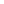 −Территория первого пояса ЗСО должна быть спланирована для отвода поверхностного стока за ее пределы, озеленена, ограждена и обеспечена охраной. Дорожки к сооружениям должны иметь твердое покрытие;−Не допускается посадка высокоствольных деревьев, все виды строительства, не имеющие непосредственного отношения к эксплуатации, реконструкции и расширению водопроводных сооружений, в том числе прокладка трубопроводов различного назначения, размещение жилых и хозяйственно-бытовых зданий, проживание людей, применение ядохимикатов и удобрений;−Здания должны быть оборудованы канализацией с отведением сточных вод в ближайшую систему бытовой или производственной канализации или на местные станции очистных сооружений, расположенные за пределами первого пояса ЗСО с учетом санитарного режима на территории второго пояса;.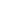 В исключительных случаях при отсутствии канализации должны устраиваться водонепроницаемые приемники нечистот и бытовых отходов, расположенные в местах, исключающих загрязнение территории первого пояса ЗСО при их вывозе.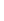 −Водопроводные сооружения, расположенные в первом поясе зоны санитарной охраны, должны быть оборудованы с учетом предотвращения возможности загрязнения питьевой воды через оголовки и устья скважин, люки и переливные трубы резервуаров и устройства заливки насосов;−Все водозаборы должны быть оборудованы аппаратурой для систематического контроля соответствия фактического дебита при эксплуатации водопровода проектной производительности, предусмотренной при его проектировании и обосновании границ зоны;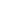 −Санитарные мероприятия в пределах первого пояса ЗСО должны выполняться органами коммунального хозяйства или другими владельцами водозаборных скважин.2. Мероприятия по второму и третьему поясам ЗСО:−Выявление, тампонирование или восстановление всех старых, бездействующих, дефектных или неправильно эксплуатируемых скважин, представляющих опасность в части возможности загрязнения водоносных горизонтов;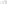 −Бурение новых скважин и новое строительство, связанное с нарушением почвенного покрова, производится при обязательном согласовании с центром государственного санитарно-эпидемиологического надзора.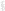 В пределах второго пояса ЗСО подземных источников водоснабжения не допускается:−размещение кладбищ, скотомогильников, полей ассенизации, полей фильтрации, навозохранилищ, силосных траншеи, животноводческих и птицеводческих предприятий и других объектов, обусловливающих опасность микробного загрязнения подземных вод;−применение удобрений и ядохимикатов;−рубка леса главного пользования и реконструкции;−Запрещение	закачки	отработанных	вод	в	подземные	горизонты,	подземного складирования твердых отходов и разработки недр земли;−Запрещение размещения складов горюче-смазочных материалов, ядохимикатов и минеральных удобрений, накопителей промстоков, шламохранилищ и других объектов, обусловливающих опасность химического загрязнения подземных вод;−Размещение таких объектов допускается в пределах третьего пояса ЗСО только при использовании защищенных подземных вод, при условии выполнения специальных мероприятий по защите водоносного горизонта от загрязнения при наличии санитарно эпидемиологического	заключения	центра	государственного санитарноэпидемиологического надзора, выданного с учетом заключения органов геологического контроля;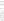 −Своевременное	выполнение	необходимых	мероприятий	по	санитарной	охране поверхностных      вод,	имеющих	непосредственную	гидрологическую      связь	с используемым водоносным горизонтом, в соответствии с гигиеническими требованиями к охране поверхностных вод;−Выполнение мероприятий по санитарному благоустройству территории населенных пунктов	и	других	объектов	(оборудование	канализацией,	устройство водонепроницаемых выгребов, организация отвода поверхностного стока и др.);.−Санитарные мероприятия в пределах второго и третьего поясов ЗСО должны выполняться владельцами объектов, оказывающих (или могущих оказать) отрицательное влияние на качество воды источников водоснабжения.Таблица 15 Перечень зон санитарной охраны источников питьевого водоснабжения, сведения о которых внесены в ЕГРН№пп	Название зоны1	Зона санитарной охраны водозаборной скажины 1-П для целей питьевого	и	хозяйственно-бытового	водоснабжения	НПС "Александровская"	АО	"Транснефть-Центральная	Сибирь", Томская область, Александровский район, Александровское сельское поселение (Первый пояс ЗСО)2	Зона санитарной охраны водозаборной скажины 1Р/Б19/17-ТНН-298.1/скв.	для	целей	питьевого	и	хозяйственно-бытового водоснабжения НПС "Александровская" АО "Транснефть-Центральная Сибирь", Томская область, Александровский район, Александровское сельское поселение (Первый пояс ЗСО)3	Зона санитарной охраны артезианской скважины № С-0592 для целей	питьевого	и	хозяйственно-бытового	водоснабжения объектов Советского месторождения ОАО «Томскнефть» ВНК (Томская область, Александровский район)4	Зона санитарной охраны водозаборной скважины № с-0582 (4) для целей питьевого и хозяйственно-бытового водоснабжения объектов НПС «Александровская» АО «Транснефть – Центральная Сибирь» (Александровский район, Томская область)5	Зона санитарной охраны артезианских скважин №№ С-594, С-0680	для	целей	питьевого	и	хозяйственно-бытового водоснабжения	объектов Советского     месторождения	ОАО «Томскнефть» ВНК (Томская область, Александровский район)6	Зона санитарной охраны артезианской скважины № СТ-358 для целей	питьевого	и	хозяйственно-бытового	водоснабжения объектов Советского месторождения ОАО «Томскнефть» ВНК (Томская область, Александровский район)7	Зона санитарной охраны артезианской скважины № СТ-510 для целей	питьевого	и	хозяйственно-бытового	водоснабжения объектов Советского месторождения ОАО «Томскнефть» ВНК (Томская область, Александровский район)8	 Зона санитарной охраны артезианской водозаборной скважины № 8-404 для	целей питьевого и хозяйственно-бытового водоснабжения объектов НПС «Медведево» ОАО «Томскнефть» ВНК (Александровский район Томской области)9	 Зона санитарной охраны артезианской водозаборной скважины № 8-407 для	целей питьевого и хозяйственно-бытового водоснабжения объектов НПС «Медведево» ОАО «Томскнефть» ВНК (Александровский район Томской области)Реестровый номер 70:01-6.35270:01-6.35670:01-6.39070:01-6.37070:01-6.39470:01-6.40270:01-6.39770:01-6.37270:01-6.37110	 Зона санитарной охраны артезианской скважины № СТ-0399 для целей	питьевого	и	хозяйственно-бытового	водоснабжения объектов Советского месторождения ОАО «Томскнефть» ВНК (Томская область, Александровский район)11	Зона санитарной охраны водозаборных скважин №№ СТ-524, СТ-525	для	целей	питьевого	и	хозяйственно-бытового водоснабжения        объектов	производственной	площадки Александровского ЛПУМГ ООО «Газпром трансгаз Томск» (Томская область, Александровский район, с. Александровское, ул. Студенческая 21)12	Зона санитарной охраны водозаборных скважин №№ 8-152, 8-153	для	целей	питьевого	и	хозяйственно-бытового водоснабжения	объектов	КС     «Александровская»	филиала Александровское ЛПУМГ ООО «Газпром трансгаз Томск» (Томская область, Александровский район, п. Раздольное)13	Зона санитарной охраны водозаборных скважин №№ 8-398, 8-399	для	целей	питьевого	и	хозяйственно-бытового водоснабжения           объектов           производственной	базы Александровского ЛПУМГ ООО «Газпром трансгаз Томск» (Томская область, Александровский район, с. Александровское, ул. Толпарова, 49)14	Зона санитарной охраны водозаборной скважины № с-0582 (4) для целей питьевого и хозяйственно-бытового водоснабжения объектов НПС «Александровская» АО «Транснефть – Центральная Сибирь» (Александровский район, Томская область)15	 она санитарной охраны водозаборной скважины 1Р/Б19/17-ТНН-298.1/скв.	для	целей	питьевого	и	хозяйственно-бытового водоснабжения НПС "Александровская" АО "Транснефть-Центральная Сибирь", Томская область, Александровский район, Александровское сельское поселение (Второй пояс ЗСО)16	 Зона санитарной охраны водозаборной скажины 1Р/Б19/17-ТНН-298.1/скв.	для	целей	питьевого	и	хозяйственно-бытового водоснабжения НПС "Александровская" АО "Транснефть-Центральная Сибирь", Томская область, Александровский район, Александровское сельское поселение (Второй пояс ЗСО)17	Зона санитарной охраны артезианской скважины № С-0592 для целей	питьевого	и	хозяйственно-бытового	водоснабжения объектов Советского месторождения ОАО «Томскнефть» ВНК (Томская область, Александровский район)18	Зона санитарной охраны водозаборной скважины № с-0582 (4) для целей питьевого и хозяйственно-бытового водоснабжения объектов НПС «Александровская» АО «Транснефть – Центральная Сибирь» (Александровский район, Томская область)19	Зона санитарной охраны артезианских скважин №№ С-594, С-.70:01-6.39270:01-6.40470:01-6.36770:01-6.40670:01-6.36870:01-6.35570:01-6.35370:01-6.38770:01-6.37070:01-6.3960680	для	целей	питьевого	и	хозяйственно-бытового водоснабжения	объектов Советского     месторождения	ОАО «Томскнефть» ВНК (Томская область, Александровский район)20	 Зона санитарной охраны артезианской скважины № СТ-358 для целей	питьевого	и	хозяйственно-бытового	водоснабжения объектов Советского месторождения ОАО «Томскнефть» ВНК (Томская область, Александровский район)она санитарной охраны артезианской скважины № СТ-510 для целей	питьевого	и	хозяйственно-бытового	водоснабжения объектов Советского месторождения ОАО «Томскнефть» ВНК (Томская область, Александровский район)21	Зона санитарной охраны водозаборных скважин №№ 8-152, 8-153 для целей питьевого и хозяйственно-бытового водоснабжения объектов КС «Александровская» филиала Александровское ЛПУМГ ООО «Газпром трансгаз Томск» (Томская область, Александровский район, п. Раздольное)22	 Зона санитарной охраны артезианской водозаборной скважины № 8-404 для	целей питьевого и хозяйственно-бытового водоснабжения объектов НПС «Медведево» ОАО «Томскнефть» ВНК (Александровский район Томской области)23	 Зона санитарной охраны артезианской водозаборной скважины № 8-407 для	целей питьевого и хозяйственно-бытового водоснабжения объектов НПС «Медведево» ОАО «Томскнефть» ВНК (Александровский район Томской области)24	 Зона санитарной охраны артезианской скважины № СТ-0399 для целей	питьевого	и	хозяйственно-бытового	водоснабжения объектов Советского месторождения ОАО «Томскнефть» ВНК (Томская область, Александровский район)25	Зона санитарной охраны водозаборных скважин №№ 8-398, 8-399 для целей питьевого и хозяйственно-бытового водоснабжения объектов производственной базы Александровского ЛПУМГ ООО «Газпром трансгаз Томск» (Томская область, Александровский район, с. Александровское, ул. Толпарова, 49)26	Зона санитарной охраны водозаборных скважин №№ 8-398, 8-399	для	целей	питьевого	и	хозяйственно-бытового водоснабжения           объектов           производственной	базы Александровского ЛПУМГ ООО «Газпром трансгаз Томск» (Томская область, Александровский район, с. Александровское, ул. Толпарова, 49)27	Зона санитарной охраны водозаборной скажины 1-П для целей питьевого	и	хозяйственно-бытового	водоснабжения	НПС "Александровская"	АО	"Транснефть-Центральная	Сибирь", Томская область, Александровский район, Александровское сельское поселение (Третий пояс ЗСО)28	Зона санитарной охраны водозаборной скажины 1Р/Б19/17-ТНН-.70:01-6.40170:01-6.39870:01-6.37970:01-6.37370:01-6.38670:01-6.39570:01-6.37470:01-6.37670:01-6.35470:01-6.351298.1/скв.	для	целей	питьевого	и	хозяйственно-бытового водоснабжения НПС "Александровская" АО "Транснефть-Центральная Сибирь", Томская область, Александровский район, Александровское сельское поселение (Третий пояс ЗСО)29	 Зона санитарной охраны артезианской скважины № СТ-510 для целей	питьевого	и	хозяйственно-бытового	водоснабжения объектов Советского месторождения ОАО «Томскнефть» ВНК (Томская область, Александровский район)30	 Зона санитарной охраны артезианской водозаборной скважины № 8-404 для	целей питьевого и хозяйственно-бытового водоснабжения объектов НПС «Медведево» ОАО «Томскнефть» ВНК (Александровский район Томской области)31	 Зона санитарной охраны артезианской водозаборной скважины № 8-407 для	целей питьевого и хозяйственно-бытового водоснабжения объектов НПС «Медведево» ОАО «Томскнефть» ВНК (Александровский район Томской области)32	Зона санитарной охраны артезианских скважин №№ СТ-0399, С-0592, С-0680, С-594 для целей питьевого и хозяйственно-бытового водоснабжения объектов Советского месторождения ОАО «Томскнефть» ВНК (Томская область, Александровский район)33	 Зона санитарной охраны артезианской скважины № СТ-358 для целей	питьевого	и	хозяйственно-бытового	водоснабжения объектов Советского месторождения ОАО «Томскнефть» ВНК (Томская область, Александровский район).70:01-6.39970:01-6.37770:01-6.37570:01-6.39370:01-6.405Зоны затопления и подтопленияВ соответствии с ч. 5 ст. 67.1 Водного кодекса Российской Федерации границы зон затопления,	подтопления	определяются	уполномоченным	Правительством	Российской Федерации федеральным органом исполнительной власти с участием заинтересованных органов исполнительной власти субъектов Российской Федерации и органов местного самоуправления в порядке, установленном Правительством Российской Федерации. Границы зон затопления, подтопления определяются Федеральным агентством водных ресурсов на основании предложений органа исполнительной власти субъекта Российской Федерации, подготовленных совместно с органами местного самоуправления, об определении границ зон затопления, подтопления и сведений о границах таких зон.Работы по определению границ зон затопления, подтопления выполняются в соответствии	с порядком,	установленным постановлением Правительства Российской Федерации от 18.04.2014 № 360 «Об определении границ зон затопления, подтопления». Согласно настоящему нормативному документу границы зон затопления, подтопления определяются в отношении следующих территорий:1) Зоны затопления определяются в отношении:−территорий, которые прилегают к незарегулированным водотокам, затапливаемых при половодьях и паводках однопроцентной обеспеченности (повторяемость один раз в 100 лет) либо в результате ледовых заторов и зажоров. В границах зон затопления устанавливаются территории, затапливаемые при максимальных уровнях воды 3, 5, 10, 25 и 50-процентной обеспеченности (повторяемость 1, 3, 5, 10, 25 и 50 раз в 100 лет);.−территорий, прилегающих к устьевым участкам водотоков, затапливаемых в результате нагонных явлений расчетной обеспеченности;−территорий, прилегающих к естественным водоемам, затапливаемых при уровнях воды однопроцентной обеспеченности;−территорий, прилегающих к водохранилищам, затапливаемых при уровнях воды, соответствующих форсированному подпорному уровню воды водохранилища;−территорий, прилегающих к зарегулированным водотокам в нижних бьефах гидроузлов, затапливаемых при пропуске гидроузлами паводков расчетной обеспеченности.2) Зоны подтопления определяются в отношении территорий, прилегающих к зонам затопления, указанным выше, повышение уровня грунтовых вод которых обусловливается подпором грунтовых вод уровнями высоких вод водных объектов.Таблица 15 Перечень зон затопления и подтопления, сведения о которых внесены в ЕГРН№пп	Название зоны1	 Зона затопления территории д. Ларино Александровского района	Томской	области,	прилегающей	к	р.	Обь	и затапливаемой при половодьях и паводках однопроцентной обеспеченности2	Зона	затопления	территории	с.	Александровское Александровского района Томской области, прилегающей к р. Обь      и      затапливаемой	при	половодьях	и	паводках однопроцентной обеспеченности3	 Зона сильного подтопления территории с. Александровское Александровского района Томской области, прилегающей к р. Обь,	затапливаемой	при	половодьях	и	паводках однопроцентной обеспеченности4	Зона умеренного подтопления территории с. Александровское Александровского района Томской области, прилегающей к р. Обь,	затапливаемой	при	половодьях	и	паводках однопроцентной обеспеченности5	Зона	сильного	подтопления	территории	д.	Ларино Александровского района Томской области, прилегающей к р. Обь,       затапливаемой	при       половодьях       и       паводках однопроцентной обеспеченности6	Зона	умеренного	подтопления	территории	д.	Ларино Александровского района Томской области, прилегающей к р. Обь,       затапливаемой	при	половодьях       и       паводках однопроцентной обеспеченности7	Зона	слабого	подтопления	территории	д.	Ларино Александровского района Томской области, прилегающей к р. Обь,	затапливаемой	при       половодьях       и       паводках однопроцентной обеспеченности8	Зона слабого подтопления территории с. Александровское Александровского района Томской области, прилегающей к р. Обь,	затапливаемой	при	половодьях	и	паводках однопроцентной обеспеченностиРеестровый номер0:01-6.41970:01-6.41370:01-6.42270:01-6.41570:01-6.41870:01-6.41670:01-6.43270:01-6.424.Санитарно-защитная зона предприятий, сооружений и иных объектовВ соответствии с Федеральным законом от 30.03.1999 № 52-ФЗ «О санитарно-эпидемиологическом благополучии населения» и СанПиН 2.2.1./2.1.1.1200-03 «Санитарно-защитные зоны и санитарная классификация предприятий, сооружений и иных объектов» в целях обеспечения безопасности населения вокруг объектов и производств, являющихся источниками воздействия на среду обитания и здоровье человека, устанавливается специальная территория с особым режимом использования – санитарно-защитная зона, размер которой обеспечивает уменьшение воздействия загрязнений на атмосферный воздух (химического, биологического, физического) до значений, установленных гигиеническими нормативами, а для предприятий I и II класса опасности – как до значений, установленных гигиеническими нормативами, так и до величин приемлемого риска для здоровья населения. По своему функциональному назначению СЗЗ является защитным барьером, обеспечивающим уровень безопасности населения при эксплуатации объекта в штатном режиме.Установление размеров санитарно-защитных зон для промышленных объектов и производств проводится при наличии проектов обоснования санитарно-защитных зон с расчетами загрязнения атмосферного воздуха, физического воздействия на атмосферный воздух, с учетом результатов натурных исследований и измерений атмосферного воздуха, уровней физического воздействия на атмосферный воздух, выполненных в соответствии с программой наблюдений, представляемой в составе проекта.Санитарно-защитная	зона	и	ограничения	использования	земельных	участков, расположенных в ее границах, считаются установленными со дня внесения сведений о такой зоне в Единый государственный реестр недвижимости.Регламенты использования территории СЗЗ определены СанПиН 2.2.1/2.1.1.1200-03. Каждым конкретным объектом (предприятием) должен разрабатываться проектсанитарно-защитной зоны. В соответствии с п. 2.10 СанПиН 2.2.1/2.1.1.1200-03 «Санитарно-защитные зоны и санитарная классификация предприятий, сооружений и иных объектов» для действующих предприятий проект организации санитарно-защитной зоны должен быть обязательным документом. В этих проектах предусматриваются конкретные мероприятия, учитывающие специфику предприятия и защиту от его вредных воздействий.Таблица 17 Перечень санитарно-защитных зон предприятий, сооружений и иных объектов, сведения о которых внесены в ЕГРН№пп	Название зоны1	Санитарно-защитная зона Промышленной площадки ЦТП, ГРС, КП №23, КП №27, КП №29, КП №116, КП №130, КП №131, КП №228, КП №234 Советского месторождения АО "Томскнефть" ВНК (Томская область, Александровский район)2	Санитарно-защитная зона Промышленной площадки УПСВ-2, БКНС-9, КП № 11, КП № 18 Советского месторождения АО "Томскнефть" ВНК (Томская область, Александровский район)3	Санитарно-защитная зона Промышленной площадки УПСВ-1, КП № 17, КП № 137, КП №150, КП № 150а Советского месторождения АО "Томскнефть" ВНК (Томская область, Александровский район)Реестровый номер 70:01-6.41970:01-6.44070:01-6.4414	Санитарно-защитная зона Промышленной площадки УПСВ-4, БКНС-4, КП №58, КП №146, скв. 146, скв. 272 Советского месторождения АО "Томскнефть" ВНК (Томская область, Александровский район)5	Санитарно-защитная зона Промышленной площадки БКНС-5 Советского месторождения АО "Томскнефть" ВНК (Томская область, Александровский район)6	 Санитарно-защитная зона Промышленной площадки УПСВ-11, КП №1В, КП №5, КП №7, КП №72б, КП №72, КП №103, КП №134, КП №183, КП №203 Советского месторождения АО "Томскнефть" ВНК (Томская область, Александровский район)7	Санитарно-защитная зона Промышленной площадки КП №55, КП №61, КП №64б, КП №156, скв. №258, скв. №265, скв. №266 Советского месторождения АО "Томскнефть" ВНК (Томская область, Александровский район)8	Санитарно-защитная зона Промышленной площадки ДНС-10, БКНС-10,	КП-78	Советского	месторождения	АО "Томскнефть" ВНК (Томская область, Александровский район)9	Санитарно-защитная зона Промышленной площадки БКНС-8, КП-65 Советского месторождения АО "Томскнефть" ВНК (Томская область, Александровский район)10	Охранная зона: "Компресорная станция "Александровская"11	Санитарно-защитная зона Промышленной площадки КП №5 Даненберговского месторождения АО "Томскнефть" ВНК (Томская область, Александровский район)12	Санитарно-защитная зона Промышленной площадки КП №8 Даненберговского месторождения АО "Томскнефть" ВНК (Томская область, Александровский район)13	Санитарно-защитная зона Промышленной площадки КП № 9 Даненберговского месторождения АО "Томскнефть" ВНК (Томская область, Александровский район)14	Санитарно-защитная зона Промышленной площадки НПС «Медведево» АО "Томскнефть" ВНК (Томская область, Александровский район)15	 Санитарно-защитная зона для промышленной площадки НПС «Александровская» РНУ «Стрежевой» АО "Транснефть-Центральная Сибирь"16	Единая санитарно-защитная зона для ООО «АНПЗ».70:01-6.43470:01-6.43870:01-6.43970:01-6.45070:01-6.43770:01-6.43670:01-6.19 70:01-6.44270:01-6.44370:01-6.44470:01-6.44970:01-6.17670:01-6.429Охранные зоны газораспределительных сетей и трубопроводовОхранные	зоны	газораспределительных	сетей	устанавливаются	в	соответствии с Правилами      охраны      газораспределительных      сетей,      утвержденные      постановлением Правительства Российской Федерации от 20.11.2000 № 878.Вдоль трасс подземных газопроводов из полиэтиленовых труб при использовании медного провода для обозначения трассы газопровода охранная зона устанавливается в виде территории, ограниченной условными линиями, проходящими на расстоянии 3 метров от.газопровода со стороны провода и 2 метров - с противоположной стороны. Вокруг отдельно стоящих газорегуляторных пунктов – в виде территории, ограниченной замкнутой линией, проведенной на расстоянии 10 метров от границ этих объектов. Для газорегуляторных пунктов, пристроенных к зданиям, охранная зона не регламентируется.В соответствии с Правилами охраны магистральных трубопроводов, утвержденные постановлением Госгортехнадзора России от 22.04.1992 № 9 для исключения возможности повреждения трубопроводов (при любом виде их прокладки) устанавливаются охранные зоны:−вдоль трасс трубопроводов, транспортирующих нефть, природный газ, нефтепродукты, нефтяной и искусственный углеводородные газы, – в виде участка земли, ограниченного условными линиями, проходящими в 25 метрах от оси трубопровода с каждой сторон;−вокруг технологических установок подготовки продукции к транспорту, головных и промежуточных перекачивающих и наливных насосных станций, резервуарных парков, компрессорных и газораспределительных станций, узлов измерения продукции, наливных и сливных эстакад, станций подземного хранения газа, пунктов подогрева нефти, нефтепродуктов – в виде участка земли, ограниченного замкнутой линией, отстоящей от границ территорий указанных объектов на 100 метров во все стороны. Таблица	18	Перечень	охранные	зоны	газораспределительных	сетей	итрубопроводов, сведения о которых внесены в ЕГРННазвание зоны ппОхранная зона НПС "Александровская" 1Зона	с	особыми	условиями	использования 2	территории (охранная зона) магистрального нефтепровода"Александровское-Анжеро-Судженск", на участках 0-2,8 км, 18,3-241 км.Охранная зона сооружения - газопровод-отвод, 3	назначение: нежилое, протяженность 4210 п.м., инв. №69:204:0001:02:00149Охранная зона производственно-технологического 4	комплекса Газопровода-отвода и ГРС с.Александровскоегазопровода НГПЗ-ПарабельОхранная	зона	магистрального	нефтепровода 5	"Самотлор-Александровское" на участке 59,5-63,5 км.Магистральный	нефтепровод	"Самотлор-6	Александровское", протяженность 28550 м.Охранная	зона:	"Газопровод	подключения 7	автоматизированной станции КС "Александровская"Охранная	зона:	"Газопровод	подключения	КС "Александровская"Охранная	зона:"Газопровод	подключения	узла 8	приема-запуска очистных устройств км 158 магистральногогазопровода "НГПЗ-Парбель"Охранная зона: "Площадка кранового узла №19 км 9	156,7 магистрального газопровода № НГПЗ-Парабель"Зона      с      особыми      условиями      использования территории            (охранная            зона)            сооружение-Реестровый номер70:01-6.1570:01-6.6070:01-6.670:01-6.30670:01-6.3670:01-6.1770:01-6.2870:01-6.4870:01-6.3470:01-6.2470:01-6.41.10	газораспределительные сети от ГРШП по ул. Майской до потребителей, протяженность 628,00 п.м., инвентарный номер 69:204:0001:02:00333Охранная зона: "Площадка узла приема - запуска км	70:01-6.29 11	158 магистрального газопровода "НГПЗ - Парабель"Охранная зона: "Площадка кранового узла № 21 км	70:01-6.33 12	158,5, магистрального газопровода "НГПЗ-Парабель"Охранная	зона:	"Компресорная	станция	70:01-6.19 13	"Александровская"Граница зоны с особыми условиями использования	70:01-6.40 14	территории	(охранной	зоны)	газопровода	НПС«Александровская»	АО	«Транснефть	–	Центральная Сибирь»Охранная зона производственно-технологического	70:01-6.307 15	комплекса Газопровода-отвода и ГРС c.Александровскоегазопровода НГПЗ-ПарабельОхранные зоны пунктов государственной геодезической сетиВ целях обеспечения сохранности пунктов государственной геодезической сети, государственной нивелирной сети и государственной гравиметрической сети согласно с Федеральным законом от 30.12.2015 № 431-ФЗ «О геодезии, картографии и пространственных данных и о внесении изменений в отдельные законодательные акты Российской Федерации» устанавливаются охранные зоны.В соответствии с постановлением Правительства РФ от 21.08.2019 № 1080 «Об охранных зонах пунктов государственной геодезической сети, государственной нивелирной сети и государственной гравиметрической сети» границы охранной зоны каждого из пунктов на местности и пунктов в случае размещения центров пунктов в конструктивных элементах линейных сооружений и в конструктивных элементах большой протяженности (набережные, причалы), а также в случае размещения центров пунктов государственной геодезической сети и государственной нивелирной сети в конструктивных элементах зданий (строений, сооружений), информация	о контурах	которых	отсутствует	в	Едином	государственном	реестре недвижимости, а также пунктов государственной гравиметрической сети в подвалах зданий (строений,     сооружений),     информация	о	контурах     которых     отсутствует	в     Едином государственном реестре недвижимости, определяются как квадрат. Стороны квадрата должны быть равны 4 метрам, ориентированы по сторонам света и иметь центральную точку (точку пересечения диагоналей) - центр пункта.Границы охранных зон пунктов государственной геодезической сети и государственной нивелирной сети, центры которых размещаются в конструктивных элементах зданий (строений, сооружений), информация о контурах которых содержится в Едином государственном реестре недвижимости, а также пунктов государственной гравиметрической сети, размещенных в подвалах зданий (строений, сооружений), информация о контурах которых содержится в Едином государственном реестре недвижимости, определяются размерами, совпадающими с контуром указанных зданий (строений, сооружений).На территории Александровского сельского поселения сведения об охранных зонах пунктов государственной геодезической сети внесены в ЕГРН.3.12 Охрана объектов культурного наследияК объектам культурного наследия (памятникам истории и культуры) народов Российской Федерации (далее - объекты культурного наследия) в соответствии с федеральным законом от 25.06.2002 №73-ФЗ «Об объектах культурного наследия (памятниках истории и культуры).народов Российской Федерации» относятся объекты недвижимого имущества со связанными с ними произведениями живописи, скульптуры, декоративно-прикладного искусства, объектами науки и техники и иными предметами материальной культуры, возникшие в результате исторических событий, представляющие собой ценность с точки зрения истории, археологии, архитектуры, градостроительства, искусства, науки и техники, эстетики, этнологии или антропологии, социальной культуры и являющиеся свидетельством эпох и цивилизаций, подлинными источниками информации о зарождении и развитии культуры.Населенные пункты (упраздненные) поселения образованы в XVIII в. Территория поселения в целом является местом неоднократного заселения, об этом, в том числе, свидетельствуют объекты археологического наследия.Таблица 19 Список памятников археологии, находящихся на государственной охране№	Наименование памятникап/п1	2Датировка3Катего-рия охраны4Документ о принятии на госохрану5Местонахождениепамятника6Александровский район, МО «Александровское сельское поселение» Памятники археологии1	 Александровское	?	М	Решение городище                                                                          облисполкомаот 25.07.60 № 242с. Александровское, на правом берегу р. Оби2	 Поселение Ерганкино I4	 Поселение Высокий Яр5	 Ларьеганское поселение I6	 Ларьеганское поселение IIжелезный	М векраннее	М средневековьеразвитое	М средневековьеразвитое	М средневековьеРешение облисполкома от 28.04.80 № 109Решение облисполкома от 28.04.80 № 109 Решениеоблисполкома от 28.04.80 № 109Решение облисполкома от 28.04.80 № 10980 м к востоку от д. Ерганкино,	на правом	берегу     р. Оби, на гриве7 км ниже устья р. Колтогорна правом берегу р. Ларьеган в 70-75км от	его	впадения слева в р. Обьюжнее д. Ларино, правый	берег	р. Ларьеган, в 8-10 км выше по течению от предыдущегопамятника7	 Ларьеганское поселение IIIразвитое	М средневековьеРешение	20	км	южнее облисполкомаот 28.04.80 № 109.поселения	II, правый      берег      р. Ларьеган8      Ларьеганское поселение IV9	 Поселение Малое Вачпугольское11	Медведкинское поселение IIжелезный век??М		Решение облисполкомаот 28.04.80 № 109М		Решение облисполкомаот 28.04.80 № 109М		Решение облисполкомаот 28.04.80 № 109125 км выше устья, на правом берегу р. Ларьеган1-1,5	км	южнее деревни           Малой Вачпугольской, правый берег р. Обиправый      берег      р. Медведки, 150 м отустьяТаблица 20 Памятники археологии, стоящие на учете как вновь выявленные объекты№	Наименование	Датировка п/п                     памятника1	2	3 Александровский район,МО «Александровское сельское поселение»1	Селище Иудкинское I	I тыс.н.э.2	Селище Иудкинское II	I тыс. до н.э.3	Селище Иудкинское III	?4	Селище Иудкинское IV	?5	Селище Иудкинское V	?6	Селище Иудкинское VI	I тыс. до н.э.7	Селище Иудкинское VII	II тыс. н.э.8	Селище Иудкинское VIII	II тыс. н.э.Местонахождение памятника 485	км	юго-западнее	c. Александровское, на берегу озера Иудка85	км	юго-западнее	c. Александровское, на берегу озера Иудка85	км	юго-западнее	c. Александровское, на берегу озера Иудка85	км	юго-западнее	c. Александровское, на берегу озера Иудка85	км	юго-западнее	c. Александровское, на берегу реки, впадающей в озеро Иудка85	км	юго-западнее	c. Александровское, на берегу реки, впадающей в озеро Иудка85	км	юго-западнее	c. Александровское, на берегу реки, впадающей в озеро Иудка85         км         юго-западнее         c. Александровское, на берегу реки,.впадающей в озеро Иудка9	Селище Иудкинское IX	?	 85	км	юго-западнее	c. Александровское, на берегу реки, впадающей в озеро ИудкаТаблица 21 Объекты археологии, о которых имеются архивные данные№	Наименование	Датировка п/п                      памятника1	2	3 Александровский район,МО «Александровское сельское поселение» 1	Селище Ларьеганское V	раннийжелезный век2	Селище Ларьеганское VI	раннее средневековье3	Селище Ларьеганское VII	раннее средневековье4	Селище Ларьеганское VIII	раннее средневековье5	Находка Никулкина Протока развитое средневековье6	Поселение Стрежевское I	?Местонахождение памятника 4на правом берегу р. Ларьеган, в 120 м к ЮВ от ее русла, в 85 км к ЮЗ от c. Александровское, в 16 км к ЮВ от вахтового пос. Южныйна правом берегу р. Ларьеган, в 300-400	м к ЮВ от левого берега р.Чебачьей, в 85 км к ЮЗ от с. Александровское, в 16 км к ЮВ от вахтового п. Южныйна правом берегу р. Ларьеган, в 300-400 м к ЮВ от левого берега р.Чебачьей в 85 км к ЮЗ от с. Александровское , в 16 км к ЮВ от вахтового п. Южныйна правом берегу р. Ларьеган, в 120 м к ЮВ от ее русла, в 85 км к ЮЗ от с. Александровское, в 16 км к ЮВ от вахтового пос. Южныйв 38 км от г. Стрежевой (26 км на северо-запад по автотрассе Стрежевой - Нижневартовск, 12 км на юго-запад по дороге к д. Соснино) в районе 3 дожимной	насосной	станции Советско-Соснинского месторождения, примерно в 0.2 км от берега	Никулкиной	протоки,	на берегу       небольшого       ручья,       где расположены огороды жителей г. Стрежевойна	юго-восточной	окраине	г. Стрежевой, на коренном берегу р. Пасол,	в	40	м      юго-восточнее телецентра г. Стрежевой и в 42 м южнее уреза воды протоки Пасол.7	Хантыйское кладбище	?	 в с. Александровское между новой больницей,	пожарной	частью	и частным сектором, примерно в 300 м от р. Обь. На территории кладбища имеются хозпостройки, и проходит дорога.8	Находки Раздольное	 позднее	окрестности п. Раздольное средневековье9	Городище Ильяк	?	 в	месте	пересечения	линией электропередач р. Ильяк, на островеЗемельные участки в границах территорий объектов культурного наследия, включенных в единый государственный реестр объектов культурного наследия (памятников истории и культуры) народов Российской Федерации, а также в границах территорий выявленных объектов культурного наследия относятся к землям историко-культурного назначения, правовой режим которых регулируется земельным законодательством Российской Федерации и федеральным законом от 25.06.2002 №73-ФЗ «Об объектах культурного наследия (памятниках истории и культуры) народов Российской Федерации».В целях обеспечения сохранности объекта культурного наследия в его исторической среде на сопряженной с ним территории устанавливаются зоны охраны объекта культурного наследия: охранная зона, зона регулирования застройки и хозяйственной деятельности, зона охраняемого природного ландшафта.Необходимый состав зон охраны объекта культурного наследия определяется проектом зон охраны объекта культурного наследия.Охранная зона объекта культурного наследия – территория, в пределах которой в целях обеспечения сохранности объекта культурного наследия в его историческом ландшафтном окружении	устанавливается	особый	режим	использования	земель,	ограничивающий хозяйственную деятельность и запрещающий строительство, за исключением применения специальных мер, направленных на сохранение и регенерацию историко-градостроительной или природной среды объекта культурного наследия.Зона регулирования застройки и хозяйственной деятельности - территория, в пределах которой устанавливается режим использования земель, ограничивающий строительство и хозяйственную деятельность, определяются требования к реконструкции существующих зданий и сооружений.Границы зон охраны объекта культурного наследия (за исключением границ зон охраны особо ценных объектов культурного наследия народов Российской Федерации и объектов культурного наследия, включенных в Список всемирного наследия), режимы использования земель и градостроительные регламенты в границах данных зон утверждаются на основании проекта зон охраны объекта культурного наследия в отношении объектов культурного наследия регионального значения и объектов культурного наследия местного (муниципального) значения - в порядке, установленном законами субъектов Российской Федерации.Границы	территорий	объектов	культурного	наследия	регионального	значения, находящихся на территории Александровского сельского поселения, в установленном порядке не утверждены. Также не утверждены зоны охраны объектов культурного наследия.Согласно постановлению правительства Российской Федерации от 26 апреля 2008 г. N 315 «Положение о зонах охраны объектов культурного наследия (памятников истории и культуры) народов Российской Федерации» (в ред. Постановлений Правительства РФ от 07.11.2008 N 821, от 10.03.2009 N 219, от 05.10.2010 N 794):.«На сопряженной с объектом культурного наследия территории может быть установлена одна или несколько зон охраны: охранная зона, зона регулирования застройки и хозяйственной деятельности, зона охраняемого природного ландшафта.Необходимый	состав	зон	охраны	объекта	культурного	наследия	определяется соответствующим проектом».Таблица 22 Режимы использования земель и градостроительные регламенты в границах устанавливаемых охранных и иных зон объектов культурного наследия согласно постановлению правительства Российской Федерации от 26 апреля 2008 г. N 315Наименование	Режимы использования земель и градостроительные регламенты в зоны	границах устанавливаемых зон−−−−1	Охранная зона	−−−−запрещение	строительства,	за	исключением	применения специальных       мер,	направленных	на	сохранение	и восстановление	(регенерацию)     историко-градостроительной или природной среды объекта культурного наследия; ограничение капитального ремонта и реконструкции объектов капитального строительства и их частей, в том числе касающееся      их      размеров,      пропорций      и	параметров, использования        отдельных        строительных        материалов, применения цветовых решений, особенностей деталей и малых архитектурных форм;ограничение хозяйственной деятельности, необходимое для обеспечения сохранности объекта культурного наследия, в том числе запрет или ограничение размещения рекламы, вывесок, построек и объектов (автостоянок, временных построек, киосков, навесов и т. п.), а также регулирование проведения работ по озеленению;обеспечение пожарной безопасности объекта культурного наследия и его защиты от динамических воздействий; сохранение гидрогеологических и экологических условий, необходимых	для	обеспечения	сохранности	объекта культурного наследия;благоустройство территории охранной зоны, направленное на сохранение,	использование	и	популяризацию	объекта культурного наследия, а также на сохранение и восстановление градостроительных	(планировочных,	типологических, масштабных) характеристик его историко-градостроительной и природной среды, в том числе всех исторически ценных градоформирующих объектов;обеспечение визуального восприятия объекта культурного наследия в его историко-градостроительной и природной среде, в том числе сохранение и восстановление сложившегося в природном ландшафте соотношения открытых и закрытых пространств;сохранение исторически сложившихся границ земельных участков, в том числе ограничение их изменения при проведении землеустройства, а также разделения земельных участков;.−иные требования, необходимые для обеспечения сохранности объекта	культурного	наследия	в	его	историческом	и ландшафтном окружении.Зона регулирования2	застройки	и хозяйственной деятельностизона охраняемого природного ландшафта3−ограничение строительства, необходимое для обеспечения сохранности объекта культурного наследия, в том числе касающееся размеров, пропорций и параметров объектов капитального строительства и их частей, использования отдельных строительных материалов, применения цветовых решений;−ограничение капитального ремонта и реконструкции объектов капитального строительства и их частей, в том числе касающееся	их	размеров,	пропорций	и	параметров, использования        отдельных        строительных	материалов, применения цветовых решений;−сохранение исторически сложившихся границ земельных участков, в том числе ограничение их изменения при проведении землеустройства, а также разделения земельных участков;−обеспечение визуального восприятия объекта культурного наследия в его историко-градостроительной и природной среде;−ограничение хозяйственной деятельности, необходимое для обеспечения сохранности объекта культурного наследия, в том числе запрет или ограничение размещения рекламы, вывесок, построек и объектов (автостоянок, временных построек, киосков, навесов и т. п.), а также регулирование проведения работ по озеленению;−обеспечение пожарной безопасности объекта культурного наследия и его защиты от динамических воздействий;−сохранение гидрогеологических и экологических условий, необходимых	для	обеспечения	сохранности	объекта культурного наследия;−обеспечение	сохранности	всех	исторически	ценных градоформирующих объектов;−иные требования, необходимые для обеспечения сохранности объекта культурного наследия.−запрещение или ограничение хозяйственной деятельности, строительства,	капитального	ремонта	и	реконструкции объектов капитального строительства и их частей в целях сохранения	и	восстановления     композиционной	связи	с объектом     культурного	наследия	природного	ландшафта, включая долины рек, водоемы, леса и открытые пространства;−обеспечение пожарной безопасности охраняемого природного ландшафта и его защиты от динамических воздействий;−сохранение	гидрологических	и	экологических	условий, необходимых для обеспечения сохранности и восстановления (регенерации) охраняемого природного ландшафта;−сохранение и восстановление сложившегося в охраняемом.природном ландшафте соотношения открытых и закрытых пространств в целях обеспечения визуального восприятия объекта	культурного	наследия	в	его	историко-градостроительной и природной среде;−иные	требования,	необходимые	для	сохранения	и восстановления	(регенерации)	охраняемого	природного ландшафта.Наличие/отсутствие объектов культурного наследия на земельном участке, подлежащем хозяйственному освоению, определяется на основании историко-культурной экспертизы земельного участка (с. 30-31 Федерального закона от 25.06.2002 №73-ФЗ «Об объектах культурного наследия (памятниках истории и культуры) народов Российской Федерации».Проектирование объектов капитального строительства осуществляется при отсутствии на территории объектов культурного наследия (включенных в реестр и выявленных объектов культурного наследия), либо при обеспечении заказчиком сохранности расположенных на данной территории объектов культурного наследия. В случае наличия данных объектов на территории,	подлежащей	хозяйственному	освоению,	землеустроительные,	земляные, строительные, мелиоративные, хозяйственные и иные работы проводятся при наличии в проектах мероприятий по обеспечению сохранности данных объектов культурного наследия (с. 36 Федерального закона от 25.06.2002 №73-ФЗ «Об объектах культурного наследия (памятниках истории и культуры) народов Российской Федерации»).Требуется:−Содействие мероприятиям по установлению границ территорий объектов культурного наследия.−Содействие мероприятиям по установлению границ зон охраны объектов культурного наследия, а также	зон регулирования застройки и хозяйственной деятельности, зон охраняемого природного ландшафта и режимов их использования.−Соблюдение требований ст. 30 Федерального закона № 73-ФЗ от 25.06.2002 г. «Об объектах культурного наследия (памятниках истории и культуры) народов РФ», в соответствии с которыми земельные участки, подлежащие хозяйственному освоению, являются объектами историко-культурной экспертизы.3.13 Результаты градостроительного анализаИз проведенного градостроительного анализа территории муниципального образования «Александровское сельское поселение» можно выявить следующие проблемы:−Значительная часть инженерных сетей находится в неудовлетворительном состоянии и не соответствует техническим требованиям;−Недостаточный уровень благоустройства жилых домов ввиду отсутствия в жилых домах сетей водоснабжения, водоотведения;−Несоблюдение режимов охранных зон инженерных сооружений; −Высокий процент износа жилых домов;−Современное функциональное использование территории не совпадает с целевым назначением земель;−Недостаточное количество на территории поселения крупного и среднего бизнеса; −Недостаточное развитие транспортного обслуживания населения..                Приложениек Решению Совета Александровского cельского поселения                от 06.12.2023г.  № 65-23-14пОбщество с ограниченной ответственностью «СибПроектНИИ»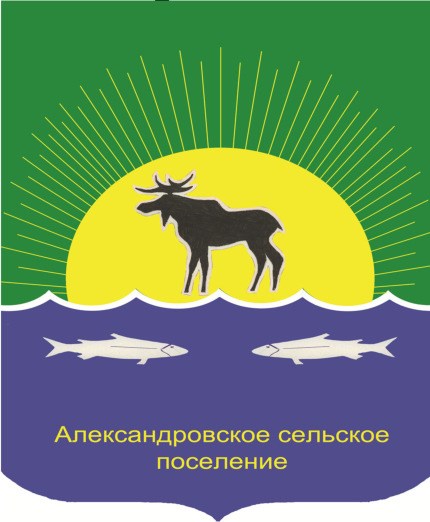 ГЕНЕРАЛЬНЫЙ ПЛАН МУНИЦИПАЛЬНОГО ОБРАЗОВАНИЯ «АЛЕКСАНДРОВСКОЕСЕЛЬСКОЕ ПОСЕЛЕНИЕ» АЛЕКСАНДРОВСКОГО РАЙОНА ТОМСКОЙ ОБЛАСТИ(с. Александровское, д. Ларино)МАТЕРИАЛЫ ПО ОБОСНОВАНИЮ (пояснительная записка)Книга 2. Проектные решенияГенеральный директор Главный инженер проектаПономаренко М.В. Афанасьева О.И.г. Новосибирск 2023 г.Авторский коллективРуководитель проекта Главный инженер проекта Ведущий инженер проектаИнженер по архитектурно-планировочным разделам Инженер по компьютерной графикеПономаренко М.В. Афанасьева О. И. Иксанов Н.А. Соболев Н. В. Заворин Д. С.2ОГЛАВЛЕНИЕ4 СВЕДЕНИЯ ОБ УТВЕРЖДЕННЫХ ДОКУМЕНТАХ СТРАТЕГИЧЕСКОГО ПЛАНИРОВАНИЯ, О НАЦИОНАЛЬНЫХ ПРОЕКТАХ, ОБ ИНВЕСТИЦИОННЫХ ПРОГРАММАХ СУБЪЕКТОВ ЕСТЕСТВЕННЫХ МОНОПОЛИЙ, ОРГАНИЗАЦИЙ КОММУНАЛЬНОГО КОМПЛЕКСА, О РЕШЕНИЯХ ОРГАНОВ МЕСТНОГО САМОУПРАВЛЕНИЯ, ИНЫХ ГЛАВНЫХ РАСПОРЯДИТЕЛЕЙ СРЕДСТВ, СООТВЕТСТВУЮЩИХ БЮДЖЕТОВ, ПРЕДУСМАТРИВАЮЩИХ СОЗДАНИЕ ОБЪЕКТОВ МЕСТНОГО ЗНАЧЕНИЯ............................................................................................................................55 ОБОСНОВАНИЕ ВЫБРАННОГО ВАРИАНТА РАЗМЕЩЕНИЯ ОБЪЕКТОВ МЕСТНОГО ЗНАЧЕНИЯ «АЛЕКСАНДРОВСКОГО СЕЛЬСКОГО ПОСЕЛЕНИЯ» НА ОСНОВЕ АНАЛИЗА ИСПОЛЬЗОВАНИЯ ТЕРРИТОРИИ, ВОЗМОЖНЫХ НАПРАВЛЕНИЙ РАЗВИТИЯ И ПРОГНОЗИРУЕМЫХ ОГРАНИЧЕНИЙ ИХ ИСПОЛЬЗОВАНИЯ..................................................145.1 Планировочная организация территории..............................................................................................14 5.2 Предложения по созданию природно-экологического каркаса.........................................................18 5.3 Основные направления социально-экономического развития .........................................................18 5.4Проектное население...................................................................................................................................19 5.5 Прогноз развития жилищного фонда......................................................................................................21 5.6 Развитие социальной инфраструктуры..................................................................................................21 5.7 Развитие транспортной инфраструктуры..............................................................................................23 5.8 Развитие коммунальной инфраструктуры............................................................................................24 5.9 Инженерное обустройство территории...................................................................................................27 5.10 Мероприятия по охране окружающей среды......................................................................................276 ОЦЕНКА ВОЗМОЖНОГО ВЛИЯНИЯ ПЛАНИРУЕМЫХ ДЛЯ РАЗМЕЩЕНИЯ ОБЪЕКТОВ МЕСТНОГО ЗНАЧЕНИЯ НА КОМПЛЕКСНОЕ РАЗВИТИЕ ЭТИХ ТЕРРИТОРИЙ .................337 УТВЕРЖДЕННЫЕ ДОКУМЕНТАМИ ТЕРРИТОРИАЛЬНОГО ПЛАНИРОВАНИЯ РОССИЙСКОЙ ФЕДЕРАЦИИ, ДОКУМЕНТАМИ ТЕРРИТОРИАЛЬНОГО ПЛАНИРОВАНИЯ ДВУХ И БОЛЕЕ СУБЪЕКТОВ РОССИЙСКОЙ ФЕДЕРАЦИИ, ДОКУМЕНТАМИ ТЕРРИТОРИАЛЬНОГО ПЛАНИРОВАНИЯ СУБЪЕКТА РОССИЙСКОЙ ФЕДЕРАЦИИ СВЕДЕНИЯ О ВИДАХ, НАЗНАЧЕНИИ И НАИМЕНОВАНИЯХ ПЛАНИРУЕМЫХ ДЛЯ РАЗМЕЩЕНИЯ НА ТЕРРИТОРИИ АЛЕКСАНДРОВСКОГО СЕЛЬСКОГО ПОСЕЛЕНИЯ ОБЪЕКТОВ ФЕДЕРАЛЬНОГО ЗНАЧЕНИЯ, ОБЪЕКТОВ РЕГИОНАЛЬНОГО ЗНАЧЕНИЯ, ИХ ОСНОВНЫЕ ХАРАКТЕРИСТИКИ, МЕСТОПОЛОЖЕНИЕ, ХАРАКТЕРИСТИКИ ЗОН С ОСОБЫМИ УСЛОВИЯМИ ИСПОЛЬЗОВАНИЯ ТЕРРИТОРИЙ В СЛУЧАЕ, ЕСЛИ УСТАНОВЛЕНИЕ ТАКИХ ЗОН ТРЕБУЕТСЯ В СВЯЗИ С РАЗМЕЩЕНИЕМ ДАННЫХ ОБЪЕКТОВ, ОБОСНОВАНИЕ ВЫБРАННОГО ВАРИАНТА РАЗМЕЩЕНИЯ, ВОЗМОЖНЫХ НАПРАВЛЕНИЙ ИХ РАЗВИТИЯ И ПРОГНОЗИРУЕМЫХ ОГРАНИЧЕНИЙ ИХ ИСПОЛЬЗОВАНИЯ....................................................................................................................................378 УТВЕРЖДЕННЫЕ ДОКУМЕНТОМ ТЕРРИТОРИАЛЬНОГО ПЛАНИРОВАНИЯ АЛЕКСАНДРОВСКОГО РАЙОНА СВЕДЕНИЯ О ВИДАХ, НАЗНАЧЕНИИ И НАИМЕНОВАНИЯХ, ПЛАНИРУЕМЫХ ДЛЯ РАЗМЕЩЕНИЯ НА ТЕРРИТОРИИ ПОСЕЛЕНИЯ, ВХОДЯЩЕГО В СОСТАВ АЛЕКСАНДРОВСКОГО РАЙОНА, ОБЪЕКТОВ МЕСТНОГО ЗНАЧЕНИЯ РАЙОНА, ИХ ОСНОВНЫЕ ХАРАКТЕРИСТИКИ, МЕСТОПОЛОЖЕНИЕ, ХАРАКТЕРИСТИКИ ЗОН С ОСОБЫМИ УСЛОВИЯМИ ИСПОЛЬЗОВАНИЯ ТЕРРИТОРИИ В СЛУЧАЕ, ЕСЛИ УСТАНОВЛЕНИЕ ТАКИХ ЗОН ТРЕБУНТСЯ В СВЯЗИ С РАЗМЕЩЕНИЕМ ДАННЫХ ОБЪЕКТОВ, А ТАКЖЕ ОБОСНОВАНИЕ ВЫБРАННОГО ВАРИАНТА РАЗМЕЩЕНИЯ ДАННЫХ ОБЪЕКТОВ НА ОСНОВЕ АНАЛИЗА ИСПОЛЬЗОВАНИЯ ЭТИХ ТЕРРИТОРИЙ, ВОЗМОЖНЫХ НАПРАВЛЕНИЙ ИХ РАЗВИТИЯ И ПРОГНОЗИРУЕМЫХ ОГРАНИЧЕНИЙ ИХ ИСПОЛЬЗОВАНИЯ....................................................................................................................................379 ПЕРЕЧЕНЬ И ХАРАКТЕРИСТИКА ОСНОВНЫХ ФАКТОРОВ РИСКА ВОЗНИКНОВЕНИЯ3ЧРЕЗВЫЧАЙНЫХ СИТУАЦИЙ ПРИРОДНОГО И ТЕХНОГЕННОГО ХАРАКТЕРА ..............39 9.1Основные понятия.......................................................................................................................................39 9.2Перечень возможных источников чрезвычайных ситуаций природного характера.....................39 9.3Перечень возможных источников чрезвычайных ситуаций техногенного характера..................40 9.4Перечень возможных источников чрезвычайных ситуаций биолого-социального характера....429.5 Мероприятия по защите от чрезвычайных ситуаций природного и биолого-социального характера.......................................................................................................................................................429.6 Мероприятия по защите от чрезвычайных ситуаций техногенного характера.............................43 9.7 Мероприятия по обеспечению пожарной безопасности ......................................................................45 9.8 Мероприятия по эвакуации населения...................................................................................................4710 СВЕДЕНИЯ ОБ УТВЕРЖДЕННЫХ ПРЕДМЕТАХ ОХРАНЫ И ГРАНИЦАХ ТЕРРИТОРИЙ ИСТОРИЧЕСКИХ ПОСЕЛЕНИЙ ФЕДЕРАЛЬНОГО ЗНАЧЕНИЯ И ИСТОРИЧЕСКИХ ПОСЕЛЕНИЙ РЕГИОНАЛЬНОГО ЗНАЧЕНИЯ.................................................................................4711 ПЕРЕЧЕНЬ ЗЕМЕЛЬНЫХ УЧАСТКОВ, КОТОРЫЕ ВКЛЮЧАЮТСЯ В ГРАНИЦЫ НАСЕЛЕННЫХ ПУНКТОВ, ВХОДЯЩИХ В СОСТАВ АЛЕКСАНДРОВСКОГО СЕЛЬСКОГО ПОСЕЛЕНИЯ, ИЛИ ИСКЛЮЧАЮТСЯ ИЗ ИХ ГРАНИЦ, С УКАЗАНИЕМ КАТЕГОРИЙ ЗЕМЕЛЬ, К КОТОРЫМ ПЛАНИРУЕТСЯ ОТНЕСТИ ЭТИ ЗЕМЕЛЬНЫЕ УЧАСТКИ, И ЦЕЛЕЙ ИХ ПЛАНИРУЕМОГО ИСПОЛЬЗОВАНИЯ.........................................................................4712 ОСНОВНЫЕ ТЕХНИКО-ЭКОНОМИЧЕСКИЕ ПОКАЗАТЕЛИ......................................................5344 СВЕДЕНИЯ ОБ УТВЕРЖДЕННЫХ ДОКУМЕНТАХ СТРАТЕГИЧЕСКОГО ПЛАНИРОВАНИЯ,	О	НАЦИОНАЛЬНЫХ	ПРОЕКТАХ,	ОБ ИНВЕСТИЦИОННЫХ      ПРОГРАММАХ	СУБЪЕКТОВ	ЕСТЕСТВЕННЫХ МОНОПОЛИЙ,	ОРГАНИЗАЦИЙ	КОММУНАЛЬНОГО     КОМПЛЕКСА,     О РЕШЕНИЯХ       ОРГАНОВ       МЕСТНОГО       САМОУПРАВЛЕНИЯ,       ИНЫХ ГЛАВНЫХ	РАСПОРЯДИТЕЛЕЙ        СРЕДСТВ,        СООТВЕТСТВУЮЩИХ БЮДЖЕТОВ,         ПРЕДУСМАТРИВАЮЩИХ	СОЗДАНИЕ	ОБЪЕКТОВ МЕСТНОГО ЗНАЧЕНИЯВ соответствии с Федеральным законом от 6 октября 2003 года № 131-ФЗ «Об общих принципах организации местного самоуправления в Российской Федерации», со ст. 179 Бюджетного кодекса Российской Федерации, ст. 11 Федерального закона от 28.06.2014 № 172-ФЗ «О стратегическом планировании в Российской Федерации», руководствуясь Порядком разработки, утверждения, реализации и оценки эффективности муниципальных программ администрации сельского поселения «Александровское сельское поселение», Уставом поселения, в целях повышения эффективности муниципального управления, перехода к составлению проекта бюджета поселения перечень муниципальных программ администрации сельского поселения представлен в таблице 23.Таблица 23 Перечень муниципальных программНаименование программы	Срок реализации программ «Обеспечение	пожарной      безопасности      на           территории                 2019-2023 муниципального     образования          «Александровское     сельскоепоселение» на 2019-2023 годы» (в ред. пост. от 25.10.2021 № 347, от 02.02.2022 № 45)«Патриотическое воспитание молодых граждан на территории	2023 Александровского сельского поселения на 2019-2023гг. »«Организация временной занятости несовершеннолетних	2021-2024 подростков на территории Александровского сельскогопоселения на 2021-2024годы»«Капитальный	ремонт,	содержание,	обслуживание	жилых	2019-2030 помещений муниципального жилищного фонда Александровскогосельского поселения и развитие жилищного хозяйства на 2019-2025 годы с перспективой до 2030 года»«Вырубка аварийных деревьев на территории Александровского	2023-2027 сельского поселения на 2023-2027 годы»«По	профилактике	терроризма	и	экстремизма,	а	также	2019-2023 минимизации и (или) ликвидации последствий проявленийтерроризма	экстремизма	на	территории	муниципального образования          «Александровское	сельское          поселение» на период 2019 – 2023годы»«О	проведении	работ	по	уточнению	записей	2023-2027 впохозяйственных	книгах     на     территории	Александровскогосельского поселения на 2023-2027 годы»«Энергосбережение и повышение энергетической	2020-2026 эффективности Александровского сельского поселенияАлександровского района, Томской области на 2020-2026 годы»«Формирование современной городской среды на территории	2023-2027 Александровского сельского поселения на 2023-2027 годы»«Социально-экономическое развитие Александровского	2021-2025 сельского поселения на 2021-2025 годы»5«Социальная поддержка населения Александровского сельского поселения на 2021-2025 годы»«Комплексное развитие систем коммунальной инфраструктуры на территории Александровского сельского поселения на период 2013-2015 годы и на перспективу по 2023 года»«Развитие муниципальной службы Администрации Александровского сельского поселения на 2019-2023 годы» Комплексное развитие социальной инфраструктуры на территории Александровского сельского поселения на 2017-2032 годы «Благоустройство Александровского сельского поселения на 2021 – 2024 годы»Комплексное	развитие	транспортной	инфраструктуры	на территории Александровского сельского поселения на 2016-2032 годы2021-202520232019-20232017-20322021-20242016-2032Программа «Обеспечение пожарной безопасности на	территории муниципального образования «Александровское сельское поселение» на 2019-2023 годы»Цель:−создание и обеспечение необходимых условий для повышения пожарной безопасности населённых пунктов, защищённости граждан, организаций от пожаров, предупреждения и смягчения их последствий, а также повышение степени готовности всех сил и средств для тушения.Задачи:−защита жизни и здоровья граждан;−обеспечения надлежащего состояния источников противопожарного водоснабжения; −обеспечение беспрепятственного проезда пожарной техники к месту пожара;−повышение пожарной безопасности жилого сектора, объектов муниципальной и других видов собственности;−профилактические мероприятия, направленные на обучение населения правилам пожарной безопасности, с привлечением общеобразовательного учреждения;−информирование населения о пожарной обстановке в поселении, районе, регионе; −строительство новых источников наружного противопожарного водоснабжения(пожарные гидранты и водоёмы);−приобретение необходимого инвентаря для противопожарной безопасности. Ожидаемый результат:−поступательное снижение общего количества пожаров и гибели людей; ежегодная опашка территорий, близко расположенных населённых пунктов с лесными массивами;−ликвидация пожаров в короткие сроки без наступления тяжёлых последствий; −ежегодное содержание естественных и искусственных водоисточников;−снижение числа травмированных и пострадавших людей на пожарах в результате правильных действий при обнаружении пожаров и эвакуаций;−повышение уровня пожарной безопасности и обеспечение оптимального реагирования на угрозы возникновения пожаров со стороны населения;−снижение размеров общего материального ущерба, нанесённого пожарами; в том числе приобретение пожарных помп, указателей к источникам пожарного водоснабжения, стендов, методических материалов по предупреждению пожаров, приобретение комплектующих материалов для первичных средств пожаротушения;−увеличение источников наружного противопожарного водоснабжения;−участие общественности в профилактических мероприятиях по предупреждению пожаров и гибели людей.Программа	«Патриотическое	воспитание	молодых	граждан	на	территории6Александровского сельского поселения на 2019-2023гг. » Цель:−формирование патриотического сознания жителей поселения, воспитание чувства уважения к значимым событиям истории с.Александровского, Томской области, Российской Федерации.Задачи:−	совершенствование существующей системы патриотического воспитания граждан; −укрепление материальной базы;−организация патриотического воспитания молодого поколения в ходе подготовки и проведения мероприятий, посвященных памятным событиям истории поселения, области, России;−внедрение современных форм, методов и средств патриотического воспитания; −улучшение качества жизни ветеранов.Ожидаемый результат:−совершенствование	существующей	системы	гражданско-патриотического воспитания;−обогащение содержания гражданско-патриотического воспитания;−вовлечение в систему гражданско-патриотического воспитания представителей всех субъектов образовательной деятельности.в познавательной сфере:−развитие творческих способностей. в исторической сфере:−осознание ответственности за судьбу страны, формирование гордости за сопричастность к деяниям предыдущих поколений;−формирование у детей и подростков важнейших духовных и нравственных качеств любви к Родине, родному краю, уважения к традициям, обычаям, чувства гражданского долга, веротерпимости, способности проявлять эти качества в созидательном процессе в интересах общества.в социальной:−способность к самореализации в пространстве российского государства, формирование активной жизненной позиции;−знание и соблюдение норм правового государства.	в духовно-нравственной сфере:−осознание детьми и подростками высших ценностей, идеалов, ориентиров, способность руководствоваться ими в практической деятельности.Программа «Организация временной занятости несовершеннолетних подростков на территории Александровского сельского поселения на 2021-2024годы»Цель:−Обеспечение временного трудоустройства несовершеннолетних подростков в свободное от учёбы время.Задачи:−Организация рабочих мест для временного трудоустройства несовершеннолетних граждан Александровского сельского поселения; формирование и удовлетворение потребностей администрации Александровского сельского поселения в выполнении работ, носящих временный и сезонный характер;−Организация временного трудоустройства несовершеннолетних подростков в возрасте 14-18 лет и организация молодёжного досуга;−Выработка мотивации к труду у молодежи, начинающей трудовую деятельность. Ожидаемый результат:7−снизить число безнадзорных несовершеннолетних в летний период;−поддержать работодателей, создающих рабочие места для подростков;−создать условия для добровольного трудоустройства несовершеннолетних на рабочие места, соответствующие их возможностям.Программа «Капитальный ремонт, содержание, обслуживание жилых помещений муниципального жилищного фонда Александровского сельского поселения и развитие жилищного хозяйства на 2019-2025 годы с перспективой до 2030 года»Цель:−Улучшение жилищных условий проживания граждан путем проведения капитального ремонта муниципального жилищного фонда, сохранение муниципального жилого фонда в технически исправном состоянии и обеспечение безопасности населения; проведение обследований технического состояния строительных конструкций многоквартирных домов; оплата ежемесячных взносов за капитальный ремонт муниципальных квартир в Региональный Фонд капитального ремонта многоквартирных домов Томской области за жилые помещения муниципального жилищного фонда. Оплата взносов за коммунальные услуги, текущий ремонт и обслуживание общедомового имущества за жилые помещения муниципального жилищного фонда (в период когда помещения не сданы в найм) создания условий для эффективного управления многоквартирными домами.Задачи:- повышение качества условий проживания граждан путем проведения капитального ремонта муниципального жилищного фонда и своевременного определения ветхого и аварийного жилищного фонда, уменьшение ветхого жилищного фонда;- исполнение обязательств муниципального образования по обязательным платежам и уменьшение кредиторской задолженности перед УК, ТСЖ и ресурсоснабжающими организациями;- создания условий для эффективного управления многоквартирными домами. - Ожидаемый результат:- улучшение качества условий проживания граждан путем проведения капитального ремонта муниципального жилищного фонда;- уменьшение кредиторской задолженности перед Фондом капитального ремонта многоквартирных домов Томской области, УК, ТСЖ и ресурсоснабжающими организациями;- снижение	уровня	износа	многоквартирных	домов	и	общего	имущества	в многоквартирных домах;- уменьшение объемов пригодного/непригодного (ветхого) для проживания жилья по сравнению с объемами проведенного капитального ремонта в жилищном фонде;- создание условий для эффективного управления многоквартирными домами.Программа «Вырубка аварийных деревьев на территории Александровского сельского поселения на 2023-2027 годы»Цель:- создание благоприятных условий для проживания и отдыха жителей села; - улучшение состояния территорий;- обеспечение безопасности жителей и их имущества; - обеспечения сохранности имущества поселения.- Ожидаемый результат:- предотвращение чрезвычайных ситуаций угрожающих жизни людей; - предотвращение обрыва сетей электроснабжения;- предотвращение разрушения жилых домов, зданий и надворных построек граждан.8Программа «По профилактике терроризма и экстремизма, а также минимизации и (или) ликвидации последствий проявлений терроризма экстремизма на территории муниципального образования «Александровское сельское поселение» на период 2019 – 2023годы»Цель:- противодействие терроризму и экстремизму и защита жизни граждан, проживающих на территории муниципального образования «Александровское сельское поселение» от террористических и экстремистских актов.Задачи:- уменьшение проявлений экстремизма и негативного отношения к лицам других национальностей и религиозных конфессий;- формирование у населения внутренней потребности в толерантном поведении к людям других	национальностей	и	религиозных	конфессий	на	основе	ценностей многонационального российского общества, культурного самосознания, принципов соблюдения прав и свобод человека;- формирование толерантности и межэтнической культуры в молодежной среде, профилактика агрессивного поведения;- информирование населения муниципального образования «Александровское сельское поселение" по вопросам противодействия терроризму и экстремизму;- содействие правоохранительным органам в выявлении правонарушений и преступлений данной категории, а также ликвидации их последствий;- пропаганда толерантного поведения к людям других национальностей и религиозных конфессий;- организация воспитательной работы среди детей и молодежи, направленная на устранение причин и условий, способствующих совершению действий экстремистского характера;- недопущение наличия свастики и иных элементов экстремистской направленности в населенных пунктах поселения.Ожидаемый результат:- обеспечение условий для успешной социокультурной адаптации молодежи;- противодействия	проникновению	в	общественное	сознание идей	религиозного фундаментализма, экстремизма и нетерпимости;- совершенствование форм и методов работы органа местного самоуправления по профилактике проявлений ксенофобии, национальной и расовой	нетерпимости, противодействию этнической дискриминации;- создание эффективной системы правовых, организационных и идеологических механизмов противодействия экстремизму, этнической и религиозной нетерпимости.Программа «О проведении работ по уточнению записей впохозяйственных книгах на территории Александровского сельского поселения на 2023-2027 годы»Цель:- выполнение работ по занесению данных в новые похозяйственные книги, составление списков лиц, временно проживающих на территории поселения, а также организация учёта скота в ЛПХ и оформление других документов первичного учёта сплошного подворного обхода.Задачи:- сбор и анализ информации о численности населения Александровского сельского поселения; мониторинг миграционной ситуации на территории поселения; анализ тенденции развития животноводства в личных подсобных хозяйствах населения.Программа «Энергосбережение и повышение энергетической эффективности Александровского сельского поселения Александровского района, Томской области на 2020-2026 годы»9Цель:- переход на энергосберегающий путь развития на основе обеспечения рационального использования энергетических ресурсов при их потреблении.Задачи:- реализация требований федерального законодательства об энергосбережении и повышении энергетической эффективности, в том числе проведение обязательного энергетического обследования;- внедрение энергосберегающих технологий;- обучение и развитие кадрового потенциала в области энергосбережения и повышения энергетической эффективности;- оснащение и осуществление расчетов за потребленные энергетические ресурсы с использованием приборов учета, автоматизация в сфере контроля и учета расхода энергетических ресурсов.Ожидаемый результат:- экономия электрической энергии, экономия тепловой энергии, экономия газа, экономия воды.Программа «Формирование современной городской среды на территории Александровского сельского поселения на 2023-2027 годы»Цель:- повышение уровня благоустройства на территории Александровского сельского поселения.Задачи:- обеспечение формирования единого облика муниципального образования;- обеспечение создания, содержания и развития объектов благоустройства на территории муниципального образования, включая объекты, находящиеся в частной собственности и прилегающие к ним территории;- повышение	уровня	вовлеченности	заинтересованных	граждан,	организаций	в реализацию мероприятий по благоустройству территории муниципального образования. Ожидаемый результат:- приведение в нормативное состояние дворовых территорий Александровского сельского поселения;- благоустройство муниципальных территорий общего пользования Александровского сельского поселения.Программа «Социально-экономического развития Александровского сельского поселения на 2021-2025 годы»Цель:- создание	условий	для	дальнейшего	повышения	уровня	жизни	населения Александровского сельского поселения на основе обеспечения устойчивого социально-экономического роста, повышения качества работы администрации сельского поселения. Задачи:- . повышение комфортности среды жизнедеятельности;- развитие экономического потенциала и повышение эффективности использования природно-ресурсного потенциала района;- выстраивание партнёрских отношений между населением, властью и бизнесом на территории Александровского сельского поселения;- организация проведения реконструкции и модернизации объектов коммунального хозяйства.Ожидаемый результат:- преодоление существующих препятствий и дальнейшее поступательное развитие наращивание экономического потенциала, упрочнение и развитие позиций поселения в экономике района и области;10- повышение	информационной	открытости	деятельности	органов	местного самоуправления, обеспечение прозрачности процесса принятия решений на местном уровне и результатов исполнения решений;- повышение эффективности управления муниципальной собственностью;- повышение эффективности использования природно-ресурсного потенциала; - снижение уровня официально зарегистрированной безработицы;- увеличение ввода жилья и количества кв.м. проведения капитального ремонта; - повышение качества оказания жилищно-коммунальных услуг;- повышение налоговых и прочих доходов бюджета поселения; - увеличение объёма выручки унитарных учреждений.Программа «Социальная поддержка населения Александровского сельского поселения на 2021-2025 годы»Цель:−предоставление дополнительных мер социальной поддержки и социальной помощи, направленных на повышение качества жизни малообеспеченных слоев населения, пожилых людей, инвалидов, больных.Задачи:−обеспечение социально-экономической поддержки малообеспеченных слоев населения; −реализация местных социальных гарантий через комплекс программных мероприятий; −снижение социальной напряженности среди слабо защищенных слоев населения;−поддержка социально значимых общественных объединений, в том числе инвалидов, ветеранов.Ожидаемый результат:−создание дополнительных условий для обеспечения социальной защищенности, повышению качества жизни наиболее социально незащищенных граждан;−критериями оценки эффективности является охват наиболее социально незащищенных граждан мерами социальной поддержки.Программа	«Комплексное	развитие	систем	коммунальной	инфраструктуры	на территории Александровского сельского поселения на период 2013-2015 годы и на перспективу по 2023 года»Цель:−обеспечение развития коммунальных систем и объектов в соответствии с потребностями жилищного строительства, повышение качества производимых для потребителей коммунальных услуг, улучшение экологической ситуации.Задачи:−инженерно-техническая оптимизация коммунальных систем;−взаимосвязанное перспективное планирование развития коммунальных систем; −обоснование мероприятий по комплексной реконструкции и модернизации;−повышение надежности систем и качества предоставления коммунальных услуг;−	совершенствование	механизмов	развития	энергосбережения	и	повышение энергоэффективности коммунальной инфраструктуры;−	повышение инвестиционной привлекательности коммунальной инфраструктуры −муниципального образования;−	обеспечение сбалансированности интересов субъектов коммунальной инфраструктуры и потребителей.Программа «Развитие муниципальной службы Администрации Александровского сельского поселения на 2019-2023 годы»Цель:−развитие и совершенствование муниципальной службы в поселении, повышение эффективности	деятельности	лиц,	замещающих	муниципальные	должности	и должности муниципальной службы в органах местного самоуправления поселения.11Задачи:−совершенствование нормативно-правовой базы по вопросам развития муниципальной службы;−формирование системы мониторинга общественного мнения об эффективности муниципальной	службы	и	результативности	профессиональной	служебной деятельности;−создание условий для профессионального развития и подготовки кадров для муниципальной службы поселения;−внедрение механизма предупреждения коррупции, выявления и разрешения конфликта интересов на муниципальной службе поселения;−применение организационных и правовых механизмов профессиональной служебной деятельности служащих в целях повышения качества услуг, оказываемых органами местного самоуправления поселения гражданам и организациям;−привлечение на муниципальную службу наиболее квалифицированных специалистов и создание материальных стимулов в зависимости от объема и результатов работы служащих;−участие в программах подготовки, переподготовки и дополнительного образования кадров для муниципальной службы и профессионального развития служащих;−внедрение современных механизмов стимулирования служащих. Ожидаемый результат:−повышение	уровня	доверия	граждан	и	степени	удовлетворенности	граждан деятельностью служащих;−обеспечение открытости муниципальной службы поселения и ее доступности общественному контролю;−создание необходимых условий для профессионального развития служащих; −реализация антикоррупционных программ в системе муниципальной службы;−совершенствование порядка замещения вакантных должностей муниципальной службы на основе конкурса, обеспечивающего	равный доступ граждан к муниципальной службе;−совершенствование	механизмов	формирования	кадрового	резерва,	проведения аттестации служащих;−применение в органах местного самоуправления поселения современных механизмов стимулирования служащих к исполнению служебных	обязанностей на высоком профессиональном уровне.Программа «Комплексное развитие социальной инфраструктуры на территории Александровского сельского поселения на 2017-2032 годы»Цель:−обеспечение безопасности, качества и эффективности использования населением объектов социальной инфраструктуры;−обеспечение доступности объектов социальной инфраструктуры сельского поселения для населения в соответствии с нормативами градостроительного проектирования;−обеспечение сбалансированного развития социальной инфраструктуры сельского поселения на 2017-2030 годы в соответствии с установленными потребностями;−обеспечение	эффективности	функционирования	действующей	социальной инфраструктуры сельского поселения.Задачи:−развитие социальной инфраструктуру сельского поселения путём формирования благоприятного	социального	климата	для	обеспечения	эффективной	трудовой деятельности, повышения уровня жизни населения;−привлечение широких масс населения, к занятиям спортом и культивирование здорового12образа жизни за счёт строительства спортивных сооружений;−улучшение условий проживания населения за счёт строительства, реконструкции и ремонта объектов массового отдыха.Ожидаемый результат:−достижение	нормативного	уровня	обеспеченности	населения	учреждениями образования, здравоохранения, культуры, физической культуры и спорта.Программа «Благоустройство Александровского сельского поселения на 2021 – 2024 годы» Цели:−совершенствование	системы	комплексного	благоустройства	муниципального образования «Александровское сельское поселение»;−повышение	уровня	внешнего	благоустройства	и санитарного содержания населённых пунктов Александровского сельского поселения;−совершенствование	эстетического	вида	Александровского	сельского	поселения, создание гармоничной архитектурно-ландшафтной среды;−активизации работ по благоустройству территории поселения в границах населённых пунктов, строительству и реконструкции систем уличного освещения населённых пунктов;−развитие и поддержка инициатив жителей населённых пунктов по благоустройству санитарной очистке придомовых территорий;−повышение общего уровня благоустройства поселения;−улучшение содержания мест захоронения, расположенных на территории сельского поселения, развитие структуры благоустройства территории сельского поселения.Задачи:−	организация взаимодействия между предприятиями, организациями и учреждениями при решении вопросов благоустройства территории поселения;−приведение в качественное состояние элементов благоустройства;−восстановление и реконструкция уличного освещения, установка светильников в населённых пунктах;−оздоровление санитарной и экологической обстановки в поселении, ликвидация свалок бытового мусора;−оздоровление санитарной и экологической обстановки в местах санкционированного размещения ТБО (выполнить зачистки, обваловать, оградить, обустроить подъездные пути);−проведение работ по санитарной очистке и благоустройству кладбищ с соблюдением санитарно-эпидемиологических и экологических норм;−	поэтапное улучшение внешнего облика поселения;−	благоустройство придомовых территорий и парковых зон. Ожидаемый результат:−улучшение внешней привлекательности и облика населенных пунктов поселения;−обеспечение	эстетического	облика	сельского	поселения	в	соответствии	с экологическими	и                  санитарно-гигиеническими                  требованиями; создание безопасных и комфортных условий для культурного отдыха и досуга сельчан;−содержание территорий мест захоронения в соответствии с санитарными нормами; −улучшение качества дорог общего пользования на территории поселения;−улучшение качества работы дренажной системы и ливневой канализации на территории поселения;−	ликвидация несанкционированных свалок на территории поселения.13Программа «Комплексное развитие транспортной инфраструктуры на территории Александровского сельского поселения» на 2016-2032 годыЦель:−комплексное развитие транспортной инфраструктуры, повышение комфортности и безопасности жизнедеятельности населения и хозяйствующих субъектов на территории Александровского сельского поселения.Ожидаемый результат:−повышение качества, надёжности и доступности транспортной инфраструктуры сельского поселения;−повышение безопасности дорожного движения.5 ОБОСНОВАНИЕ ВЫБРАННОГО ВАРИАНТА РАЗМЕЩЕНИЯ ОБЪЕКТОВ МЕСТНОГО	ЗНАЧЕНИЯ	«АЛЕКСАНДРОВСКОГО	СЕЛЬСКОГО ПОСЕЛЕНИЯ» НА ОСНОВЕ АНАЛИЗА ИСПОЛЬЗОВАНИЯ ТЕРРИТОРИИ, ВОЗМОЖНЫХ      НАПРАВЛЕНИЙ	РАЗВИТИЯ	И	ПРОГНОЗИРУЕМЫХ ОГРАНИЧЕНИЙ ИХ ИСПОЛЬЗОВАНИЯ5.1 Планировочная организация территорииВнесение изменений в генеральный план нацелено на решение следующих задач:−сохранение и максимальное усиление индивидуального образа на основе сохранения исторических и природных особенностей;−качественное преобразование среды, включая: реконструкцию и благоустройство территории, реконструкцию и модернизацию существующего жилищного фонда, комплексное благоустройство и озеленение жилых зон, новое жилищное строительство на экологически безопасных территориях с учетом запросов всех слоев населения;−реорганизацию	производственных	территорий	с	целью	снижения	негативного экологического воздействия на жилые районы и более эффективного использования существующих территорий и фондов;−развитие системы природно-экологического каркаса, в который вошли: особо охраняемые	природные	территории,	зеленые	насаждения	общего	пользования, рекреационные зоны и зоны отдыха;−дальнейшее	развитие	современной	транспортной	инфраструктуры	(дороги	с усовершенствованным покрытием);−развитие инженерной инфраструктуры; −создание новых мест приложения труда;−развитие рекреационной зоны в с. Александровское.Планировочная структура с. АлександровскоеГраница населенного пункта утверждена предыдущим генеральным планом и сведения о ней внесены в ЕГРН с реестровым номером 70:01-4.109. Площадь с. Александровское составляет 1466,18 га.При внесаении изменений в генеральный план планируется изменение границы населенного пункта. Площадь с. Александровское составиит 1458,29 га.Проектное территориальное развитие с. Александровское предусматривает:−изменение черты населенного пункта с целью исключения пересечений с землями лесного фонда;−предлагается	более	интенсивное	использование	ограниченных	внутренних территориальных резервов для градостроительного развития (внутри черты населенного пункта);−развитие жилой застройки в юго-восточном направлении;14−развитие общественно-деловой зоны за счет строительства новых объектов;−более эффективное и упорядоченное использование территории производственных зон, организация новых производственных зон с учетом всех нормативных требований, упорядочение и модернизация существующих производственных площадок;−развитие производственных зон, связанных с портовой деятельностью; −установление регламента производственных зон;−строительство набережной;−благоустройство существующих зеленых зон. Планировочная структура д. ЛариноГраница населенного пункта утверждена предыдущим генеральным планом и сведения о ней внесены в ЕГРН с реестровым номером 70:01-4.108. Площадь д. Ларино составляет 57,37 га.При внесаении изменений в генеральный план не планируется изменение границы населенного пункта.Деревня Ларино практически полностью находится в зоне затопления расчетным паводком 1% обеспеченности.В связи с этим генеральным планом предусматривается два возможных варианта в отношении данной территории:−переселение населения д. Ларино в с. Александровское, с сохранением строений и последующим использованием земель для ведения сельского хозяйства (садово–дачное использование и фермерское хозяйство).−инженерная защита д.Ларино от затопления расчетным паводком 1% обеспеченности.−По 1 варианту (переселение) должно быть предусмотрено переселение населения д. Ларино в с. Александровское, где проектом предложены новые площадки для жилищного освоения.−По 2 варианту (инженерная защита от затопления) в состав мероприятий должны быть включены следующие:−строительство защитной (ограждающей) дамбы обвалования практически по контуру застройки, протяженность дамбы – около 2 км, отметка верха дамбы 44,8 – 45 м БС (высота в среднем 1 – 1,3 м);−в деревне есть внутренние территориальные резервы для градостроительного освоения (внутри черты населенного пункта);−развитие комплекса КРС на базе существующей фермы; −благоустройство территории деревни.Внесением изменений в генеральный план предусмотрены следующие мероприятия по совершенствованию функционально-планировочной структуры населенных пунктов сельского поселения:−реализацию комплекса мероприятий по развитию транспортной и инженерной инфраструктуры: реконструкция и ремонт уличной дорожной сети, замена устаревшей системы инженерного обеспечения;−проведение мероприятий по защите населенных пунктов от затопления; −организацию и благоустройство зеленых зон;−проведение	комплекса	мероприятий	по	улучшению	экологического	состояния окружающей среды;−реконструкцию и благоустройство всех функциональных зон, создание благоприятной, безопасной и комфортной среды проживания для населения;−развитие производственной зоны, обеспечение рабочими местами жителей сельского поселения.Функциональное зонированиеОдним из основных инструментов регулирования градостроительной деятельности15является функциональное зонирование территории.На стоимость земли, как объект недвижимости оказывают влияние спрос и предложение, уровень доходов, налоговая политика, ставки арендной платы, рост или снижение затрат на строительство. Местоположение земельного участка – один из наиболее важных факторов, влияющих на его стоимость. В рыночных условиях повышение стоимости земли обеспечивает увеличение налоговых и арендных платежей и соответственно поступлений в муниципальный бюджет, способствует перераспределению землепользований в интересах общества.Функциональное назначение территории должно определяться ее наилучшим, наиболее эффективным видом использования, позволяющим увеличить поступления в муниципальный бюджет.Во внесении изменений в генеральный план даны предложения по развитию пространственно-планировочной организации территории, совершенствованию инженерной инфраструктуры,	оздоровлению	окружающей	среды,	изменению	функционального использования части территорий, что в комплексе обеспечивает повышение стандарта проживания, качества жизни и, как следствие, повышение стоимости земельных участков.На	основе	анализа	современного	использования	территории,	его	структурно-планировочной       организации,	основных       направлений       его	развития,       положений Градостроительного, Земельного, Лесного и Водного кодексов Российской Федерации генеральным планом предусматривается упорядочение сложившегося функционального зонирования.В	соответствии	с	Градостроительным	кодексом	Российской	Федерации	на проектируемой территории выделены следующие виды функциональных зон:−Жилая зона;−Общественно – деловая зона; −Производственная зона;−Зона инженерной инфраструктуры; −Зона транспортной инфраструктуры;−Зона сельскохозяйственного использования;−Зона садоводческих, огороднических или дачных некомерческих объединений граждан −Зона рекреационного назначения;−Зона кладбищ;−Зона складирования и захоронения отходов; −Зона лесов;−Зона акваторий; −Иная зона.Иная зона на карте функциональных зон выделены в связи с отсутствием в сведениях Единого государственного реестра недвижимости информации о земельных участках, расположенных на данной территории.На перспективу развития Александровского сельского поселения земли, категории пользования которых не установлены, могут быть отнесены к землям сельскохозяйственного назначения, лесного фонда, производственной, транспортной и инженерной инфраструктуры и иным категориям.Баланс территорииПо сведениям, содержащимся в ЕГРН общая площадь земель в границах населенных пунктов составляет 1523,55 га. Сведения о границе населенного пункта с. Александровского будут скорректированы в Едином государственном реестре недвижимости после утверждения генерального плана.В таблице 24 представлен баланс земель в границах населенных пунктов, составленный по результатам сведений ЕГРН и частично в результате обмера чертежа и дающий общее ориентировочное представление об изменении использования земель в результате проектных16решений генерального плана.Таблица 24 Баланс земель в границах сельского поселения по категориям земель№	Категории земель	Площадь п/п                                                                                                                                     сущ., гаАлександровское сельское поселение	8797221	Земли сельскохозяйственного назначения 2	Земли населенных пунктов3	 Земли	промышленности,	энергетики,	транспорта,	связи, радиовещания,	телевидения,	информатики,	земли       для обеспечения     космической     деятельности,     земли	обороны, безопасности и земли иного специального назначения4	Земли лесного фонда5	Земли водного фонда6	Земли запаса520,18 1515.66 2210,22753 071,08 747018,83В таблице 25 представлен баланс территории функциональных зон населенного пункта с. Александровское, составленный в результате обмера чертежа и дающий общее ориентировочное представление об изменении использования земель в результате проектных предложений генерального плана.Таблица 25 – Баланс территорий функциональных зон с. АлександровскоеЗемли населенного пункта с. Александровское, в том числе	1458,29 га:1.1	Жилая зона	338,39 1.2	Общественно – деловая зона                                                                              43,22 1.3	Производственная зона                                                                                       58,97 1.4	Зона инженерной инфраструктуры                                                                     9,25 1.5	Зона транспортной инфраструктур                                                                    67,26 1.6	Зона рекреационного назначения	925,46 1.7	Зона кладбищ                                                                                                       13,41 1.8	Зона сельскохозяйственного использования                                                     2,331	Земли населенного пункта д. Ларино, в том числе га:	57,37 1.1	Жилая зона                                                                                                           19,37 1.2	Общественно – деловая зона                                                                               0,48 1.3	Зона инженерной инфраструктуры                                                                     0,01 1.4	Зона транспортной инфраструктур                                                                     1,85 1.5	Зона рекреационного назначения                                                                      24,05 1.6	Зона сельскохозяйственного использования                                                    11,15На	карте	функциональных	зон	Александровского 2	сельского	поселения	выделены      зоны	вне	границнаселенного пункта:Производственная зона, зона инженерной и транспортной	2210,22 инфраструктур2.2	Зона сельскохозяйственного назначения	465,97 Зона садоводческих, огороднических или дачных                                          54,21 некомерческих объединений граждан2.4	Зона складирования и захоронения отходов	9,52.5	Зона лесов	753 071,08 2.6	Зона акваторий                                                                                                     747017Местоположение функциональных зон представлено на карте «Карта функциональных зон Александровского сельского поселения», совмещенная со схемой зон с особыми условиями использования территории».5.2 Предложения по созданию природно-экологического каркасаВнесением изменений в генеральный план планируются следующие мероприятия в целях обеспечения устойчивого развития территории Александровского сельского поселения, поддержания экологического равновесия, улучшения микроклимата:−модернизация сети уличного освещения сельского поселения; −благоустройство дворовых территорий;−организация и содержание мест захоронения;−благоустройство наиболее посещаемой муниципальной территории общего пользования; −планировочной организации поселения значительное место отводится зеленым насаждениям общего пользования. Для их создания используются существующие водоемы, растительные сообщества, рельеф местности. Все существующие зеленыенасаждения общего пользования подлежат сохранению и благоустройству;−требуется проведение мероприятий для обеспечения безопасности людей в основных местах купания и массового отдыха у воды - рельеф дна водоема в месте купания должен углубляться постепенно, не иметь уступов, дно должно быть плотное, свободное от камней;−необходимо проведение через средства массовой информации разъяснительной работы среди населения по правилам поведения на водных объектах, а также установка плакатов по правилам поведения на воде в местах массового отдыха населения у воды, установка знаков на берегах водоемов, ограничивающих, приостанавливающих или запрещающих использование водных объектов.5.3 Основные направления социально-экономического развитияСогласно стратегии социально-экономического развития Томской области до 2030 года, утвержденной постановлением законодательной думы Томской области от 26.03.2015г. № 2580 территория Александровского района и Александровского сельского поселения в частности отнесена ко второму северному поясу развития, специализируется преимущественно на добыче нефти и газа и сопутствующих услугах. Наиболее удаленный от Томской агломерации, но обладающий высоким промышленным и экспортным потенциалом Северный пояс сохранит свою специализацию на добывающих отраслях промышленности (нефте- и газодобыча), развитие которых будет определяться темпами строительства дорожной инфраструктуры, призванной связать Северный пояс с Томской агломерацией, объемом геологоразведочных работ	в	правобережной	части	бассейна	реки	Оби,	а	также	применение	новых высокотехнологичных методов добычи, в разработке которых необходимо задействовать научно-исследовательский потенциал Томской агломерации.В общем, согласно данной стратегии Александровский район и в частности Александровское сельское поселение сохранит специализацию на отраслях нефтегазового сектора благодаря дальнейшему освоению месторождений на правом берегу Оби. Изменение транспортно-географического	положения	будет	способствовать	развитию	нефте-	и газоперерабатывающих мощностей (в том числе Александровского нефтеперерабатывающего завода).Внесением изменений в генеральный план планируются следующие мероприятия для улучшения социально – экономического развития сельского поселения:−создание условий для повышения инвестиционной привлекательности района.18−стимулирование повышение деловой активности населения и развитие малого предпринимательства.−повышение эффективности использования природно-ресурсного потенциала. −разработка месторождений общераспространенных полезных ископаемых;−создание условий для развития частно-муниципального партнерства −повышение эффективности работы органов местного самоуправленияНа данный момент объем производства ниже, чем планировался, есть потребность в привлечении инвесторов для развития этой отрасли производства, что значительно улучшит социально - экономическое положение сельского поселения.Перспективы и темпы социально-экономического развития Александровского сельского поселения	во многом будут определяться объемами инвестиций и реализацией крупных инвестиционных проектов. Инвестиции в развитие инфраструктуры создают необходимые условия для функционирования и развития основных отраслей, обеспечения максимально эффективного использования экономического и производственного потенциала, улучшения качества жизни населения. Привлечение инвестиций в отраслях добычи полезных ископаемых является приоритетным направлением развития экономики Александровского сельского поселения.Перспективным направлением социально-экономического развития сельского поселения является увеличение рыбозаготовки и рыбопереработки.Дальнейшее развитие рыбной отрасли связываются с созданием цехов переработки продукции, принимаемой от населения. Это будет иметь не только экономический, но и социальный эффект – как источник дохода для населения сел, не имеющих градообразующей базы. В данной ситуации важен вопрос организованного закупа сырья у населения, во всех селах района.Для развития рыбозаготовки планируется оказание поддержки Администрацией Александровского района:−на приобретение маломерных судов, лодочных моторов, орудий лова для добычи (вылова) водных биоресурсов и материалов для их изготовления, холодильного оборудования, льдогенераторов.Кроме этого социально-экономическое развитие поселения неразрывно связано с развитием транспортной инфраструктуры, которое позволит активнее включиться во взаимодействие с городами Стрежевой, Нижневартовск не только в социально-потребительских отношениях, но и в рыночно-производственных. Планируемое строительство транзитного Северо-Сибирского коридора даст возможность развивать сектор малого производства, который может работать на расширенный рынок сбыта близлежащих населенных пунктов, используя улучшенную схему поставки сырья и материалов. Для сельской местности важно отметить направления по производству продуктов питания с использование дикорастущего сырья, производству овощей, зелени в защищенном грунте, рыбопереработке, лесозаготовке и деревообработке.Определенный положительный социально-экономический эффект на развитие района и сельского поселения в часности, может оказать строительство газопровода "Алтай".5.4 Проектное население.Анализ демографической ситуации является одной из важнейших составляющих оценки тенденций экономического роста территории. Возрастной, половой и национальный составы населения во многом определяют перспективы и проблемы рынка труда, а значит и производственный потенциал. Зная численность населения на определенный период, можно прогнозировать численность и структуру занятых, необходимые объемы жилой застройки и социально-бытовой сферы.Изменение демографических показателей поселения в значительной степени зависит от успешного     решения     задач     социально-экономического     развития,     включая     обеспечение19стабильного экономического роста и роста благосостояния населения.Перспективную численность населения Александровского сельского поселения будут определять два фактора – естественное (связанной с рождаемостью и смертностью) и механическое движение населения (связанного с въездом и выездом населения с данной территории).Для положительного естественного движения населения необходимо решить целый ряд задач:−сокращение уровня смертности от заболеваний за счет создания комплексной системы профилактики факторов риска, ранней диагностики с применением передовых технологий, внедрения образовательных программ, направленных на предупреждение развития указанных заболеваний;−сокращение уровня смертности и травматизма, прежде всего в трудоспособном возрасте от внешних причин, в результате дорожно-транспортных происшествий, от несчастных случаев на производстве и профессиональных заболеваний;−сокращение	уровня	материнской	и	младенческой	смертности,	укрепление репродуктивного здоровья населения, здоровья детей и подростков;−сохранение и укрепление здоровья населения, увеличение продолжительности активной жизни, создание условий и формирование мотивации для ведения здорового образа жизни, существенное снижение уровня заболеваемости социально значимыми и представляющими опасность для окружающих заболеваниями, улучшение качества жизни больных, страдающих хроническими заболеваниями, и инвалидов;−повышение уровня рождаемости за счет рождения в семьях второго ребенка и последующих детей, ориентация на многодетные семьи;−укрепление института семьи, возрождение и сохранение духовно-нравственных традиций семейных отношений;−разработку мер, направленных на сохранение здоровья и продление трудоспособного периода жизни пожилых людей, развитие геронтологической помощи;−создание дополнительных мер государственной поддержки семей, имеющих детей;−привлечение мигрантов в соответствии с потребностями демографического и социально-экономического развития, с учетом необходимости их социальной адаптации и интеграции;−уменьшение	оттока	трудоспособного	населения	и	привлечение	молодых квалифицированных специалистов.При определении прогнозной численности населения учитывается современная численность населения, которая на 1 января 2023 года составила 6493 человека.Во внесении изменений в генеральный план представлен ориентировочный расчет перспективной численности сельского поселения, который составил 6400человек.Расчетные данные, полученные в результате прогнозирования численности населения сельсовета на перспективу до 2043 года, приведены в таблице 26.Таблица 26 Перспективная численность населения2023 год	2033 г.	2043 г. (расчетный срок) (I-ая очередь)6493	6450	6400Основным инструментом стабилизации численности населения остается создание условий для усиления миграционного притока населения.Необходимо отметить, что миграционная составляющая испытывает значительные колебания из года в год, и прогнозировать миграцию крайне сложно.Усиление миграционного потока возможно достичь только в случае создания условий для	уменьшения	оттока	трудоспособного	населения	и	привлечение	молодых20квалифицированных специалистов. Для этого необходимо в первую очередь создавать новые рабочие места.В	целом	на	территории	Александровского	сельского	поселения	динамика демографических     процессов	остается	стабильной	и     характеризуется	незначительным миграционным оттоком.5.5 Прогноз развития жилищного фондаПроблема улучшения жилищных условий всех слоёв населения – одна из важнейших социальных задач. Динамичный характер изменения жилищных потребностей во времени предполагает необходимость адекватного изменения жилищной политики. Повышение уровня жилищной обеспеченности является безусловным фактором роста благосостояния населения. В свою очередь, объем строительства определяется уровнем жизни населения, степенью доступности жилья для всех слоев граждан.Разработка предложений по организации жилых зон, реконструкции существующего жилищного фонда, резервирование территорий с целью переселения населения из зоны возможного затопления – зоны риска и размещению площадок нового жилищного строительства – одна из задач генерального плана.Предложения генерального плана по градостроительной организации территорий жилой застройки и новому жилищному строительству опираются на результаты градостроительного анализа территории – техническое состояние и строительные характеристики жилищного фонда; динамику и структуру жилищного строительства; современные градостроительные тенденции в жилищном строительстве, экологическое состояние территории.Основные проектные предложения по с. Александровское:−ликвидация ветхого и аварийного жилья – поэтапно по мере амортизационного износа; −планомерная реконструкция частного жилищного фонда силами собственников;−строительство нового жилья на свободных и на реконструируемых территориях индивидуальными жилыми домами на юго-западе села и в районе «лыжной базы». Малоэтажное многоквартирное жилищное строительство разместиться на месте сносимого аварийного жилья по ул.Нефтяников, в мкр. Казахстан, а также на месте брошенной производственной базы АНГРЭ;−обеспечение жилищного фонда полным набором инженерного оборудования.Основные проектные предложения по д. Ларино: −обязательное строительство защитной дамбы.−ликвидация ветхого и аварийного муниципального жилья−планомерная реконструкция частного жилищного фонда силами собственников. −новое индивидуальное строительство на месте сносимого ветхого жилья.5.6 Развитие социальной инфраструктурыФормирование и развитие социальной инфраструктуры в значительной мере способствует достижению главной цели градостроительной политики – обеспечению комфортности проживания населения.Улучшение качества жизни всех слоев населения, являющееся главной целью развития любой территории населенного пункта, в значительной степени определяется уровнем развития системы обслуживания, которая включает в себя, прежде всего, учреждения здравоохранения, спорта, образования, культуры и искусства, торговли.В условиях современного развития необходимо выделить социально-нормируемые отрасли, деятельность которых определяется государственными задачами и высокой степенью социальной	ответственности	перед	обществом.	Соблюдение	норм	обеспеченности учреждениями данных отраслей требует строгого контроля.К социально-нормируемым отраслям следует отнести следующие: детское дошкольное21воспитание, школьное образование, здравоохранение, социальное обеспечение, в большей степени учреждения культуры и искусства, частично учреждения жилищно-коммунального хозяйства. Развитие других отраслей будет происходить по принципу сбалансированности предложения и спроса, который будет зависеть от уровня жизни населения.КультураГенеральным планом сельского поселения не планируется строительство новых объектов в области культуры.ЗдравоохранениеГенеральным планом сельского поселения предлагается сохранение сложившейся в поселении системы здравоохранения.ОбразованиеЦелью образовательной политики сельского поселения	является создание системы образования, соответствующей актуальным и перспективным потребностям муниципального образования, способствующей развитию свободной личности, способной реализовать себя в соответствии с запросами общества.Для достижения поставленной цели в генеральном плане городского поселения предлагается сохранение действующей системы образования.СпортСпорт играет заметную роль в формировании здорового образа жизни, воспитании личности.Основной задачей развития физкультурно-спортивных учреждений является создание условий для возрождения массового спорта, массовой физической культуры.С целью развития области физической культуры и спорта в генеральном плане предлагается:−формировать открытые спортивные площадки в существующих зонах жилой застройки; −развивать виды спорта, культивируемые в Томской области;−принимать участие жителям сельского поселения в проводимых на территории Александровского района массовых спортивных мерроприятиях.−в рамках социального партнерства в 2023 году компания АО «Томскнефть» ВНК выделила средства на ремонт помещения мотоклуба и асфальтирование площадки для картинга.СвязьГенеральным планом планируется:−развитие транспортной сети передачи данных, модернизация оконечных устройств систем ВОЛС;−создание сетей сотовой связи следующего поколения (LTE);−развитие Интернета с использованием сетей технологии хPON.ТорговляЭта сфера обслуживания в поселении являются областью интересов частного бизнеса и относятся к ненормируемым. Емкость их формируется на основе сбалансированного спроса и предложения на данные виды услуг.Формат предоставления услуг, их качество и ассортимент являются не только отражением уровня развития общества, но и необходимым элементом формирования урбанизированной среды.Администрации поселения необходимо создать условия для привлечения частных инвестиций в строительство объектов социальной значимости, но при этом не являющихся бюджетными учреждениями – бани, гостиницы.В Генеральном плане предусмотрено формирование новых и развитие существующих зон общественно-деловой застройки, где могут разместиться новые предприятия малого22бизнеса сферы услуг.Расширение сферы торговли позволит решить ряд проблем:−увеличение количества субъектов малого и среднего предпринимательства, физических лиц;−увеличение численности работающих в малом и среднем предпринимательстве;−увеличение объема налоговых поступлений от субъектов малого и среднего предпринимательства;−увеличение средней заработной платы работников, занятых на предприятиях малого и среднего предпринимательства.Однако реальное увеличение предприятий в сфере торговли не возможно предусмотреть и будет зависить от заинтересованности частных инвесторов.Социально-бытовое обеспечениеНовые объекты социально - бытового обслуживания не планируются к размещению.5.7 Развитие транспортной инфраструктурыВ решении основных инфраструктурных задач, актуальных для Александровского сельского поселения, особая роль отводится дальнейшему развитию и совершенствованию сети автомобильных дорог.Состояние автодорог пролегающих по территории муниципального образования Александровское сельское поселение оценивается как удовлетворительное.Развитие	экономики	поселения	во	многом	определяется	эффективностью функционирования автомобильного транспорта, которая зависит от уровня развития и состояния сети внутрипоселковых автомобильных дорог общего пользования.Недостаточный уровень развития дорожной сети приводит к значительным потерям экономики и населения поселения, является одним из наиболее существенных ограничений темпов роста социально-экономического развития Александровского сельского поселения, поэтому	совершенствование	сети	внутрипоселковых	автомобильных	дорог	общего пользования имеет важное значение для поселения.Развитие дорожной сети позволит обеспечить приток трудовых ресурсов, развитие производства, а это в свою очередь приведет к экономическому росту поселения. Автомобильные дороги подвержены влиянию природной окружающей среды, хозяйственной деятельности человека и постоянному воздействию транспортных средств, в результате чего меняется технико-эксплуатационное состояние дорог.Состояние сети дорог определяется своевременностью, полнотой и качеством выполнения работ по содержанию, ремонту и капитальному ремонту и зависит напрямую от объемов финансирования и стратегии распределения финансовых ресурсов в условиях их ограниченных объемов.В условиях, когда объем инвестиций в дорожный комплекс является явно недостаточным, а рост уровня автомобилизации значительно опережает темпы роста развития дорожной сети, на первый план выходят работы по содержанию и эксплуатации дорог. При выполнении текущего ремонта используются технологии с использованием специализированных звеньев машин и механизмов, позволяющих сократить ручной труд и обеспечить высокое качество выполняемых работ. При этом текущий ремонт в отличие от капитального, не решает задач, связанных с повышением качества дорожного покрытия -характеристик	ровности,	шероховатости,	прочности	и	т.д.	Проведенный	анализ эффективности работ по текущему ремонту и ремонту путем замены верхнего слоя покрытия показывает, что при объеме работ, превышающем 20% от общей площади покрытия, текущий ремонт является неэффективным. Поэтому в генеральном плане предпочтение отдается капитальному ремонту.Развитие транспорта на территории сельского поселения должно осуществляться на основе комплексного подхода, ориентированного на совместные усилия различных уровней23власти: федеральных, региональных, муниципальных.Основным вариантом развития в данной сфере является развитие современной и эффективной автомобильно-дорожной инфраструктуры. Для достижения этого необходимо решить следующие задачи:−проведение паспортизации и инвентаризации автомобильных дорог местного значения, регистрация земельных участков, занятых автодорогами местного значения;−размещение дорожных знаков и указателей на улицах поселения; −ремонт дорог муниципального назначения;−содержание дорог муниципального назначения;−ежегодные работы по содержанию ледовых переправ и автозимников. −содержание дороги д.Ларино;−подготовка проекта «Организация дорожного движения».Важным моментом в транспортной инфраструктуре является наличие мест для велосипедного и пешеходного передвижения.Передвижение пешеходов преимущественно осуществляется по краю проезжей части. Пешеходными тротуарами оснащены ул.Советская, от ул. Засаймочной до центральной площади и по пер.Школьный, от школы до перекрёстка с ул.Лебедева. В местах пересечения проезжей части оборудованы нерегулируемые пешеходные переходы. Специализированные дорожки для велосипедного передвижения на территории поселения не предусмотрены.В этой связи необходимо предусмотреть увеличение количества пешеходных тротуаров и по возможности места для велосипедного передвижения.Это в свою очередь позволит значительно уменьшить количество пострадавших в дорожно – транспортных проишествиях.5.8 Развитие коммунальной инфраструктурыРазвитие коммунальной инфраструктуры играет наиважнейшую роль в повышении качества жизни населения.Внесением изменений в генеральный план предусмотрено реконструкция объектов коммунальной инфраструктуры.ВодоснабжениеТехническое состояние магистральных водопроводных сетей и внутриквартальных водопроводных сетей – малонадежное. Дальнейшая эксплуатация сетей возможна при проведении капитального ремонта и замене стальных труб на полиэтиленовые.Генеральным планом планируется:−реконструкция наружной сети водоснабжения в рамках заключенных концессионных соглашений и	капитальный ремонт старой водонапорной сети на основании муниципальной	программы	«Комплексное	развитие	систем	коммунальной инфраструктуры на территории Александровского района на 2021 – 2025годы» утвержденной постановлением Администрации Александровского района от 29 декабря 2020 года № 1277;−создание новых сетей водоснабжения для подключения новых обонентов; −создание новых водозаборных скважин.−реконструкция существующих сетей водоснабжения.В настоящий момент в с. Александровское происходит газификация двух районов: микрорайон «Южный» и микрорайон ул. Калинина – Засаймочная. В связи с этим предполагается	отключение	части	потребителей	от	централизованной	системы теплоснабжения. А так как сети водоснабжения имеют надземную прокладку в лотках вместе с сетями теплоснабжения, то при выводе последних из эксплуатации, сети водоснабжения потребуется проложить в подземном исполнении.В связи с этим существует два действующих проекта реконструкции водопроводных сетей:№ 18035. «Обустройство микрорайона индивидуальной жилой застройки южной части24села, ограниченного р. сайма (рыбзавод) – р.Анвар в с. Александровское Александровского района Томской области. газоснабжение и водоснабжение», 2020 г, разработан Инженерно-техническим центром ООО «Газпром трансгаз Томск»;№ 481-1-2016. Водоснабжение микрорайона индивидуальной жилой застройки ул. Калинина - Засаймочная – Мира в с. Александровское Александровского района Томской области, 2016 год, разработан ООО «СпецПроект».В рамках первого проекта планируется прокладка подземного хозяйственно- бытовой водопровод из полиэтилена ПЭ 100 SDR11 по ГОСТ 18599-2001, Ø160х9,5мм, 110х8,1мм, Ø 75х6,8, Ø 63х5,8, Ø 50х4,6, Ø 32х5,4, Ø 25х4,2.Общая протяженность хозяйственно-бытового водопровода – 8458 м (без учета подвода	к	домам),	Давление	в	точке	подключения	3,8	кгс/см2,	предусмотрены железобетонные колодцы Ду1500 и Ду1000 с установкой запорной и дренажной арматуры на углах поворота трассы более 10°, подключения к потребителям и конечных точках сети трубопроводов.Прокладка подземного водопровода осуществляется частично открытым способом в траншее и частично закрытым способом методом ННБ, в местах пересечения с действующими коммуникациями разработку грунта производить вручную.В рамках второго проекта планируется трасса проектируемого водопровода проходит по ул. Ленина, ул. Некрасова, ул. Мира, пер. Школьный, ул. Молодежная, ул.Засаймочная, ул. Калинина, ул. Брусничная, ул. Оруджева, ул. Чапаева, ул. Пушкина и ул. Крылова в с. Александровское Александровского района Томской области.Проектируемый водопровод диаметром 110мм прокладывается от точек врезки (начальные пункты линейного объекта) до проектируемых колодцев В1/13, В1/77, В1/9, В1/60, В1/78 (конечные пункты линейного объекта).Проектом предусмотрены следующие мероприятия:-	прокладка	хозяйственно-питьевого	водопровода	d110х6,6	мм,	общей протяженностью L=4500 метра, d160х9,5 мм, общей протяженностью L=2600,0 метра, d40х2,4 мм L=2710,6 метра и d63х3,8 мм L=290,0 метра из полиэтиленовых труб ПЭ-100 (SDR-17) по ГОСТ 18599-2001 для водоснабжения с. Александровское Александровского района Томской области.Генеральным планом предполагается выполнить реконструкцию существующих сетей водоснабжения.ВодоотведениеБольшая часть села Александровского и вся территория д. Ларино, не охвачены системой централизованного водоотведения. Водоснабжение представлено только в части многоквартирных домов мкр. «Казахстан».В централизованную систему водоотведения в селе Александровское поступают сточные воды из микрорайона «Казахстан». Далее эти стоки поступают на очистные сооружения. Отдельно в очистные сооружения сливают стоки ассенизаторские автомобили, производящие очистку септиков у потребителей, не входящих в зону централизованного водоотведения.Очистные сооружения не оборудованы прибором учета принимаемых и постигаемых сточных вод. Оценка производится исходя из водопотребления потребителей микрорайона «Казахстан».По данным	эксплуатирующей	организации в	настоящий	момент производительность существующих очистных сооружений составляет 420 м3/сутки.У эксплуатирующей организации МУЖ «Жилкомсервис» отсутствуют выданные технические условия на подключение к централизованной системе водоотведения. Строительство новых сетей не планируется. В связи с этим планов по прокладке новых трубопроводов нет.Однако генеральным планом предполагаются ряд мероприятий по улучшению работы25существующей сети водоотведения:−в случае реконструкции существующей КОС ПСД стоит предусмотреть возможность размещения новой станции на территории существующей, либо рядом с существующей, так как потребители расположены достаточно сгруппировано в западной части села;−при	реконструкции	КОС,	применить	современных	технологий,	позволяющие использование осадков сточных вод для сельскохозяйственных целей, в качестве азотно-фосфорных	удобрений,	содержащих      необходимые      для	развития	растений микроэлементы и органические соединения;−предумостреть перспективное направление утилизации осадков сточных вод, их переработка	с	целью	получения	продуктов,	используемых	в	промышленном производстве и теплоэнергетике. Переработка осадка производится с помощью пиролиза;−реконструкция сетей водоотведения;−установить охранные зоны сетей системы водоотведения.ТеплоснабжениеАнализ существующей системы теплоснабжения и дальнейших перспектив развития муниципального образования Александровское сельское поселение показывает, что действующие сети теплоснабжения работают на пределе ресурсной надежности. Работающее оборудование морально и физически устарело, средний износ основных фондов составляет более 70%. Необходима полная модернизация системы теплоснабжения, включающая в себя реконструкцию сетей и замену устаревшего оборудования на современное, отвечающее энергосберегающим технологиям.Модернизация системы теплоснабжения обеспечивается выполнением следующих мероприятий:−реконструкция котельного оборудования; −ремонт тепловых сетей;−программы энергосбережения; −модернизация котельной №4.ЭлектроснабжениеАнализ существующей системы электроснабжения и дальнейших перспектив развития муниципального образования Александровского сельского поселения показывает, что часть действующих сетей электроснабжения работают на пределе ресурсной надежности. Необходима модернизация системы электроснабжения, включающая в себя модернизацию сетей электропередачи.Модернизация системы электроснабжения обеспечивается выполнением следующих мероприятий:−замена линий электропередачи;−стороительство новых линий электропередачи.Проектные предложения генплана будут уточняться в процессе разработки рабочих проектов по развитию электрических сетей поселения.Газоснабжение30 апреля 2021 года распоряжением Правительства Российской Федерации № 1152-р утвержден План мероприятий («дорожная карта») по внедрению социально ориентированной и экономически эффективной системы газификации и газоснабжения субъектов Российской Федерации (далее – Дорожная карта), направленный на исполнение пункта 8 Перечня поручений по реализации Послания Президента Российской Федерации Федеральному Собранию Российской Федерации от 21 апреля 2021 года.В соответствии с Дорожной картой предусмотрена догазификация населенных26пунктов без привлечения средств граждан, в которых по состоянию на 1 января 2020 года проложены внутригородские и внутрипоселковые газораспределительные сети, с учетом заявок физических лиц с максимальным часовым расходом газа до 7 куб. метров в час и на удалении границы земельного участка заявителя не более чем на 200 метров от газораспределительной сети.Мероприятия по догазификации будут выполняться без взимания средств граждан на строительство газопроводов до границ принадлежащих им земельных участков.В рамках плана мероприятий проведены работы по газификации микрорайона «Южный» и микрорайона ул. Калинина – Засаймочная. Построено 10,3 км газопровода к 304 домовладениям.Ведутся работы по дальнейшей газификации с. Александровское. Планируется построить 22.6 км газопровода к 640 домам.В рамках Региональной программы газификации жилищно-коммунального хозяйства, промышленных и иных организаций Томской области на 2019 – 2023 годы на ближайшую перспективу газификация д. Ларино не планируется.5.9 Инженерное обустройство территорииИнженерная подготовка территории представляет собой комплекс мероприятий по изменению и улучшению природных условий и исключению воздействия физико-геологических процессов. В соответствии с этим основными задачами инженерной подготовки	являются	создание	условий	для	полноценного	и	эффективного градостроительного использования неудобных и непригодных территорий с отрицательными природными факторами, обеспечение стабильности поверхности земли, зданий и сооружений на участках, подверженных физико-геологическим процессам.Исходя из гидрогеологических условий рассматриваемой территории, при ее градостроительном освоении возникает необходимость проведения следующих мероприятий по инженерной подготовке территории:−организация, очистка поверхностного стока. −благоустройство водоемов и водотоков.Организация, очистка поверхностного стокаОсновной задачей организации поверхностного стока является сбор и удаление поверхностных вод с территории поселения: защита территории поселения от затопления поверхностными водами, притекающими с верховых участков; обеспечение надлежащих условий для эксплуатации территории сельсовета, наземных и подземных сооружений.Без учета градостроительных особенностей инженерной подготовки, невозможно обеспечить нормальные условия для размещения объектов застройки и развития территории села.Благоустройство водоемов и водотоковВ качестве благоустройства водных акваторий необходимо проводить расчистку водоемов до глубины не менее 1,5 метра, организовывать рекреационные зоны (зоны отдыха).Во избежание утраты рекреационных и ландшафтообразующих функций водоемов необходимо осуществление постоянного контроля за их санитарным состоянием, качеством воды, защищать их от природного и антропогенного загрязнения.5.10 Мероприятия по охране окружающей средыСогласно стратегии экологической безопасности Российской Федерации на период до 2025 года, утвержденной указом Президента Российской Федерации от 19.04.2017 № 176, целями государственной политики в сфере обеспечения экологической безопасности являются сохранение и восстановление природной среды, обеспечение качества окружающей27среды, необходимого для благоприятной жизни человека и устойчивого развития экономики, ликвидация накопленного вреда окружающей среде вследствие хозяйственной и иной деятельности в условиях возрастающей экономической активности и глобальных изменений климата.Реализуемые	и	планируемые	мероприятия	в	рамках	государственных	и муниципальных программ в области улучшения экологического состояния территории Александровского сельского поселения имеют общее направление на поддержание действующей системы природоохранных мероприятий, в то время как качество компонентов природной среды за последнее десятилетие имеет тенденцию к ухудшению, что в свою очередь говорит о недостаточности проводимых в настоящее время мероприятий по улучшению экологического состояния. Проводимые мероприятия имеют узкую (локальную) направленность действия, что с учетом существующих экологических проблем и масштабов, не позволяют кардинально улучшить ситуацию.Необходимо	отметить,	что	улучшение	экологического	состояния	является комплексной задачей, решение которой во многом зависит от проводимых мероприятий в иных областях развития сельского поселения      – в области жилищно-коммунального хозяйства, дорожного строительства и др.В соответствии с Федеральным законом от 10.01.2002 № 7-ФЗ «Об охране окружающей среды», постановлением Правительства Российской Федерации от 28.07.2008 № 569 «Об утверждении Правил согласования размещения хозяйственных и иных объектов, а также внедрения новых технологических процессов, влияющих на состояние водных биологических ресурсов и среду их обитания» при размещении, проектировании, строительстве, реконструкции сельских поселений должны соблюдаться требования в области охраны окружающей среды, обеспечивающие благоприятное состояние окружающей среды для жизнедеятельности человека, а также для обитания растений, животных и других организмов, устойчивого функционирования естественных экологических систем.В соответствии со статьей 22 Федерального закона от 24.04.1995 № 52-ФЗ «О животном мире» при размещении, проектировании и строительстве населенных пунктов, предприятий, сооружений и других объектов, совершенствовании существующих и внедрении новых технологических процессов, введении в хозяйственный оборот целинных земель заболоченных, прибрежных и занятых кустарниками территорий, мелиорации земель, использовании лесов, проведении геолого-разведочных работ, добыче полезных ископаемых, определении	мест	выпаса	и	прогона	сельскохозяйственных	животных,	разработке туристических маршрутов и организации мест массового отдыха населения и осуществлении других видов хозяйственной деятельности должны предусматриваться и проводиться мероприятия по сохранению среды обитания объектов животного мира и условий их размножения,      нагула,	отдыха      и	путей	миграции,	а	также	по      обеспечению неприкосновенности защитных участков территорий и акваторий.В соответствии с ч. 1 ст. 60 Федерального закона от 10.01.2002 № 7-ФЗ «Об охране окружающей среды», растения, относящиеся к видам, занесённым в красные книги Российской Федерации и (или) субъекта Российской Федерации, повсеместно подлежат изъятию	из	хозяйственного	использования.	Запрещается	деятельность,	ведущая	к сокращению численности этих растений и ухудшающая среду их обитания.Приоритетность природно-экологического принципа в решении планировочных задач, сбалансированность социально-экономического развития и требований экологической безопасности и рационального природопользования способствуют достижению главной цели территориального планирования – обеспечению устойчивого развития территории.Предложения по территориальному планированию сельского поселения базируются на анализе современного использования территории, учитывают зоны с особыми условиями использования территории, установление которых направлено на сохранение природных комплексов, природных ресурсов и здоровья человека (особо охраняемые природные территории, водоохранные зоны, прибрежные защитные и береговые полосы водных28объектов,	зоны	санитарной	охраны	источников	питьевого	водоснабжения,	СЗЗ производственно-коммунальных     объектов	и	инженерных	сооружений),	санитарно-экологическое       состояние       территории,       направлены	на       решение       сложившихся градоэкологических проблем.Оптимизация экологической обстановки в рамках внесения изменений в генеральный план достигается градостроительными методами за счет организации рационального природопользования,	функционально-планировочной	организации	территории,	ее инженерного обустройства и благоустройства.Рациональное	природопользование	направлено	на	максимальное	сохранение природных комплексов, формирование природно-экологического каркаса, оптимальное использование ландшафтно-рекреационного потенциала городского поселения.Одной из основ устойчивого развития территории сельского поселения и поддержания экологического равновесия является формирование природно-экологического каркаса – природно-планировочной структуры относительно непрерывных озелененных территорий и водных систем, осуществляющих природоохранные, рекреационные, средозащитные и компенсаторные функции.Природно-экологический каркас территории призван ввести и закрепить более строгие режимы использования включенных в него территорий, обеспечить непрерывность природного	пространства	с	помощью	формирования	миграционных	экологических коридоров, что придаст природному комплексу городского поселения свойства системы, то есть образования, способного к саморегуляции за счет внутренних связей. Такая система, обладающая     наибольшей	экологической     устойчивостью,	то	есть     условиями	для лесовозобновления, разнообразием биогеоценозов, повышенной мозаичностью ландшафтов, представляет возможность для миграции животных, сохранения информационных свойств и генетического фонда.Планировочная структура природно-экологического каркаса сельского поселения включает:−особо охраняемые природные территории;−озелененные территории общего пользования;−защитные леса государственного лесного фонда; −лесопарковый зеленый пояс;−водные объекты с водоохранными зонами;−зоны озелененных территорий ограниченного пользования (озелененные территории жилых микрорайонов и кварталов, образовательных, медицинских, спортивных сооружений, промышленных предприятий);−зоны озелененных территорий специального назначения (озелененные территории санитарно-защитных	зон,	водоохранных	зон,	защитно-мелиоративных, противопожарных зон, кладбищ, насаждения вдоль автомобильных дорог и т.п.);−зоны природно-аграрных озеленённых ландшафтов (сельскохозяйственные угодья: многолетние насаждения, пашни, сенокосы, пастбища).Внесением изменений в генеральный план предлагается: −создание озелененных территорий общего пользования;−формирование рекреационных зон на базе сохраняемых природных ландшафтов, вдоль водных объектов общего пользования;−развитие производственных зон, предназначенных для размещения предприятий различных классов опасности, в соответствии с санитарными требованиями на расстоянии от жилой застройки и других нормируемых территорий не менее ориентировочного размера СЗЗ для предприятий соответствующего класса опасности.В целях решения проблемы нахождения жилой застройки в границах ориентировочных санитарно-защитных зон внесением изменений в генеральный план предлагается:– установление санитарно-защитных зон на основании проектов с расчетами загрязнения атмосферного воздуха, физического воздействия на атмосферный воздух, с учетом29результатов натурных исследований и измерений атмосферного воздуха, уровней физического воздействия на атмосферный воздух, выполненных в соответствии с программой наблюдений, представляемой в составе проекта. В проектах СЗЗ должны быть предусмотрены мероприятия и средства на организацию СЗЗ, включая отселение жителей в случае необходимости. Выполнение мероприятий, включая отселение жителей, обеспечивают должностные лица соответствующих промышленных объектов и производств.Перечень мероприятий по охране окружающей среды и улучшению экологического состояния территории.В области охраны атмосферного воздуха:−совершенствование технологических процессов: внедрение современного оборудования на тепловых источниках;−контроль за состоянием рабочей зоны и рабочих мест с целью исключения неорганизованных выбросов путем создания стационарных пунктов по контролю за санитарно-гигиеническим состоянием воздушного бассейна;−разработка	проектов	санитарно-защитных	зон	промышленных, коммунально-складских и сельскохозяйственных предприятий; санитарно-защитные зоны должны быть хорошо озеленены соответствующим для данного природно-климатического района ассортиментом газоустойчивых древесно-кустарниковых пород;−организация в пределах санитарно-защитных зон промышленных и коммунально-складских предприятий зоны запрещения нового жилищного строительства с последующим озеленением указанных зон;−при размещении новых промышленных и коммунально-складских объектов и объектов сельскохозяйственного производства необходимо строго выдерживать рекомендуемые санитарно-защитные зоны (разрывы) между предприятиями и населенными пунктами, максимально сохраняя на этой территории естественную зеленую зону;−развитие транспортной сети и прилегающих территорий, предусмотренных под размещение	индивидуальной	жилой	застройки,	способствующее	уменьшению перепробега автотранспорта;−создание лесополос вдоль дорог, озеленение населенных пунктов и создание зеленых зон вокруг них;−организация постоянного мониторинга состояния атмосферного воздуха; −предупреждение пожаров.В области охраны поверхностных вод:В целях предотвращения загрязнения, засорения, заиления водных объектов и истощения их вод, а также сохранения среды обитания водных биологических ресурсов и других объектов животного и растительного мира проектом предлагаются следующие мероприятия:−осуществление экологического контроля и мониторинга состояния водных объектов на территории муниципального образования в рамках полномочий поселения;−соблюдение режима использования территории водоохранных зон и прибрежных защитных полос водных объектов;−организация поверхностного стока на территории населенного пункта;−строительство локальных очистных сооружений канализации, обеспечение качественной очистки сточных вод;−ликвидация выпусков сточных и ливневых вод на рельеф и в водные объекты без очистки;−ликвидация несанкционированных свалок на территории поселения.В соответствии с Водным Кодексом РФ в целях предотвращения загрязнения водных объектов устанавливаются водоохранные зоны и прибрежные защитные полосы.В области охраны почв:−внесение минеральных удобрений в строгом соответствии с потребностями почв в отдельных химических компонентах;30−предотвращение загрязнения земель неочищенными сточными водами, ядохимикатами, производственными	и	прочими	отходами,	устройство	почвонепроницаемых жижесборников в животноводческих комплексах;−хранение минеральных удобрений и пестицидов в специальных складах, оборудованных в соответствии с санитарными требованиями или вывоз запрещенных и пришедших в негодность пестицидов;−проведение	рекультивации	земель,	нарушенных	при	строительстве и прокладке коммуникаций;−снятие	плодородного	слоя	почвы	перед	началом	строительства и использование его в озеленение населенных пунктов;−дальнейшая утилизация токсических отходов;−отведение специальных мест под мойку автомашин, тракторов и другой техники; −обязательное введение в оборот плодородных неиспользуемых земель.В области безопасности подземных вод:Для предотвращения загрязнения подземных вод требуется: −обязательная герметизация оголовков каждой скважины;−наличие вокруг скважин огороженной зоны строго режима (I пояса ЗСО);−отсутствие	в	пределах	II	пояса	ЗСО	всех	потенциальных	источников бактериологического загрязнения;−отсутствие в пределах III пояса ЗСО всех потенциальных источников химического загрязнения;−выполнение ежемесячно бактериологических анализов воды источника, подаваемой потребителю и ежеквартально – химических;−внедрение водоочистки и обезжелезивания на действующих водозаборах; −проведение ликвидационного тампонажа бездействующих скважин.В области санитарной очистки территорий:−ликвидация несанкционированных мест складирования отходов;−осуществление сбора твердых коммунальных отходов от жилой и	общественной застройки в мусоросборники с дальнейшим вывозом специализированным транспортом;−организация	раздельного	сбора	отходов	на	местах	сбора	путем	установки специализированных контейнеров для стекла, макулатуры, пластмассы и прочих отходов;−планово-регулярная система очистки территории, удаление и обезвреживание твердых коммунальных отходов, в том числе пищевых из жилых и общественных зданий;−достаточное обеспечение предприятий, занимающихся его санитарной очисткой, уборочным транспортом;−ежегодно проводить инвентаризацию объектов размещения отходов;−своевременно проводить мониторинг состояния окружающей среды на территориях объектов размещения отходов;−соблюдение требований транспортировки опасных отходов.Санитарная очистка и уборка населенных мест среди комплекса задач по охране окружающей среды занимает одно из важных мест. Она направлена на содержание в чистоте селитебных территорий согласно санитарным требованиям, охрану здоровья населения от вредного влияния ТКО, их своевременный сбор, удаление и полное обезвреживание и предотвращение возможных заболеваний и охраны почвы, воды и воздуха от загрязнения ТКО.Площадки ТКО должны быть правильно организованы, забетонированы.Площадь земельных участков и расчетные нормы накоплений отходов устанавливаются в соответствии с нормативными показателями СП 42.13330.2016 (СНиПа 2.07.01-89*) и Постановлением Правительства Российской Федерации от 04.04.2016 № 269 «Об31определении нормативов накопления твердых коммунальных отходов». .326	ОЦЕНКА ВОЗМОЖНОГО ВЛИЯНИЯ ПЛАНИРУЕМЫХ ДЛЯ РАЗМЕЩЕНИЯ ОБЪЕКТОВ МЕСТНОГО ЗНАЧЕНИЯ НА КОМПЛЕКСНОЕ РАЗВИТИЕ ЭТИХ ТЕРРИТОРИЙКомплексное развитие территории происходит под воздействием различных факторов, которые влияют на социальную атмосферу, качество жизни населения, человеческий капитал и экономический рост за счет использования внутренних и привлекаемых ресурсов.Комплексное развитие территории требует устойчивого развития всех сфер жизни общества. Достижение устойчивости означает создание таких условий, при которых развитие становится поступательным и однонаправленным. Это невозможно сделать без обеспечения безопасности жизнедеятельности населения, формирования благоприятного социального фона и рациональности в использовании имеющихся на территории ресурсов.Одним из инструментов достижения целей комплексного развития территории является внесение изменений в генеральный план, разрабатываемый с учетом планов и программ комплексного социально-экономического развития Александровского сельского поселения, документов	территориального	планирования	РФ,	национальных	проектов,	стратегии пространственного развития РФ, документа территориального планирования субъекта РФ, стратегий социально-экономического развития субъекта РФ и МО.Планируемые внесением изменений в генеральный план мероприятия по размещению объектов местного значения и установлению функциональных зон обеспечат комплексное устойчивое развитие территории сельского поселения благодаря достижению стратегических целей.В таблице 27 приведена оценка возможного влияния планируемых для размещения объектов местного значения на комплексное развитие территорий и достижение стратегических целей, определенных приоритетным направлением социально-экономического развития поселения на местном, региональном, федеральном уровнях.Таблица 27	Оценка возможного влияния планируемых для размещения объектов местного значения на комплексное развитие территорийПланируемые дляОценка	влияния	планируемых	дляп/п объекты местногоразмещения риобъектов	на	комплексноестратегическим целям1	Объекты,	– стимул для социально-экономического	– создание комфортной и предназначенные развития;	безопасной среды;для организации– рост промышленного и	– повышение качества электро-, тепло- исельскохозяйственного производств за счет	жизни населения за счет водоснабжения, доступности инфраструктурного ресурса;	развитияводоотведения	– улучшение условий труда и быта населения;инфраструктуры; поселения	– создание благоприятных условий для	– внедрениеразвития бизнеса;	инновационных – соответствие возможностей потенциала	технологий наэлектро-, тепло-, водоснабжения и	производственные водоотведения потребностям перспективного предприятия. строительства объектов капитальногостроительства в соответствии с установленными требованиями надежности; – энергетическая эффективность указанных систем;– снижение негативного воздействия на окружающую среду и здоровье человека, повышение качества поставляемых для33№ п/п23Планируемые дляОценка	влияния	планируемых	дляобъекты местногоразмещения риобъектов	на	комплексноестратегическим целямпотребителей товаров, оказываемых услуг в сферах электро-, тепло-, водоснабжения и водоотведения, улучшение качества воды поверхностных водных объектов, что позволит использовать их для рекреационных целей (купания)Автомобильные – создание непрерывной системы улично-	– создание комфортной и дороги местногодорожной сети сельского поселения с учетом безопасной среды; значения	категорий улиц и дорог, интенсивности	– повышение качестватранспортного и пешеходного движения;	жизни населения за счет – обеспечение сбалансированного,	развития перспективного развития транспортной	инфраструктуры; инфраструктуры городского поселения в	– внедрение соответствии с потребностями в	инновационных строительстве, реконструкции объектов	технологий на транспортной инфраструктуры местного	производственные значения и объектов капитального	предприятия. строительства;– развитие полноценной досугово-рекреационной среды, благодаря строительным и организационным преобразованиям существующих транспортных сетей;–создание условий, способствующих развитию строительного, транспортно-логистического, туристического и других секторов экономики;– повышение безопасности, за счет снижения вероятности возникновения ДТПОбъекты	– обеспечение минимально-допустимого	– создание комфортной и социальной	уровня обеспеченности объектами	безопасной среды; инфраструктуры социальной инфраструктуры местного	– повышение качества местного	значения и максимально допустимого уровня жизни населения за счет значения	их территориальной доступности;	развития– формирование комфортных условий	инфраструктуры; проживания для местного населения;	– внедрение– повышение качества и уровня жизни	инновационных населения;	технологий на– создание условий для развития	производственные человеческого капитала, в том числе	предприятия; раскрытие креативного потенциала,способствующего развитию инновационных технологий и отраслей экономики;– формирование среды, способствующей повышению демографических показателей населения, социально-экономических показателей и росту инвестиционной привлекательности территории;34№ п/п456Планируемые дляОценка	влияния	планируемых	дляобъекты местногоразмещения риобъектов	на	комплексноестратегическим целям– создание условий, предоставляющих возможно регулярно занимающихся спортом большему числу желающих;– повышение интереса населения к общественной жизни городского поселения благодаря возможности организации массовых спортивных мероприятий;– увеличение продолжительности активной жизни населения;– улучшение здоровья населения;– вовлечение населения в культурно-досуговую жизнь городского поселения;– предоставление возможности творческой реализации населения;– обеспечение потребности населения в получении услуг ритуального обслуживанияОбъекты	– формирование природно-экологического	– создание комфортной и благоустройства каркаса;	безопасной среды;и озеленения	– создания благоприятных условий для	– повышение качества отдыха населения;	жизни населения за счет – улучшение микроклимата;	развития– повышение качества среды;	инфраструктуры; – рост демографических показателей;	– внедрение– рост социально-экономических	инновационных показателей;	технологий на– рост инвестиционной привлекательности	производственные территории	предприятия;Объекты	в– формирование природно-экологического	– создание комфортной и области        особокаркаса;	безопасной среды; охраняемых           – повышение качества среды;	– повышение качества природных             – сохранение участков природных	жизни населения за счет территории            ландшафтов и культурных ландшафтов,	развитияпредставляющих собой особую эстетическую,инфраструктуры; научную и культурную ценность;	– внедрениеинновационных технологий на производственные предприятия;Объекты	– обеспечение безопасности населения и	– создание комфортной и инженерной	территории в случае возникновения	безопасной среды; защиты                ичрезвычайных ситуаций природного и	– повышение качества гидротехническиетехногенного характера;	жизни населения за счет сооружения	– увеличение территориальных ресурсов для развитияразвития функциональных зон и размещения инфраструктуры; планируемых объектов местного значения	– внедрениеинновационных технологий на35№ п/пПланируемые дляОценка	влияния	планируемых	дляобъекты местногоразмещения риобъектов	на	комплексноестратегическим целямпроизводственные предприятия;367 УТВЕРЖДЕННЫЕ	ДОКУМЕНТАМИ	ТЕРРИТОРИАЛЬНОГО ПЛАНИРОВАНИЯ        РОССИЙСКОЙ	ФЕДЕРАЦИИ,	ДОКУМЕНТАМИ ТЕРРИТОРИАЛЬНОГО ПЛАНИРОВАНИЯ ДВУХ И БОЛЕЕ СУБЪЕКТОВ РОССИЙСКОЙ	ФЕДЕРАЦИИ,	ДОКУМЕНТАМИ	ТЕРРИТОРИАЛЬНОГО ПЛАНИРОВАНИЯ СУБЪЕКТА РОССИЙСКОЙ ФЕДЕРАЦИИ СВЕДЕНИЯ О ВИДАХ, НАЗНАЧЕНИИ И НАИМЕНОВАНИЯХ ПЛАНИРУЕМЫХ ДЛЯ РАЗМЕЩЕНИЯ НА ТЕРРИТОРИИ АЛЕКСАНДРОВСКОГО СЕЛЬСКОГО ПОСЕЛЕНИЯ     ОБЪЕКТОВ	ФЕДЕРАЛЬНОГО     ЗНАЧЕНИЯ,	ОБЪЕКТОВ РЕГИОНАЛЬНОГО     ЗНАЧЕНИЯ,     ИХ     ОСНОВНЫЕ     ХАРАКТЕРИСТИКИ, МЕСТОПОЛОЖЕНИЕ,        ХАРАКТЕРИСТИКИ        ЗОН        С	ОСОБЫМИ УСЛОВИЯМИ     ИСПОЛЬЗОВАНИЯ     ТЕРРИТОРИЙ     В     СЛУЧАЕ,	ЕСЛИ УСТАНОВЛЕНИЕ ТАКИХ ЗОН ТРЕБУЕТСЯ В СВЯЗИ С РАЗМЕЩЕНИЕМ ДАННЫХ	ОБЪЕКТОВ,      ОБОСНОВАНИЕ      ВЫБРАННОГО	ВАРИАНТА РАЗМЕЩЕНИЯ,      ВОЗМОЖНЫХ      НАПРАВЛЕНИЙ      ИХ      РАЗВИТИЯ	И ПРОГНОЗИРУЕМЫХ ОГРАНИЧЕНИЙ ИХ ИСПОЛЬЗОВАНИЯНа территории Александровского федерального значения не планируется.На территории Александровского объектов регионального значения.сельскогосельскогопоселения	размещение объектовпоселения планируется размещениеТаблица 28 Объекты регионального значения№	Наименование объекта	характеристики	МестоположениеОбъекты регионального значения1	 Строительство	и Строительство и	Александровское реконструкция      участков реконструкция	сельское поселение Северной             широтнойавтомобильной дороги на территории	Томской областиХарактеристика зоны с особыми условиями использования территорииПридорожные полосы автомобильных дорог 50 - 100 м8 УТВЕРЖДЕННЫЕ	ДОКУМЕНТОМ	ТЕРРИТОРИАЛЬНОГО ПЛАНИРОВАНИЯ АЛЕКСАНДРОВСКОГО РАЙОНА СВЕДЕНИЯ О ВИДАХ, НАЗНАЧЕНИИ         И         НАИМЕНОВАНИЯХ,         ПЛАНИРУЕМЫХ	ДЛЯ РАЗМЕЩЕНИЯ НА ТЕРРИТОРИИ ПОСЕЛЕНИЯ, ВХОДЯЩЕГО В СОСТАВ АЛЕКСАНДРОВСКОГО РАЙОНА, ОБЪЕКТОВ МЕСТНОГО ЗНАЧЕНИЯ РАЙОНА, ИХ ОСНОВНЫЕ ХАРАКТЕРИСТИКИ, МЕСТОПОЛОЖЕНИЕ, ХАРАКТЕРИСТИКИ ЗОН С ОСОБЫМИ УСЛОВИЯМИ ИСПОЛЬЗОВАНИЯ ТЕРРИТОРИИ	В      СЛУЧАЕ,	ЕСЛИ	УСТАНОВЛЕНИЕ	ТАКИХ	ЗОН ТРЕБУНТСЯ В СВЯЗИ С РАЗМЕЩЕНИЕМ ДАННЫХ ОБЪЕКТОВ, А ТАКЖЕ ОБОСНОВАНИЕ ВЫБРАННОГО ВАРИАНТА РАЗМЕЩЕНИЯ ДАННЫХ37ОБЪЕКТОВ	НА	ОСНОВЕ	АНАЛИЗА	ИСПОЛЬЗОВАНИЯ	ЭТИХ ТЕРРИТОРИЙ,      ВОЗМОЖНЫХ      НАПРАВЛЕНИЙ	ИХ	РАЗВИТИЯ	И ПРОГНОЗИРУЕМЫХ ОГРАНИЧЕНИЙ ИХ ИСПОЛЬЗОВАНИЯНа территории Александровского сельского поселения планируется разместить объекты местного значения Александровского района, представленные в таблице 29.Таблица 29	Объекты местного значения Александровского района, планируемые для размещения на территории Александровского сельского поселения.Характеристика зоны с особыми№	Наименование объекта	характеристики	Местоположение	и условиями я территории1	Обустройство	Строительство	Александровское	Охранная микрорайона                                                             сельское поселение, с. зона водопровода индивидуальной жилой                                           Александровское	— 5 метров застройки Южной частисела, ограниченного р.Сайма (рыбзовод) -р.Анвар. Водоснабжение2	Водоснабжение	Строительство	Александровское	Охранная микрорайона                                                             сельское поселение, с. зона водопровода индивидуальной жилой                                           Александровское	— 5 метров застройки ул.Калинина -Засаймочная - Мира в с. Александровское Александровского района Томской области3	Бурение, обустройство и	Строительство	Александровское	Зоны санитарной ввод в эксплуатацию                                               сельское поселение, с. охраны нановых водозаборных	Александровское	основании скважин                                                                                                                проекта Проектирование и                   Строительство	Александровское	Охранная зона в4	строительство линий	сельское поселение, с. соответствии с электропередачи	Александровское	мощностью линииэлектропередач Строительство	Строительство	Александровское	Не5	многоквартирных домов	сельское поселение, с. устанавливаются Александровское6	Модернизация котельной	Реконструкция	Александровское	Охранная зона 25 № 4 в с. Александровское                                       сельское поселение, с. мАлександровское7	Производство	Производство	Александровское	Неминеральных солей и	сельское поселение, с. устанавливаются минеральной воды	Александровское.389 ПЕРЕЧЕНЬ	И	ХАРАКТЕРИСТИКА	ОСНОВНЫХ	ФАКТОРОВ	РИСКА ВОЗНИКНОВЕНИЯ	ЧРЕЗВЫЧАЙНЫХ	СИТУАЦИЙ     ПРИРОДНОГО	И ТЕХНОГЕННОГО ХАРАКТЕРА9.1 Основные понятияДанный раздел подготовлен в соответствии с ФЗ № 68-ФЗ «О защите населения и территорий от чрезвычайных ситуаций природного и техногенного характера».Чрезвычайная ситуация – это обстановка на определенной территории, сложившаяся в результате аварии, опасного природного явления, катастрофы, распространения заболевания, представляющего опасность для окружающих, стихийного или иного бедствия, которые могут повлечь или повлекли за собой человеческие жертвы, ущерб здоровью людей или окружающей среде, значительные материальные потери и нарушение условий жизнедеятельности людей.Предупреждение чрезвычайных ситуаций – это комплекс мероприятий, проводимых заблаговременно и направленных на максимально возможное уменьшение риска возникновения чрезвычайных ситуаций, а также на сохранение здоровья людей, снижение размеров ущерба окружающей среде и материальных потерь в случае их возникновения.Ликвидация чрезвычайных ситуаций – это аварийно-спасательные и другие неотложные работы, проводимые при возникновении чрезвычайных ситуаций, направленные на спасение жизни и сохранение здоровья людей, снижение размеров ущерба окружающей среде и материальных потерь, а также на локализацию зон чрезвычайных ситуаций, прекращение действия характерных для них опасных факторов.Зона чрезвычайной ситуации – это территория, на которой сложилась чрезвычайная ситуация.Специализированные технические средства оповещения и информирования населения в местах массового пребывания людей – это специально созданные технические устройства, осуществляющие прием, обработку и передачу аудио- и (или) аудиовизуальных, а также иных сообщений об угрозе возникновения, о возникновении чрезвычайных ситуаций и правилах поведения населения.Подготовка населения в области защиты от чрезвычайных ситуаций – это система мероприятий по обучению населения действиям при угрозе возникновения и возникновении чрезвычайных ситуаций природного и техногенного характера.9.2 Перечень	возможных	источников	чрезвычайных	ситуаций	природного характераК чрезвычайным ситуациям природного метеорологического и биолого-социального характера в Александровском сельском поселении относятся:1) Бури, ураганы, природные явления возникающие, при скорости ветра более 30 м/с. Возможные последствия: частичное или полное разрушение строений, обрыв линий связи, электропередач, что может привести к поражению людей электрическим током и летящими предметами разрушенных строений;2) Сильные ветры с температурой воздуха от (- 40оС) и ниже и продолжительностью более двух суток. Возможные последствия: резкое увеличение потребления тепловой энергии, что может привести к аварийным ситуациям на тепловых сетях, а также на сетях водоснабжения	и	канализации,	нарушение	движения	транспорта,	увеличение	числа обмороженных, возможны разрывы проводов линий связи;3) Сильные морозы, обильные снегопады, сопровождающиеся резким перепадом температур, наиболее опасные ранней весной и поздней осенью. Возможные последствия: в результате явления, происходит налипание мокрого снега на деревья, угловые части многоэтажных зданий, провода линий связи и электропередач, что может вызвать многочисленные обрывы и разрушения опор и траверс. Возможно поражение людей39электротоком, нарушение движения транспорта, осуществления связи, энергоснабжения, и проводного радиовещания.4) Сильная метель – непогода продолжительностью более 12 часов при скорости ветра 15 м/с и более, видимости менее 500 м за 12 часов и более, вызывающая снежные заносы, прекращение движения транспорта. Возможные последствия: может привести к человеческим жертвам, а именно лиц, застигнутых непогодой в пути.5)	Лесные пожары. Основными причинами возникновения пожаров на территории Александровского сельского	поселения являются: несоблюдение правил пожарной безопасности населением при нахождении в лесу и проведение сельскохозяйственных палов.Возможные	последствия:	уничтожение	лесной	растительности,	сжигание	ее органической части, потребление кислорода, выделение углекислого газа, задымление атмосферы, при приближении к населенным пунктам уничтожение объектов, нарушение хозяйственной деятельности, поражения людей.9.3 Перечень возможных источников чрезвычайных ситуаций техногенного характераИсточником техногенной чрезвычайной ситуации является опасное техногенное происшествие, в результате которого на объекте, определенной территории или акватории нарушаются нормальные условия жизни и деятельности людей, возникает угроза их жизни и здоровью, наносится ущерб имуществу населения, народному хозяйству и окружающей природной среде.Техногенные чрезвычайные ситуации могут возникать на основе событий техногенного характера вследствие конструктивных недостатков объекта (сооружения, комплекса, системы, агрегата и т.д.), изношенности оборудования, низкой квалификации персонала, нарушения техники безопасности в ходе эксплуатации объекта.Основными источниками техногенной опасности являются:−хозяйственная деятельность человека, направленная на получение энергии, развитие энергетических, промышленных, транспортных и других комплексов;−объективный рост сложности производства с применением новых технологий, требующих высоких концентраций энергии, опасных для жизни человека веществ и оказывающих ощутимое воздействие на компоненты окружающей среды;−накопление отходов производства, представляющих угрозу распространения вредных веществ;−снижение	требовательности	и	эффективности	работы	надзорных	органов	и государственных инспекций;−утраченная надежность производственного оборудования, транспортных средств, несовершенство и устарелость технологий, снижение технологической и трудовой дисциплины;−опасные природные процессы и явления, способные вызвать аварии и катастрофы на промышленных и других объектах;−отсутствие	или	недостаточный	уровень	предупредительных	мероприятий	по уменьшению масштабов чрезвычайных ситуаций и снижению риска их возникновения. К возникновению чрезвычайных ситуаций техногенного характера на территорииАлександровского сельского поселения могут привести аварии (технические инциденты) на линиях электроснабжения, тепловых и водопроводных сетях, взрывы на взрывопожароопасных объектах систем жизнеобеспечения (объекты газораспределительных систем), аварии на автомобильном, водном и воздушном транспорте.Аварии на электроэнергетических системах могут возникнуть вследствие опасных природных явлений таких как:40−сильный порывистый ветер (ветер со скоростью 33 м/сек и более приводит к обрыву проводов и повреждению опор линий электропередач напряжением 110 кВ, 220 кВ, 500 кВ);−сильный гололед (снижается надежность работы энергосистемы в районах гололеда из-за «пляски» и обрыва проводов линий электропередач);−продолжительные ливневые дожди, продолжительное затопление талыми (снеговыми) водами (приводят к снижению плотности грунта на глубину 0,5 м и более и повреждению опор линий электропередач);−лесные пожары (могут привести к нарушению в электроснабжении из-за сгорания опор линий электропередач).Помимо	опасных	природных	явлений	причиной	возникновения	аварий	на электроэнергетических системах может стать износ оборудования, несоблюдение сроков и невыполнение в требуемых объемах технического обслуживания и ремонта оборудования и устройств, отсутствие мероприятий по замене физически и морально устаревшей аппаратуры, механические повреждения в результате строительных и ремонтных работ, техногенные пожары и др.Аварии на электроэнергетических системах приводят к перерывам электроснабжения потребителей, выходу из строя установок, обеспечивающих жизнедеятельность населенных пунктов и производственных объектов. Возможными последствиями серьезных аварий для крупных населенных пунктов могут стать нарушение дорожного движения, отсутствие освещения в темное время суток, нарушение работы предприятий системы жизнеобеспечения и промышленных объектов с непрерывным циклом производства, отсутствие связи, бытовые неудобства и др.Аварии	на	взрывопожароопасных	объектах	систем	жизнеобеспечения	(объекты газораспределительных систем) могут возникнуть по причине:−физического износа основного и вспомогательного оборудования; −превышением гарантийного срока эксплуатации оборудования;−ветхости сетей;−халатности персонала, обслуживающего коммунальные системы жизнеобеспечения; −низкого качества ремонтных работ;−опасных природных явлений.Выход из строя коммунальных систем жизнеобеспечения может привести к сбою в системах электросвязи, водоснабжения, водоотведения, теплоснабжения, что значительно ухудшает условия жизнедеятельности населения.Основными	причинами	возникновения	дорожно-транспортных	происшествий	на автомобильном транспорте в городском поселении являются:−	нарушение правил дорожного движения; −неисправность транспортных средств,;−недостаточное освещение дорог;−	неудовлетворительное техническое состояние автомобильных дорог.Основными причинами возникновения транспортных происшествий на железнодорожном транспорте в городском поселении являются:−техническая неисправность транспортных средств;−неудовлетворительное состояние дорожного хозяйства;−нарушение правил эксплуатации транспортных средств и перевозки грузов; −неисправность средств сигнализации и блокировки;−ошибки диспетчеров;−невнимательность и халатность машинистов; −неблагоприятные погодные условия.Основным следствием этих аварий является нарушение условий жизнедеятельности населения, материальный ущерб, ущерб здоровью граждан, нанесение ущерба природной среде.419.4 Перечень возможных источников чрезвычайных ситуаций биолого-социального характераБиолого-социальная чрезвычайная ситуация – это состояние, при котором в результате возникновения источника биолого-социальной чрезвычайной ситуации на определенной территории нарушаются нормальные условия жизни и деятельности людей, существования сельскохозяйственных животных и произрастания растений, возникает угроза жизни и здоровью	людей,	широкого	распространения	инфекционных	болезней,	потерь сельскохозяйственных животных и растений».К чрезвычайным ситуациям биолого-социального характера относятся:−инфекционные заболевания людей: единичные и групповые случаи экзотических и особо опасных инфекционных болезней; эпидемическая вспышка опасных инфекционных болезней; эпидемия, пандемия; инфекционные болезни людей невыясненной этиологии.−инфекционная заболеваемость сельскохозяйственных животных: единичные случаи экзотических и особо опасных инфекционных заболеваний; экзоотии, эпизоотии, панзоотии; инфекционные заболевания сельскохозяйственных животных невыявленной этиологии.−поражение сельскохозяйственных растений болезнями и вредителями: прогрессирующая эпифитопия; панфитотия; болезни растений невыявленной этиологии; массовые распространения вредителей растений.Территория сельского поселения является неблагополучной по клещевому энцефалиту. Кроме того, зарегистрированы случаи наиболее распространенных инфекционных заболеваний среди жителей района, таких как: ОРВИ, грипп, туберкулез, вирусные гепатиты, кожные заболевания, педикулез, гельминтозы, венерологические заболевания, кишечные инфекции и укусы животными.Заболевания сельскохозяйственных животных такой болезнью как птичий грипп, способной нанести значительный материальный ущерб, в результате их гибели и потери, получаемой от них продукции. Некоторые из болезней, такие как туберкулез, бешенство, бруцеллез, туляремия, способны вызвать заболевание среди людей.Появлении в большом количестве вредителей сельскохозяйственных растений может нанести сельхозпроизводству значительный материальный ущерб. Из заболеваний основных сельскохозяйственных растений наибольшую опасность представляют собой колорадский жук, тля, клубеньковый долгоносик, крестоцветная блошка и серая зерновая совка. Из болезней: ржавчина, пыльная головка, мучнистая роса, кормовые гнили, септориоз.9.5 Мероприятия по защите от чрезвычайных ситуаций природного и биолого-социального характераСтихийные бедствия, аварии и катастрофы опасны своей внезапностью, что требует от администрации городского поселения и соответствующих органов проводить мероприятия по спасению людей, животных, материальных ценностей и оказанию помощи пострадавшим в максимально короткие сроки в любых условиях погоды и времени года. При необходимости может вводиться чрезвычайное положение.Мероприятия при снежных заносах и низких температурах:−подготовка жилищно-коммунального хозяйства к работе в зимних условиях; −обеспечение необходимыми запасами топлива предприятий теплоснабжения;−создание резерва материально-технических ресурсов для оперативного устранения неисправностей и аварий на объектах;−создание резерва грубых кормов для сельскохозяйственных животных;−ликвидация последствий ураганов, снежных заносов и низких температур. Мероприятия при лесных пожарах:−установка аншлагов;42−устройство мест отдыха;−благоустройство территории;−устройство минерализованных полос и уход за ними; −строительство пожарно-наблюдательных вышек;−организация сосредоточения противопожарного инвентаря;−строительство и ремонт дорог противопожарного назначения; −строительство и ремонт мостов;−строительство противопожарных водоемов. Мероприятия при эпидемиях:−предупредительно-надзорная работа за загрязнением окружающей среды и возможными последствиями введения свободной торговли продуктами питания;−внедрение	комплексныхпрограмм по обеспечению санитарно-эпидемиологического благополучия населения;−бактериологическое обследование персонала, обслуживающего объекты торговли и животноводческие фермы;−выявление источников заболевания, их локализация и обезвреживание; −экстренная специфическая профилактика;−при необходимости установление карантина.Мероприятия	при	заболевания	сельскохозяйственных	животных	и сельскохозяйственных растений−организация ветеринарного осмотра сельскохозяйственных животных; −обследование посевов сельскохозяйственных растений и леса;−создание необходимых запасов медикаментов, биопрепаратов, дезинфицирующих средств;−создание	необходимых	запасов	средств	борьбы	с	болезнями	и	вредителями сельскохозяйственных растений;−профилактическая	вакцинация	восприимчивого	к	заболеваниям	поголовья сельскохозяйственных животных;−профилактическая обработка посевов сельскохозяйственных растений;−огораживание	животноводческих	ферм,	оборудование	ветеринарно-санитарных пропусков;−проведение дезинфекции, дезинсекции, дератизации; −при необходимости установление карантина.Мероприятия по защите сельскохозяйственных животных и растений:−проведение герметизации животноводческих помещений и укрытие в них животных с созданием 5-7 суточного запаса кормов и воды из расчета 20-40 литров воды и 8-10 кормовых единиц (1 кормовая единица равна 1 кг овса) на 1 голову в день;−на территории ферм создание укрытого запаса грубых кормов, не менее чем на 7-10 суток;−перевод животных, находящихся на пастбищах, на стойловое содержание;−развертывание площадок для ветеринарной обработки и сортировки животных; −развертывание убойных пунктов для вынужденного убоя животных;−развертывание убойных пунктов для вынужденного убоя зараженных животных. Для проведения экспертизы мяса и мясопродуктов привлекаются ветеринарные специалисты хозяйств и районной ветеринарной лаборатории, для засолки мяса заготавливается тара и соль;−при необходимости проводится эвакуация животных и кормов; −герметизация складских помещений.9.6 Мероприятия по защите от чрезвычайных ситуаций техногенного характера43В техногенной сфере работа по предупреждению аварий должна проводиться на конкретных объектах и производствах. Для этого необходимо предусмотреть общие научные, инженерно-конструкторские, технологические меры, служащие методической базой для предотвращения аварий. В качестве таких мер могут быть названы:−совершенствование	технологических	процессов,	повышение	надежности технологического оборудования и эксплуатационной надежности систем, своевременное обновление основных фондов;−применение	качественной	конструкторской	и	технологической	документации, высококачественного сырья, материалов, комплектующих изделий, использование квалифицированного персонала, создание и использование эффективных систем технологического контроля и технической диагностики, безаварийной остановки производства, локализации и подавления аварийных ситуаций.Работу по предотвращению аварий должны вести соответствующие технологические службы предприятий, их подразделения по технике безопасности.Мероприятия при авариях на объектах энергетики:−оповещение населения и руководителей предприятий (учреждений) об отключении электроэнергии на указанный период;−подключение потребителей электроэнергии при необходимости от запасных схем электроснабжения;−замена и модернизация морально устаревшего технологического оборудования.В целях предотвращения развития аварий на системах жизнеобеспечения, на потенциально-опасных объектах, угрозы жизни в лечебных учреждениях и на объектах социальной сферы при аварийном отключении энергоснабжения они обеспечиваются резервными (аварийными) источниками электроснабжения.Мероприятия при авариях на автомобильных дорогах:−улучшение качества зимнего содержания дорог, в том числе очистка дорог;−устройство ограждений, разметка, установка дорожных знаков, улучшение освещения на автодорогах;−очистка дорог в зимнее время от снежных валов, сужающих проезжую часть и ограничивающих видимость.Еще одним методом предотвращения возникновения ЧС является прогнозирование ЧС. Целью прогнозирования техногенных чрезвычайных ситуаций является заблаговременноеполучение качественной и количественной информации о возможном времени и месте техногенных чрезвычайных ситуаций, характере и степени связанных с ними опасностей для населения и территорий и оценка возможных социально-экономических последствий чрезвычайных ситуаций.Для достижения указанной цели при прогнозировании решаются следующие основные задачи:−выявление и идентификация потенциально опасных зон с возможными источниками чрезвычайных ситуаций техногенного характера;−разработка возможных вариантов возникновения и развития чрезвычайной ситуации, моделирование развития чрезвычайной ситуации;−оценка вероятности (частоты) возникновения чрезвычайной ситуации по различным сценариям;−моделирование параметров полей поражающих факторов возможных источников чрезвычайной ситуации;−прогнозирование обстановки (инженерной, пожарной, медицинской и др.) в районе возможной чрезвычайной ситуации с целью планирования контрмер и необходимых сил и средств для проведения защитных мероприятий, и ликвидации чрезвычайной ситуации;44−прогнозирование и оценка возможных социально-экономических и экологических последствий (потери, ущерб);−оценка параметров (показателей) риска и построение карт (полей) риска.Организация прогнозирования техногенных чрезвычайных ситуаций осуществляется на основе представляемой информации о всех имеющихся в регионе потенциально опасных объектах.Результаты прогнозирования техногенных чрезвычайных ситуаций учитываются при решении вопросов проектирования, строительства, эксплуатации и вывода из эксплуатации объектов, выдаче разрешений и лицензий на виды деятельности, связанные с повышенной опасностью.9.7 Мероприятия по обеспечению пожарной безопасностиНастоящий раздел выполнен в соответствии с требованиями ст. 65 ФЗ «Технический регламент о требованиях пожарной безопасности» № 123-ФЗ и нормами пожарной безопасности.В соответствии с ФЗ № 123-ФЗ и № 69-ФЗ «О пожарной безопасности» основные мероприятия по обеспечению пожарной безопасности состоят в следующем:1) Разработка и реализация мер пожарной безопасностиМеры пожарной безопасности разрабатываются в соответствии с законодательством РФ по пожарной безопасности, а также на основе опыта борьбы с пожарами, оценки пожарной опасности веществ, материалов, технологических процессов, изделий, конструкций, зданий и сооружений.Изготовители	(поставщики)	веществ,	материалов,	изделий	и	оборудования	в обязательном порядке указывают в соответствующей технической документации показатели пожарной опасности этих веществ, материалов, изделий и оборудования, а также меры пожарной безопасности при обращении с ними.Разработка и реализация мер пожарной безопасности для организаций, зданий, сооружений и других объектов, в том числе при их проектировании, должны в обязательном порядке предусматривать решения, обеспечивающие эвакуацию людей при пожарах.Для производств в обязательном порядке разрабатываются планы тушения пожаров, предусматривающие решения по обеспечению безопасности людей.Меры пожарной безопасности для населенных пунктов и территорий административных образований разрабатываются и реализуются соответствующими органами государственной власти, органами местного самоуправления.2) Выполнение работ и оказание услуг в области пожарной безопасностиРаботы и услуги в области пожарной безопасности выполняются и оказываются в целях реализации требований пожарной безопасности, а также в целях обеспечения предупреждения и тушения пожаров. К работам и услугам в области пожарной безопасности относятся:−охрана от пожаров организаций и населенных пунктов на договорной основе;−производство, проведение испытаний, закупка и поставка пожарно-технической продукции;−выполнение проектных, изыскательских работ;−проведение научно-технического консультирования и экспертизы;−испытание веществ, материалов, изделий, оборудования и конструкций на пожарную безопасность;−обучение населения мерам пожарной безопасности;−осуществление противопожарной пропаганды, издание специальной литературы и рекламной продукции;−огнезащитные и трубо-печные работы;−монтаж, техническое обслуживание и ремонт систем и средств противопожарной защиты;45−ремонт и обслуживание пожарного снаряжения, первичных средств тушения пожаров, восстановление качества огнетушащих средств;−строительство, реконструкция и ремонт зданий, сооружений, помещений пожарной охраны;−другие работы и услуги, направленные на обеспечение пожарной безопасности, перечень которых	устанавливается	федеральным	органом	исполнительной	власти, уполномоченным на решение задач в области пожарной безопасности.Работы и услуги в области пожарной безопасности, оказываемые договорными подразделениями федеральной противопожарной службы, осуществляются на возмездной основе в порядке, определяемом Правительством РФ.Минимальный перечень оборудования, инструментов, технических средств, в том числе средств измерения, для выполнения работ и оказания услуг в области пожарной безопасности при осуществлении деятельности по монтажу, техническому обслуживанию и ремонту средств обеспечения пожарной безопасности зданий и сооружений определяется федеральным органом исполнительной власти, уполномоченным на решение задач в области пожарной безопасности.3) Выполнение требований пожарной безопасностиТребования пожарной безопасности – специальные условия социального и (или) технического характера, установленные в целях обеспечения пожарной безопасности ФЗ и иными НПА РФ, а также нормативными документами по пожарной безопасности.Выполнение требований пожарной безопасности при проектировании, строительстве и эксплуатации поселений включает в себя выполнение требований пожарной безопасности при градостроительной деятельности (ст. 65, 66, 68 ФЗ № 123-ФЗ).4) Первичные меры пожарной безопасности включают в себя:−реализацию полномочий органов местного самоуправления по решению вопросов организационно-правового,	финансового,	материально-технического	обеспечения пожарной безопасности МО;−разработку и осуществление мероприятий по обеспечению пожарной безопасности МО и объектов муниципальной собственности, которые должны предусматриваться в планах и программах развития территории, обеспечение надлежащего состояния источников противопожарного водоснабжения, содержание в исправном состоянии средств обеспечения пожарной безопасности жилых и общественных зданий, находящихся в муниципальной собственности;−разработку и организацию выполнения муниципальных целевых программ по вопросам обеспечения пожарной безопасности;−разработку плана привлечения сил и средств для тушения пожаров и проведения аварийно-спасательных работ на территории МО и контроль за его выполнением;−установление особого противопожарного режима на территории муниципального образования, а также дополнительных требований пожарной безопасности на время его действия;−обеспечение беспрепятственного проезда пожарной техники к месту пожара; −обеспечение связи и оповещения населения о пожаре;−организацию обучения населения мерам пожарной безопасности и пропаганду в области пожарной безопасности, содействие распространению пожарно-технических знаний;−социальное и экономическое стимулирование участия граждан и организаций в добровольной пожарной охране, в том числе участия в борьбе с пожарами.Мероприятия при пожарах:−соблюдение требований инженерно-технических нормативов и пожарной охраны; −подготовка технических средств пожаротушения, спасательной техники;−поддержание в готовности сил и средств проведения мероприятий по защите населения и работ по локализации и ликвидации очагов поражения;46−локализация, ликвидация и окарауливание пожара с целью нейтрализации и снижения интенсивности их поражающих факторов;−обучение населения действиям в условиях воздействия поражающих факторов пожара и его психологическая подготовка;−ведение пропагандистской и воспитательной работы с населением; −первоочередное жизнеобеспечение пострадавшего населения.9.8 Мероприятия по эвакуации населенияПри необходимости осуществляются мероприятия по эвакуации населения: −проверке готовности приемо-эвакуационных пунктов;−подготовке эвакоприемной комиссии и сельских администраций к приему и размещению эваконаселения, его трудоустройству, медицинскому обеспечению и обеспечению продовольствием и предметами первой необходимости;−организации упорядоченного процесса посадки и высадки людей;−укрытию эваконаселения в защитных сооружениях: в частном секторе, для этих целей используются погреба, подполья, в школах герметизация первого этажа и подвальных помещений, заглубленные помещения.При угрозе возникновения чрезвычайной ситуации проводятся мероприятия по медицинской защите населения:−служба медицины катастроф, штаб организует круглосуточное дежурство ответственных лиц;−усиливается дежурно-диспетчерская служба станций скорой медицинской помощи; −приводятся в готовность врачебно-сестринские бригады;−доукомплектовываются и пополняются укладки врачебно-сестринских бригад;−готовятся к выдаче запасы медикаментов и медицинского имущества в аптеках, аптеках лечебно-профилактических учреждений;−лечебно-профилактические учреждения готовят к выписке на амбулаторное лечение до 50% больных, подготавливают приемные отделения к работе в условиях массового поступления пострадавших.Основным требованием системы оповещения является обеспечение своевременного доведения сигналов (распоряжений) и информации от органа потенциально-опасным и других объектам экономики, а также населению при введении военных действий или вследствие этих действий.В мирное время система оповещения используется в целях реализации задач защиты населения и территорий от чрезвычайных ситуаций природного и техногенного характера.10 СВЕДЕНИЯ ОБ УТВЕРЖДЕННЫХ ПРЕДМЕТАХ ОХРАНЫ И ГРАНИЦАХ ТЕРРИТОРИЙ	ИСТОРИЧЕСКИХ	ПОСЕЛЕНИЙ	ФЕДЕРАЛЬНОГО ЗНАЧЕНИЯ      И      ИСТОРИЧЕСКИХ      ПОСЕЛЕНИЙ       РЕГИОНАЛЬНОГО ЗНАЧЕНИЯНа территоррии Александровского сельского поселения отсутствуют сведения об утвержденных	предметах	охраны	и	границах	территорий	исторических	поселений федерального значения и исторических поселений регионального значения11		ПЕРЕЧЕНЬ ЗЕМЕЛЬНЫХ УЧАСТКОВ, КОТОРЫЕ ВКЛЮЧАЮТСЯ В ГРАНИЦЫ	НАСЕЛЕННЫХ	ПУНКТОВ,	ВХОДЯЩИХ	В	СОСТАВ АЛЕКСАНДРОВСКОГО СЕЛЬСКОГО ПОСЕЛЕНИЯ, ИЛИ ИСКЛЮЧАЮТСЯ ИЗ ИХ ГРАНИЦ, С УКАЗАНИЕМ КАТЕГОРИЙ ЗЕМЕЛЬ, К КОТОРЫМ ПЛАНИРУЕТСЯ ОТНЕСТИ ЭТИ ЗЕМЕЛЬНЫЕ УЧАСТКИ, И ЦЕЛЕЙ ИХ ПЛАНИРУЕМОГО ИСПОЛЬЗОВАНИЯ47При внесении изменений в генеральный план Александровского сельского поселения изменяется граница населенного пункта с. Александровское. Сведения о границе внесены в ЕГРН с реесровым номером 70:01-4.109. Граница населенного пункта д. Ларино, сведения о которой внесены в ЕГРН с реестровым номером 70:01-4.108 не изменяются.Земельные участки, включаемые в границы с. Александровское приведены в таблице 30. Таблица     30     Перечень     земельных     участков     включаемых     в     границы     с.АлександровскоеКадастровый номер Местоположение земельного участка земельного участкаКатегория земель существующая/к которой планируется отнести земельный участокРазрешенное использованиеПлощадь земельного участка70:01:0000017:39370:01:0000018:29170:01:0000017:169Томская область, Александровский район, с. Александровское, ул. Калинина, 19-1Томская область, р-н Александровский, в районе 6 км. автодорогиТомская обл., р-н Александровский, с. Александровское, ул. Студенческая, 5-2Земли сельскохозяйственного назначенияЗемли сельскохозяйственного назначенияЗемли сельскохозяйственного назначенияДля ведения	781 личногоподсобного хозяйствадля садоводства и 749 огородничестваДля ведения	506 личногоподсобного хозяйства70:01:0000016:871	 Томская обл., р-н. Александровский, с. Александровское, мкр. КазахстанЗемли особо охраняемых территорий и объектовДля	1100 производственных целей70:01:0000016:54	 Томская область, Александровский район, с. Александровское, ул. Юргина, 52Земли сельскохозяйственного назначенияДля ведения	1195 личногоподсобного хозяйства70:01:0000012:5661 Российская Федерация,	Земли промышленности,	Водный транспорт 14613 Томская область,	энергетики, транспорта,	(размещение Александровский район, связи, радиовещания,	причалов и других Александровское	телевидения,	объектов,сельское поселение, в 1,5 информатики, земли для	необходимых для км в северном	обеспечения космической обеспечения направлении от с.	деятельности, земли	судоходства и Александровского, на	обороны, безопасности и	водных перевозок) левом берегу реки Обь за земли иного специальногонефтебазой, земельный	назначения участок № 012/00570:01:0000012:3362 Томская обл., р-н	Земли промышленности,	для погрузки,	5601 Александровский, левый энергетики, транспорта,	выгрузки,берег р. Обь, в 1 км на	связи, радиовещания,	складирования и север от с.	телевидения,	хранения грузов Александровское	информатики, земли дляобеспечения космической деятельности, земли обороны, безопасности и земли иного специального назначения4870:01:0000012:3300 Томская обл., р-н Александровский, на левом берегу р. Обь в районе с. Александровское ниже нефтебазыЗемли промышленности,	Для обустройства 6125 энергетики, транспорта,	причала посвязи, радиовещания,	переработке телевидения,	плавучей крановой информатики, земли для	механизацией обеспечения космической строительных и деятельности, земли	тарно-штучных обороны, безопасности и	грузов.земли иного специального назначения70:01:0000012:3370 Томская обл., р-н Александровский, земельный участок расположен в северо-западной части кадастрового квартала 70:01:000001270:01:0000012:3392 Томская обл., р-н Александровский, район оз. Мелин70:01:0000012:3393 Томская обл., р-н Александровский, район оз. МелинЗемли промышленности,	Для погрузки,	8570 энергетики, транспорта,	выгрузки,связи, радиовещания,	складирования и телевидения,	хранения грузов информатики, земли дляобеспечения космической деятельности, земли обороны, безопасности и земли иного специального назначенияЗемли промышленности,	Для эксплуатации 20645 энергетики, транспорта,	и обслуживаниясвязи, радиовещания,	объектов телевидения,информатики, земли для обеспечения космической деятельности, земли обороны, безопасности и земли иного специального назначенияЗемли промышленности,	Для эксплуатации 21765 энергетики, транспорта,	и обслуживаниясвязи, радиовещания,	объектов телевидения,информатики, земли для обеспечения космической деятельности, земли обороны, безопасности и земли иного специального назначения70:01:0000012:22	 обл. Томская р. Александровский в районе оз. МелинЗемли промышленности,	Для	7131 энергетики, транспорта,	производственной связи, радиовещания,	деятельности телевидения,информатики, земли для обеспечения космической деятельности, земли обороны, безопасности и земли иного специального назначения4970:01:0000012:4197 Томская обл., р-н	Земли промышленности,	Для обслуживания 16211 Александровский, на	энергетики, транспорта,	объекта:расстоянии 1,5 км в	связи, радиовещания,	"Площадка для северном направлении от телевидения,	погрузочно-с. Александровское	информатики, земли для	разгрузочных обеспечения космической работ и деятельности, земли	временного обороны, безопасности и	складирования земли иного специального материалов, назначения	используемых наобъекте капитального ремонта МГ "НГПЗ-Парабель-Кузбасс"70:01:0000012:3363 Томская обл., р-н Александровский, на северо-западе кадастрового квартала 70:01:0000012Земли промышленности,	Для размещения	18318 энергетики, транспорта,	площадкисвязи, радиовещания,	погрузо-телевидения,	разгрузочных информатики, земли для	работ и обеспечения космической временного деятельности, земли	хранения обороны, безопасности и	материалов, труб и земли иного специального труб б/у назначения70:01:0000012:5644 Российская Федерация,	ЗемлиТомская область,	сельскохозяйственного Александровский район, назначения Александровскоесельское поселение, на юго-восток 100 метров от асфальтобетонного завода (АБЗ), земельный участок №012/003водный транспорт 19000 (размещениепричалов и других объектов, необходимых для обеспечения судоходства и водных перевозок)70:01:0000012:3205 обл. Томская, р-н Александровский, северная часть с. АлександровскоеЗемли промышленности,	Для обслуживания 2464 энергетики, транспорта,	объектасвязи, радиовещания,	(продуктопровод телевидения,	от АНПЗ до берега информатики, земли для	р. Обь) обеспечения космическойдеятельности, земли обороны, безопасности и земли иного специального назначения70:01:0000012:5643 Российская Федерация,	ЗемлиТомская область,	сельскохозяйственного Александровский район, назначения Александровскоесельское поселение, в северном направлении от с. Александровского, на левом берегу реки Обь,водный транспорт 15200 (размещениепричалов и других объектов, необходимых для обеспечения судоходства и водных перевозок)50перед продуктопроводом АНПЗ, земельный участок №012/00470:01:0000012:4735 Томская область, Александровский район, земельный участок расположен в центральной части кадастрового квартала 70:01:0000012Земли промышленности,	Для размещения	10000 энергетики, транспорта,	объекта:связи, радиовещания,	«Площадка № 2 телевидения,	для разгрузки и информатики, земли для	временного обеспечения космической складирования деятельности, земли	материалов под обороны, безопасности и	строительство ВЛ земли иного специального 500 кВ Советско-назначения	Соснинская –Парабель»70:01:0000012:2994 нежилое здание,	Земли промышленности,	Для ведения	26612 расположенное в	энергетики, транспорта,	предпринимательс Томской области,	связи, радиовещания,	кой деятельности Александровском районе,телевидения,	(дляв районе 1 км автодороги информатики, земли для	производственной "Александровское -	обеспечения космической базы поЛарино", земельный	деятельности, земли	переработке и участок № 1	обороны, безопасности и	хранениюземли иного специального древесины) назначения70:01:0000012:3002 обл. Томская р-н Александровский, в районе 1 км автодороги "Александровское-Ларино", земельный участок № 270:01:0000012:4775 Томская область, Александровский район, 1-ый км автодороги «Александровское – 35 км», земельный участок расположен в западной части кадастрового квартала 70:01:0000012Земли промышленности,	Для	4098 энергетики, транспорта,	промышленнойсвязи, радиовещания,	деятельности телевидения,	(столярка) информатики, земли дляобеспечения космической деятельности, земли обороны, безопасности и земли иного специального назначенияЗемли промышленности,	Коммунальное	6216 энергетики, транспорта,	обслуживаниесвязи, радиовещания,	(размещение телевидения,	объекта информатики, земли для	капитального обеспечения космической строительства -деятельности, земли	сооружение -обороны, безопасности и	комплекс земли иного специального очистных назначения	сооруженийканализации)"70:01:0000012:4732 Томская область, р-н Александровский, 1-ый км автодороги «Александровское – 35 км», земельный участок расположен в западной части кадастровогоЗемли промышленности, энергетики, транспорта, связи, радиовещания, телевидения, информатики, земли для обеспечения космической деятельности, землиКоммунальное	24336 обслуживание51квартала 70:01:000001270:01:0000012:5733 Российская Федерация, Томская область, Александровский район, Александровское сельское поселение, земельный участок расположен в западной части кадастрового квартала 70:01:0000012обороны, безопасности и земли иного специального назначенияЗемли промышленности,	Коммунальное	1208 энергетики, транспорта,	обслуживаниесвязи, радиовещания,	(код 3.1) телевидения,информатики, земли для обеспечения космической деятельности, земли обороны, безопасности и земли иного специального назначения70:01:0000012:2262 Томская обл, р-н Александровский70:01:0000012:2384 Томская обл., р-н Александровский70:01:0000012:2383 Томская обл., р-н АлександровскийЗемли промышленности,	Для обслуживания 4300 энергетики, транспорта,	объектасвязи, радиовещания,	(Подъездная телевидения,	дорога от информатики, земли для	производственной обеспечения космической базы ЛПУ до деятельности, земли	АГРС с.обороны, безопасности и	Александровского земли иного специального ) ОООназначения	"Томсктрансгаз" Земли промышленности,	Для обслуживания 1 энергетики, транспорта,	газопровода-связи, радиовещания,	отвода телевидения,	протяженностью информатики, земли для	4210 обеспечения космической п.м.,инвентарный деятельности, земли	номеробороны, безопасности и	69:204:0001:02:001 земли иного специального 4назначенияЗемли промышленности,	Для обслуживания 1 энергетики, транспорта,	газопровода-связи, радиовещания,	отвода телевидения,	протяженностью информатики, земли для	4210 обеспечения космической п.м.,инвентарный деятельности, земли	номеробороны, безопасности и	69:204:0001:02:001 земли иного специального 4назначения70:01:0000012:2396 Томская обл., р-н АлександровскийЗемли промышленности,	Для размещения	7,83 энергетики, транспорта,	наземныхсвязи, радиовещания,	объектов телевидения,	газопровода-информатики, земли для	отвода и ГРС обеспечения космическойдеятельности, земли обороны, безопасности и земли иного специального52назначения70:01:0000012:2397 Томская обл., р-н АлександровскийЗемли промышленности,	Для размещения	12,21 энергетики, транспорта,	наземныхсвязи, радиовещания,	объектов телевидения,	газопровода-информатики, земли для	отвода и ГРС обеспечения космическойдеятельности, земли обороны, безопасности и земли иного специального назначения70:01:0000012:4424 Томская обл., р-н Александровский, Александровское сельское поселение, сооружение № 012/063Земли промышленности,	Для эксплуатации 20 энергетики, транспорта,	и обслуживания связи, радиовещания,	воздушных линий телевидения,	электропередачи информатики, земли для	10 кВобеспечения космической (диспетчерское деятельности, земли	наименование А-обороны, безопасности и	1010 иземли иного специального диспетчерское назначения	наименование А-1020)70:01:0000012:4425 Томская обл., р-н Александровский, Александровское сельское поселение, сооружение № 012/062Для эксплуатации 115 и обслуживания воздушной линии электропередачи10 кВ (диспетчерское наименование А-1016)70:01:0000000:170:01:0000000:166Томская обл., р-н Александровский, с. АлександровскоеРоссийская Федерация, Томская область, Александровский район, Александровское сельское поселение, район 3 км. - 4 км. автомобильной дороги "с. Александровское - 35 км.", земельный участок №012/001Для размещения	8537 электросетевого комплексакоммунальное	18520 хозяйство12ОСНОВНЫЕ ТЕХНИКО-ЭКОНОМИЧЕСКИЕ ПОКАЗАТЕЛИТаблица 31 – Основные технико-экономические показатели53№ п/п11.11.1.1 1.1.21.1.31.1.41.1.51.1.61.1.71.1.81.2.1.2.11.2.21.2.31.2.41.2.52 2.1 33.1ПоказателиТерриторияОбщая	площадь Александровского сельского поселения Площадь       в       границах населенных пунктов Жилая зонаОбщественно-деловая зона Производственная зонаЗона	инженерной инфраструктурыЗона	транспортной инфраструктурыЗона	рекреационного назначенияЗона сельскохозяйственного использованияЗона кладбищТерритория вне границ населенного пункта, в том числе:Зона сельскохозяйственного назначенияЗона	садоводческих, огороднических	или дачныхнекоммерческих объединений граждан Зона лесовПроизводственные	зоны, зоны	инженерной         и транспортной инфраструктурЗона акваторийЗона	складирования	и захоронения отходов НаселениеЧисленность населения Жилищный фондЖилищный фондЕдиница измерени ягагага гагагагагагагагагагагагага гатыс. чел.тыс. кв. мСовременн ое состояние на 2023 год9355111515,66357.76 43,7 58,979,2669,11949,5113,4813,411781250,1465,9754,21753 071,08 2210,22747076493237,8I-ая очередь (2033г.)9355111515,66--------1781250,1-54,21753 071,08 -74709,5по проектуРасчетный срок (2043 г.)9355111515,66--------1781250,1-54,21753 071,08 -74709,5по проекту3.2Средняя	жилищная обеспеченностькв. мобщей	35,6	-	-площади5444.14.1.14.1.24.1.34.1.44.1.54.24.2.1 4.2.24.34.3.1 4.3.2 4.3.34.44.4.1 4.4.2 4.4.3 4.4.4 4.4.54.54.5.14.5.24.5.34.64.6.14.6.24.7Объекты социального и культурно-бытового обслуживания населения Объекты образования Общеобразовательные школыДошкольное образовательное учреждениеУчреждения	детского творчестваМузыкальная школа Учреждение	среднего профессионального образованияОбъекты культурыКлубБиблиотека Учреждения здравоохранения Районная больница ФАПАптека Физкультурно-спортивныеобъекты и сооружения Спортивный зал СтадионМотоклубПлощадка для картинга Лыжная трассаОбъекты	торговли, общественного питания и бытового обслуживания МагазиныПредприятия общественного питанияПредприятия	бытового обслуживанияМеста погребенияКладбищаОбъект	размещения отходовОрганизации	и учреждения управления,на 1 жителяобъектобъектобъектобъектобъектобъектобъектобъект объект объектобъект объект объект объект объектобъектобъектобъектга единицы/ га единицы/ га2	2	25	5	52	2	21                       1                        1 1                       1                        12	2	23	3	31	1	1 1	1	1 5	5	53	3	3 3	3	3 1	1	1 1	1	1 1	1	140	40	403	3	32	2	213,41	13,41	13,412/7	3/9,5	3/9,5554.7.1 4.7.255.166.16.1.16.1.2 6.26.2.16.2.2 6.3 6.3.1 6.3.2 6.46.4.16.4.2 6.56.5.16.5.26.2.2.16.5.2.2связи Отделения связиЗдание администрации Транспортная инфраструктураОбщая	протяженность улично-дорожной сети Коммунальная инфраструктура ВодоснабжениеВодопотребление - всегоПротяженность сетей ВодоотведениеОбщее	поступление сточных водПротяженность сетей Теплоснабжение Потребление теплоэнергии Протяженность сетей Электроснабжение Потребность	в электроэнергии - всего Протяженность сетей ГазоснабжениеПотребление газаПротяженность сетей, всего В том числе:гaзoпpoвoдoв	выcoкoгo дaвлeниягaзoпpoвoдoв	низкого дaвлeнияобъект объекткмтыс. куб. м / сут. кмтыс. куб. м / сут. кмГкал кмкВтч/годкммлн куб. м/год кмкмкм2 148,10,78879,8780,2594,242435,08 71,17615 135 382116.046,47157,0744,89052,1842 1по проекту-по проекту-по проекту-по проекту-по проекту-по проектупо проектупо проекту2 1по проекту-по проекту-по проекту-по проекту-по проекту-по проектупо проектупо проекту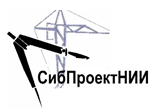 Приложение №1 к Решению Совета Александровского cельского поселения                от 06.12.2023г.   №№ 65-23-14п№Наименование объектаОсновные характеристикиМестоположениеХарактеристика зоны с особыми условиями использования территории123451Вид объектов: объекты пожарной безопасностиВид объектов: объекты пожарной безопасностиВид объектов: объекты пожарной безопасностиВид объектов: объекты пожарной безопасности1.1Инвентарь для первичных мер по пожаротушениюПриобретение инвентаряАлександровское сельское поселение-2Вид объектов: объекты водоснабженияВид объектов: объекты водоснабженияВид объектов: объекты водоснабженияВид объектов: объекты водоснабжения2.1Обустройство микрорайона индивидуальной жилой застройки Южной части села, ограниченного р.Сайма (рыбзовод) - р.Анвар. Водоснабжение СтроительствоАлександровское сельское поселение, с. АлександровскоеОхранная зона водопровода — 5 метров2.2Водоснабжение микрорайона индивидуальной жилой застройки ул.Калинина - Засаймочная - Мира в с. Александровское Александровского района Томской областиСтроительствоАлександровское сельское поселение, с. АлександровскоеОхранная зона водопровода — 5 метров2.3Бурение, обустройство и ввод в эксплуатацию новых водозаборных скважин Строительство на основании проектной документацииАлександровское сельское поселениеЗоны санитарной охраны на основании проекта2.4Разработка проектов зон санитарной охраны источников водоснабженияпитьевого назначения, обустройство и соблюдение в их границах всехнормативных регламентовРазработка проектов зонАлександровское сельское поселениеОхранная зона водопровода — 5 метров2.5Реконструкция существующих сетей на участках, требующих заменыРеконструкцияАлександровское сельское поселениеОхранная зона водопровода — 5 метров3Вид объекта: объекты водоотведенияВид объекта: объекты водоотведенияВид объекта: объекты водоотведенияВид объекта: объекты водоотведения3.1Реконструкция системы водоотведения в мкр.КазахстанРеконструкцияАлександровское сельское поселение, с. АлександровскоеОхранная зона не менее 5 м3.2Реконструкция очистных сооружений для очистки сточных вод производственных предприятий различного направленияРеконструкцияАлександровское сельское поселение, с. АлександровскоеСанитарно-защитная зона в зависимости от  производительности4Вид объекта: объекты теплоснабженияВид объекта: объекты теплоснабженияВид объекта: объекты теплоснабженияВид объекта: объекты теплоснабжения4.1Замена изношенных теплотрасс и восстановление изоляцииРемонтАлександровское сельское поселениеОхранная зона не менее 3 м4.2Капитальный ремонта объектов теплоснабженияРемонтАлександровское сельское поселение, с. АлександровскоеОхранная зона не менее 3 м4.3Проверка и ремонт теплосчётчиков на котельныхРемонтАлександровское сельское поселение-4.4Режимная наладка котловРемонтАлександровское сельское поселение-4.5Гидравлическая наладка внутренней системы отопленияРемонтАлександровское сельское поселение-4.6Приобретение и формирование резерва материально технических средств.Приобретение оборудованияАлександровское сельское поселение-4.7Модернизация  котельной № 4 в с. Александровское Установка блочно – модульной котельнойАлександровское сельское поселение, с. АлександровскоеОхранная зона 25 м5Вид объектов: объекты электроснабженияВид объектов: объекты электроснабженияВид объектов: объекты электроснабженияВид объектов: объекты электроснабжения5.1Ремонт линий электропередач, в т.ч.  замена  опорРемонтАлександровское сельское поселениеОхранная зона5.2Установка светильников                Приобретение оборудованияАлександровское сельское поселение-5.3Приобретение, установка (замена) энергосберегающих осветительных приборовПриобретение оборудованияАлександровское сельское поселение-5.4Приобретение, установка (замена) энергосберегающих осветительных приборов наружного освещенияПриобретение оборудованияАлександровское сельское поселение-6Вид объектов:  объекты транспортной инфраструктурыВид объектов:  объекты транспортной инфраструктурыВид объектов:  объекты транспортной инфраструктурыВид объектов:  объекты транспортной инфраструктуры6.1Паспортизация и инвентаризация автомобильных дорог местного  значенияПаспортизация и инвентаризацияАлександровское сельское поселение-6.2 Размещение дорожных знаков и указателей на улицах поселенияСодержание автомобильных дорогАлександровское сельское поселение-6.3Ремонт дорог муниципального назначенияРемонтАлександровское сельское поселениеПридорожная полоса – 50 м6.4Устройство ледовой переправы д.ЛариноРемонтАлександровское сельское поселение, д. Ларино-7Вид объектов: объекты для благоустройства сельсоветаВид объектов: объекты для благоустройства сельсоветаВид объектов: объекты для благоустройства сельсоветаВид объектов: объекты для благоустройства сельсовета7.1Ликвидация несанкционированных свалок в поселении, береговой полосы и прилегающей к селу лесной зоныЛиквидация свалокАлександровское сельское поселение-7.2Уличное освещение и содержание приборов уличного освещенияРемонт, заменаАлександровское сельское поселение-7.3Благоустройство дворовых территорийБлагоустройствоАлександровское сельское поселение-7.4Благоустройство муниципальных территорий общего пользованияБлагоустройствоАлександровское сельское поселение-8Вид объектов: Системы связиВид объектов: Системы связиВид объектов: Системы связиВид объектов: Системы связи8.1Развитие транспортной сети передачи данных, модернизация оконечных устройств систем ВОЛС СтроительствоАлександровское сельское поселениеОхранная зона8.2Создание сетей сотовой связи следующего поколения (LTE) СтроительствоАлександровское сельское поселениеНе устанавливается8.3Развитие Интернета с использованием сетей технологии хPON СтроительствоНе устанавливается9Вид объектов: Объекты в иных областях в связи с решением вопросов местного значения Вид объектов: Объекты в иных областях в связи с решением вопросов местного значения Вид объектов: Объекты в иных областях в связи с решением вопросов местного значения Вид объектов: Объекты в иных областях в связи с решением вопросов местного значения 9.1объект размещения отходов СтроительствоАлександровское сельское поселение, с. АлександровскоеСанитарно-защитная зона – 100м9.2Содержание мест захороненияСодержаниеАлександровское сельское поселениеСанитарно-защитная зона№Вид функциональной зоныПлощадь зоны, гаСведения о планируемых объектах федерального значения, объектах регионального значения, объектах местного значения (наименование, статус, местоположение, мощность)1234Общая площадь сельского поселения 1782416.13Площадь в границах населенных пунктов1515,661Жилая зона357.76Обустройство микрорайона индивидуальной жилой застройки Южной части села, ограниченного р.Сайма (рыбзовод) - р.Анвар. Водоснабжение – строительство;Водоснабжение микрорайона индивидуальной жилой застройки ул.Калинина - Засаймочная - Мира в с. Александровское Александровского района Томской области - строительствоСтроительство водозаборных скважин;Реконструкция существующих сетей водоснабжения;Реконструкция системы водоотведения в мкр.Казахстан;Реконструкция очистных сооружений для очистки сточных вод производственных предприятий различного направления;Развитие транспортной сети передачи данных, модернизация оконечных устройств системы ВОЛС;Создание сетей сотовой связи следующего поколения (LTE) – строительство;Развитие Интернета с использованием сетей технологии хPON2Общественно-деловая зона 43,7Планируемые объекты федерального значения, объекты регионального значения, объекты местного значения отсутствуют3Производственная зона58,97Планируемые объекты федерального значения, объекты регионального значения, объекты местного значения отсутствуют4Зона инженерной инфраструктуры9,26Модернизация  котельной № 4 в с. Александровское - Установка блочно – модульной котельной5Зона транспортной инфраструктуры69,11Планируемые объекты федерального значения, объекты регионального значения, объекты местного значения отсутствуют6Зона рекреационного назначения 949,51Планируемые объекты федерального значения, объекты регионального значения, объекты местного значения отсутствуют7Зона сельскохозяйственного использования34,48Планируемые объекты федерального значения, объекты регионального значения, объекты местного значения отсутствуют8Зона кладбищ13,41Планируемые объекты федерального значения, объекты регионального значения, объекты местного значения отсутствуютТерритория вне границ населенного пункта, в том числе:1781250,19Зона сельскохозяйственного назначения465,97Планируемые объекты федерального значения, объекты регионального значения, объекты местного значения отсутствуют10Зона садоводческих, огороднических или дачныхнекоммерческих объединений граждан54,21Планируемые объекты федерального значения, объекты регионального значения, объекты местного значения отсутствуют11Зона лесов 753 071,08Планируемые объекты федерального значения, объекты регионального значения, объекты местного значения отсутствуют12Производственные зоны, зоны инженерной и транспортной инфраструктур 2210,22Планируемые объекты федерального значения, объекты регионального значения, объекты местного значения отсутствуют13Зона акваторий 7470Реконструкция ледовой переправы д.Ларино14Зона складирования и захоронения отходов9,5объект размещения отходовПриложение №2 к Решению Совета Александровского cельского поселения                от 06.12.2023г.   № 65-23-14п